                                                                                                                                           ΑΔΑΜ :          		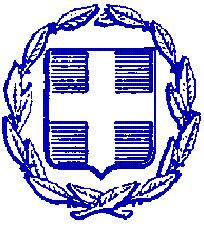 ΕΛΛΗΝΙΚΗ ΔΗΜΟΚΡΑΤΙΑ				                                  Ρόδος,  30 Οκτωβρίου 2015ΠΕΡΙΦΕΡΕΙΑ ΝΟΤΙΟΥ ΑΙΓΑΙΟΥ					          ΠΕΡΙΦΕΡΕΙΑΚΗ ΕΝΟΤΗΤΑ ΡΟΔΟΥ   ΔΙΕΥΘΥΝΣΗ ΟΙΚ/ΚΟΥ ΔΩΔ/ΣΟΥΤΜΗΜΑ ΠΡΟΜΗΘΕΙΩΝ			        		 Δ/νση: ΠΛΑΤΕΙΑ ΕΛΕΥΘΕΡΙΑΣ, 1				Ταχ. Κωδ.: 85131, Ρόδος					               Τηλ.: 2241360543					             FAX: 2241074333					     Πληρ.:	Αντ. ΔικαίουE- mail: a.dikaiou@rho.pnai.gov.grΔΙΑΚΗΡΥΞΗΑ/Α Συστήματος ΕΣΗΔΗΣ : 17878/2015Ανοικτού   ΗΛΕΚΤΡΟΝΙΚΟΥ ΔΙΑΓΩΝΙΣΜΟΥ για την ανάθεση υπηρεσιών καθαριότητας γραφείων ΠΕ ΔΩΔΕΚΑΝΗΣΟΥ(Ρόδου, Κω, Καλύμνου, Καρπάθου), για το έτος 2016, συνολικού προϋπολογισμού 90.000,00 ευρώ, συμπεριλαμβανομένου  Φ.Π.Α. 23% (CPV : 90911200-8 Υπηρεσίες καθαρισμού κτιρίων).ΣΥΝΟΠΤΙΚΑ ΣΤΟΙΧΕΙΑ ΕΡΓΟΥΟΥΈχοντας υπόψη:Τις διατάξεις του Ν.3852/2010 (ΦΕΚ 87 Α΄/7-6-2010) «Νέα Αρχιτεκτονική της Αυτοδιοίκησης και της Αποκεντρωμένης Διοίκησης –Πρόγραμμα Καλλικράτης», όπως ισχύει.Τις διατάξεις του Π.Δ. 130/2010 (ΦΕΚ 223/Α΄/2010) «Οργανισμός της Περιφέρειας Νοτίου Αιγαίου»        όπως τροποποιήθηκε και ισχύει. Το Ν.Δ. 496/1974 (ΦΕΚ Α΄ 204) «Περί λογιστικού των Ν.Π.Δ.Δ.».Τις Διατάξεις του Ν. 2362/95 (ΦΕΚ Α΄247/27.11.1995) «Περί Δημοσίου Λογιστικού, ελέγχου των δαπανών του κράτους και άλλες διατάξεις», όπως ισχύει.Τις διατάξεις του Ν. 3871/2010 (ΦΕΚ Α΄141/17.08.2010) «Δημοσιονομική Διαχείριση και Ευθύνη». Τις διατάξεις του Π.Δ. 113/2010 (ΦΕΚ Α΄ 194/22.11.2010) «Ανάληψη υποχρεώσεων από τους Διατάκτες».Τις διατάξεις του Π.Δ. 118/2007 (ΦΕΚ Α΄150/10.07.2007) «Κανονισμός Προμηθειών Δημοσίου».Το Ν. 4072/2012 (ΦΕΚ 86 Α΄) άρθρο 239.3 « Κεντρική σύναψη και εκτέλεση συμβάσεων υπηρεσιών από την Γενική Γραμματεία Εμπορείου».Το Ν. 3861/2010 (ΦΕΚ Α΄112/13.07.2010) «Ενίσχυση της διαφάνειας με την υποχρεωτική ανάρτηση νόμων και πράξεων των κυβερνητικών, διοικητικών και αυτοδιοικητικών οργάνων στο διαδίκτυο «Πρόγραμμα Διαύγεια» και άλλες διατάξεις».Το N. 4013/11 (ΦΕΚ 204 Α΄/15-9-2011) «Σύσταση ενιαίας Ανεξάρτητης Αρχής Δημοσίων Συμβάσεων και Κεντρικού Ηλεκτρονικού Μητρώου Δημοσίων Συμβάσεων – Αντικατάσταση του έκτου κεφαλαίου του ν. 3588/2007 (πτωχευτικός κώδικας) – Προπτωχευτική διαδικασία εξυγίανσης και άλλες διατάξεις».   Την αριθμ. Π1/ 2380/12 (ΦΕΚ 3400 Β΄/20-12-2012) «Ρύθμιση των ειδικότερων θεμάτων λειτουργίας και διαχείρισης του Κεντρικού Ηλεκτρονικού Μητρώου Δημοσίων Συμβάσεων του Υπουργείου Ανάπτυξης, Ανταγωνιστικότητας, Υποδομών, Μεταφορών και Δικτύων» Κ.Υ.Α. των Υπουργών Οικονομικών – Εθνικής Άμυνας – Εσωτερικών – Διοικητικής Μεταρρύθμισης και Ηλεκτρονικής Διακυβέρνησης – Ανάπτυξης, Ανταγωνιστικότητας, Υποδομών και Δικτύων – Υγείας – Δημόσιας Τάξης και Προστασίας του Πολίτη – Ναυτιλίας και Αιγαίου.Το Ν. 4155/2013 ( ΦΕΚ 120/29-5-2013) «Εθνικό Σύστημα Ηλεκτρονικών Δημοσίων Συμβάσεων και άλλες Διατάξεις».Τον ν. 4250/26-03-2014 (ΦΕΚ 74/τ.Α/26-03-2014) «Διοικητικές Απλουστεύσεις- Καταργήσεις, συγχωνεύσεις Νομικών Προσώπων και Υπηρεσιών του Δημόσιου Τομέα- Τροποποιήσεις διατάξεων του Π.Δ 318/1992 (‘Α 161) και λοιπές ρυθμίσεις» περί κατάργησης της υποχρέωσης επικυρώσεων αντιγράφων και απλούστευσης διαδικασιών προμηθειών δημοσίουΤο Ν. 4281/2014 «Μέτρα στήριξης και ανάπτυξης της Ελληνικής οικονομίας, οργανωτικά θέματα Υπουργείου Οικονομικών και άλλες διατάξεις » άρθρο 157, περί εγγυητικών επιστολών.Τον 4320/2015 (ΦΕΚ 29/τ.Α/29-03-2015), «Ρυθμίσεις για τη λήψη άμεσων μέτρων για την αντιμετώπιση της ανθρωπιστικής κρίσης, την οργάνωση της Κυβέρνησης και των Κυβερνητικών οργάνων και λοιπές διατάξεις».Τον ν. 2198/1994 (ΦΕΚ ‘Α 43/1994) σχετικά με «παρακράτηση φόρου εισοδήματος» στο εισόδημα από εμπορικές επιχειρήσεις όπως ισχύει και ειδικότερα του άρθρου 24.Τον ν. 2286/1995 (ΦΕΚ ‘Α 19) «Περί προμηθειών του Δημοσίου Τομέα και ρυθμίσεις συναφών θεμάτων» όπως έχει τροποποιηθεί και ισχύειΤον ν. 3548/2007 (ΦΕΚ 68/τ.Α/20-03-2007) «Καταχώρηση δημοσιεύσεων των φορέων του Δημοσίου στο Νομαρχιακό και τοπικό τύπο και άλλες διατάξεις».      Τον ν.4254/2014 (ΦΕΚ 85/τ.Α/07-04-2014) υποπαράγραφος ια3, παρ. 2ιστ και 2ιζ περί κατάργησης κρατήσεων υπέρ ΜΤΠΥ από 01/01/2015.Το άρθρο 68 του νόμου 3863/2010 (Α’ 115) ΄΄Νέο Ασφαλιστικό Σύστημα και συναφείς διατάξεις,          ρυθμίσεις στις εργασιακές σχέσεις΄΄, όπως έχει τροποποιηθεί με το άρθρο 22 του Ν.4144/2013 (ΦΕΚ Α’         88) ΄΄Αντιμετώπιση της παραβατικότητας στην Κοινωνική Ασφάλιση και στην αγορά εργασίας και λοιπές         διατάξεις αρμοδιότητας του Υπουργείου Εργασίας, Κοινωνικής Ασφάλισης και Πρόνοιας ΄΄, Τον προϋπολογισμό της Περιφέρειας Νοτίου Αιγαίου – Περιφερειακή Ενότητα Δωδεκανήσου, οικονομικού έτους 2016.Την υπ’ αριθμ. 16820/02.09.2010 Κοινή Υπουργική Απόφαση (ΦΕΚ 1515/B/7.9.2010) «Καθορισμός ημερήσιων και εβδομαδιαίων νομαρχιακών και τοπικών εφημερίδων που έχουν τη δυνατότητα καταχώρησης δημοσιεύσεων των φορέων του Δημοσίου» και την 1500/28.01.2011 Απόφαση Υπουργείου Εσωτερικών, Αποκέντρωσης & Η.Δ. «Τροποποίηση της υπ’ αριθμ. 16820/2.9.2010 Υπουργικής Απόφασης» (ΦΕΚ 1515/B΄/7.9.2010).Την αριθ. 134727/12114/04-12-2014 (ΦΕΚ 3329/τ.Β/11-12-2014) συμπληρωματική απόφαση μεταβίβασης αρμοδιοτήτων στους χωρικούς Αντιπεριφερειάρχες της Περιφέρειας Νοτίου ΑιγαίουΤην Υ.Α. Π1/2390/2013(ΦΕΚ 2677/Β) «Τεχνικές λεπτομέρειες και διαδικασίες λειτουργίας του Εθνικού Συστήματος Ηλεκτρονικών Δημοσίων Συμβάσεων (Ε.Σ.Η.ΔΗ.Σ.).Την με αριθμ. πρωτ. Π1/542-4-3-2014 (ΑΔΑ:ΒΙΚΤΦ-ΠΨ5) εγκύκλιο με θέμα «Ενημέρωση για το Εθνικό Σύστημα Ηλεκτρονικών Δημοσίων Συμβάσεων (Ε.Σ.Η.ΔΗ.Σ.).Την υπ’ αριθ. 486/2015 (Πρακτικό 25Ο ) απόφαση της Οικονομικής Επιτροπής περί έγκρισης των όρων Διακήρυξης Ανοικτού ΗΛΕΚΤΡΟΝΙΚΟΥ ΔΙΑΓΩΝΙΣΜΟΥ για την ανάθεση υπηρεσιών   καθαριότητας γραφείων ΠΕ ΔΩΔΕΚΑΝΗΣΟΥ(Ρόδου, Κω, Καλύμνου, Καρπάθου), για το έτος 2016, συνολικού προϋπολογισμού 90.000,00 ευρώ, συμπεριλαμβανομένου  Φ.Π.Α. 23% (CPV : 90911200-8 Υπηρεσίες καθαρισμού κτιρίων).ΠΡΟΚΗΡΥΣΣΟΥΜΕΤη διενέργεια Ηλεκτρονικού Ανοικτού   Διαγωνισμού για την ανάθεση υπηρεσιών καθαριότητας γραφείων ΠΕ ΔΩΔΕΚΑΝΗΣΟΥ(Ρόδου, Κω, Καλύμνου, Καρπάθου), για το έτος 2016, συνολικού προϋπολογισμού 90.000,00 ευρώ, συμπεριλαμβανομένου  Φ.Π.Α. 23% (CPV : 90911200-8 Υπηρεσίες καθαρισμού κτιρίων)   , με σφραγισμένες προσφορές και  με κριτήριο κατακύρωσης τη χαμηλότερη τιμή.ΑΝΑΘΕΤΟΥΣΑ ΑΡΧΗ – ΔΙΑΔΙΚΑΣΙΑ 2. ΔΗΜΟΣΙΕΥΣΕΙΣ Ο Διαγωνισμός θα διενεργηθεί κατόπιν δημοσίευσης σχετικής προκήρυξης στον διαδικτυακό τόπο www.promitheus.gov.gr του Εθνικού Συστήματος Ηλεκτρονικών Δημοσίων Συμβάσεων (Ε.Σ.Η.ΔΗ.Σ.), ύστερα από προθεσμία τουλάχιστον τριάντα (30) ημερών από την ημερομηνία Δημοσίευσης της προκήρυξης στο Τεύχος Διακηρύξεων Δημοσίων Συμβάσεων της Εφημερίδας της Κυβέρνησης και στον Ελληνικό Τύπο. Η προκήρυξη θα δημοσιευθεί επίσης και στον ιστότοπο http://et.diavgeia.gov.gr του Προγράμματος ΄΄ΔΙΑΥΓΕΙΑ΄΄. Οι εν λόγω ημερομηνίες έχουν ως εξής :  ΤΡΟΠΟΣ ΚΑΙ ΧΡΟΝΟΣ ΥΠΟΒΟΛΗΣ ΠΡΟΣΦΟΡΩΝ Οι προσφορές θα υποβληθούν ηλεκτρονικά, σύμφωνα με τις διατάξεις της νομοθεσίας περί ηλεκτρονικών διαγωνισμών (Ν.4155/2013 ΦΕΚ Α’120 όπως ισχύει και της Π1/2390/16-10-2013 ΦΕΚ Β’2677/2013 Υπουργικής Απόφασης). Μετά το πέρας της παραπάνω καταληκτικής ημερομηνίας και ώρας δεν υπάρχει η δυνατότητα υπο-βολής προσφοράς μέσω του Εθνικού Συστήματος Ηλεκτρονικών Δημοσίων Συμβάσεων, εκτός εάν η κατάθεση των προσφορών, που έχει ήδη αρχίσει κατά την καθορισμένη ημέρα και ώρα, συνεχίζε-ται χωρίς διακοπή μέχρι και την υποβολή όλων των προσφορών. Ο χρόνος υποβολής της προσφοράς και κάθε ηλεκτρονική επικοινωνία μέσω του Συστήματος βεβα-ιώνεται αυτόματα με υπηρεσίες χρονοσήμανσης σύμφωνα με τα οριζόμενα στην παρ. 3 του άρ. 6 του Ν.4155/2013 καθώς και στο άρ. 6 της ΥΑ/Π1/2390/16-10-2013. Για τη συμμετοχή στο διαγωνισμό, οι ενδιαφερόμενοι οικονομικοί φορείς απαιτείται να διαθέτουν ψηφιακή υπογραφή χορηγημένη από πιστοποιημένη αρχή παροχής ψηφιακής υπογραφής και να έ-χουν εγγραφεί στο Εθνικό Σύστημα Ηλεκτρονικών Δημοσίων Συμβάσεων (Ε.Σ.Η.ΔΗ.Σ.). Ο Διαγωνισμός θα διεξαχθεί ηλεκτρονικά από την αρμόδια Επιτροπή Διενέργειας Διαγωνισμού (Ε.Δ.Δ.) της        Περιφέρειας Νοτίου Αιγαίου και τα αρμόδια προς τούτο πιστοποιημένα όργανα, με χρήση της πλατφόρμας του Εθνικού Συστήματος Ηλεκτρονικών Δημοσίων Συμβάσεων (Ε.Σ.Η.ΔΗ.Σ.), μέσω της διαδικτυακής πύλης www.promitheus.gov.gr.Δεν επιτρέπονται εναλλακτικές προσφορές και αντιπροσφορές. Η ηλεκτρονική αποσφράγιση των προσφορών γίνεται τέσσερις (4) εργάσιμες ημέρες μετά την κατα-ληκτική ημερομηνία υποβολής των προσφορών, από το αρμόδιο πιστοποιημένο στο Σύστημα όργα-νο της Αναθέτουσας Αρχής (Επιτροπή Διενέργειας Διαγωνισμού).Σε κάθε στάδιο της αποσφράγισης των προσφορών οι προσφέροντες που έχουν το σχετικό δικαίω-μα, δύνανται αμέσως μετά την αποσφράγιση να έχουν ηλεκτρονική πρόσβαση στα περιεχόμενα των προσφορών που αποσφραγίστηκαν, σύμφωνα με τα ειδικότερα οριζόμενα στην οικεία νομοθεσία. Μετά την υποβολή και αποσφράγιση των προσφορών, διευκρινήσεις, τροποποιήσεις ή αποκρούσεις όρων της Προκήρυξης δε γίνονται δεκτές και απορρίπτονται ως απαράδεκτες.ΔΙΚΑΙΩΜΑ ΣΥΜΜΕΤΟΧΗΣ Δικαίωμα συμμετοχής στο διαγωνισμό έχουν : α) τα φυσικά ή νομικά πρόσωπα, β) ενώσεις / κοινοπραξίες προσώπων που υποβάλουν κοινή προσφορά, γ) συνεταιρισμοί. 5. ΚΡΙΤΗΡΙΟ ΑΝΑΘΕΣΗΣ. Η επιλογή του Αναδόχου θα πραγματοποιηθεί με κριτήριο την χαμηλότερη τιμή.Οι τιμές προσφοράς χωρίς Φ.Π.Α., θα λαμβάνονται υπόψη στους υπολογισμούς για την αξιολόγηση των προσφορών.6. ΣΥΜΠΛΗΡΩΜΑΤΙΚΕΣ ΠΛΗΡΟΦΟΡΙΕΣ / ΔΙΕΥΚΡΙΝΙΣΕΙΣ. Οι ενδιαφερόμενοι μπορούν να ζητήσουν από την Α.Α., συμπληρωματικές πληροφορίες και διευκ-ρινίσεις σχετικά με τον προκηρυσσόμενο διαγωνισμό, υποβάλλοντας αιτήματα αποκλειστικά στην ελληνική γλώσσα, όπως περιγράφεται στο άρθρο 4 παρ. 3. του Παραρτήματος Α της παρούσας. Η Αναθέτουσα Αρχή δεν θα απαντήσει σε ερωτήματα που υποβληθούν με τρόπο άλλο από αυτό που περιγράφεται ανωτέρω. Κανένας υποψήφιος δεν μπορεί, σε οποιαδήποτε περίπτωση, να επικαλεστεί προφορικές απαντήσεις εκ μέρους οποιουδήποτε υπαλλήλου της Αναθέτουσας Αρχής, σχετικά με τους όρους του παρόντος Διαγωνισμού. 7. ΕΞΟΔΑ ΔΗΜΟΣΙΕΥΣΕΩΝ. Τα έξοδα δημοσίευσης των ανακοινώσεων στον Ελληνικό Τύπο βαρύνουν κατά περίπτωση την Α.Α. ή τον Ανάδοχο. 8. ΠΑΡΑΡΤΗΜΑΤΑ. Κατά τα λοιπά, ο διαγωνισμός θα διενεργηθεί σύμφωνα με τα παρακάτω Παραρτήματα που επισυ-νάπτονται στην παρούσα Απόφαση και αποτελούν αναπόσπαστο μέρος αυτής : - ΠΑΡΑΡΤΗΜΑ Α : ΄΄ΓΕΝΙΚΟΙ ΚΑΙ ΕΙΔΙΚΟΙ ΟΡΟΙ΄΄, - ΠΑΡΑΡΤΗΜΑ Β : ΄΄ΤΕΧΝΙΚΗ ΠΕΡΙΓΡΑΦΗ – ΥΠΟΧΡΕΩΣΕΙΣ ΤΟΥ ΑΝΑΔΟΧΟΥ΄΄, - ΠΑΡΑΡΤΗΜΑ Γ : ΄΄ΥΠΟΔΕΙΓΜΑΤΑ ΕΓΓΥΗΤΙΚΩΝ ΕΠΙΣΤΟΛΩΝ΄΄. - ΠΑΡΑΡΤΗΜΑ Δ : ΄΄ΣΧΕΔΙΟ ΣΥΜΒΑΣΗΣ΄΄ Ο ΑΝΤΙΠΕΡΙΦΕΡΕΙΑΡΧΗΣ ΝΟΤΙΟΥ ΑΙΓΑΙΟΥ                                                                                                    ΦΙΛΗΜΩΝ ΖΑΝΕΤΙΔΗΣΆρθρο 1ο – Αναθέτουσα Αρχή.Αναθέτουσα Αρχή : Περιφέρεια Νοτίου Αιγαίου (στο εξής ΄΄Περιφέρεια΄΄ή ΄΄Α.Α.΄΄). Η Διεύθυνση της Αναθέτουσας Αρχής είναι : Περιφέρεια Νοτίου Αιγαίου, Διεύθυνση Οικονομικού, Πλατεία Ελευθερίας  1  T.K. 85100 Ρόδος,  Δωδεκάνησα, ΕΛΛΑΔΑ Τηλέφωνο : 2241360543 Φαξ : 2241074333E-mail : a.dikaiou@rho.pnai.gov.gr Δικτυακός Τόπος (URL) : www.pnai.gov.gr Άρθρο 2ο – Αντικείμενο του Διαγωνισμού.2.1 Σκοπός του παρόντος διαγωνισμού είναι η επιλογή αναδόχου, με κριτήριο κατακύρωσης την χαμηλότερη τιμή, για τον καθαρισμό των κτιρίων που στεγά-ζονται υπηρεσίες της Περιφέρειας Νοτίου Αιγαίου, στις Περιφερειακές Ενότητες Δωδεκανήσου. 2.2 Το Πρόγραμμα, αφορά στον καθαρισμό χώρων των κτιρίων που περιγράφονται στον παρακάτω Πίνακα :ΕΝΔΕΙΚΤΙΚΟΣ ΠΡΟΥΠΟΛΟΓΙΣΜΟΣ ΠΡΟΓΡΑΜΜΑΤΟΣΆρθρο 3ο – Ορισμοί – Συντομογραφίες.Οι ακόλουθοι όροι που περιλαμβάνονται στην παρούσα Διακήρυξη, έχουν τις έννοιες που τους απο-δίδονται στη συνέχεια : Εθνικό Σύστημα Ηλεκτρονικών Δημοσίων Συμβάσεων (ΕΣΗΔΗΣ) : Ολοκληρωμένο πληροφο-ριακό σύστημα, το οποίο περιλαμβάνει όλα τα αναγκαία στοιχεία για την υποβολή αιτημάτων, τον προγραμματισμό, την έγκριση, τη διαδικασία προκήρυξης, ανάθεσης, σύναψης και εκτέλεσης συμ-βάσεων της παραγράφου 1 του άρθρου 1 του Ν.4155/2014, σύμφωνα με την κείμενη νομοθεσία, με τη χρήση και εφαρμογή Τεχνολογιών Πληροφορικής και Επικοινωνιών. Διαδικτυακός τόπος ή ηλεκτρονική πύλη ΕΣΗΔΗΣ :Διαδικτυακός Τόπος του Υπουργείου Ανάπ-τυξης, Ανταγωνιστικότητας, Υποδομών, Μεταφορών και Δικτύων στoν οποίo λειτουργεί το Ε-ΣΗΔΗΣ με την ονομασία στο διαδίκτυο «ΠΡΟΜΗΘΕΥΣ» (και με λατινικούς χαρακτήρες «PROMITHEUS») και με ηλεκτρονική διεύθυνση www.promitheus.gov.gr. Χρήστες : Οι οικονομικοί φορείς του άρθρου 2 παρ. 8 του Π.Δ. 60/2007 (ΦΕΚ Α΄ 64) και του άρ-θρου 2 παρ. 7 του Π.Δ. 59/2007 (ΦΕΚ Α΄ 63) και οι υπάλληλοι και λειτουργοί των φορέων του δη-μοσίου τομέα, όπως ορίζεται στην παρ. 1 του άρθρου 1Β του Ν.2362/1995 (ΦΕΚ Α΄ 247) που χρη-σιμοποιούν το ΕΣΗΔΗΣ στο πλαίσιο άσκησης των καθηκόντων τους. Ηλεκτρονικά δεδομένα : Κάθε αφαιρετικό σύνολο στοιχείων σε ηλεκτρονική μορφή, το οποίο α-ναπαριστά πληροφορία αποθηκευμένη σε κάθε μέσο, το οποίο χρησιμοποιείται από υπολογιστικό / πληροφοριακό σύστημα, με ηλεκτρονικό, μαγνητικό ή άλλο τρόπο, για εγγραφή, αποθήκευση, πα-ραγωγή ή αναπαραγωγή στοιχείων που δεν μπορούν να αναγνωστούν άμεσα, όπως και κάθε μαγνη-τικό, ηλεκτρονικό ή άλλο υλικό, στο οποίο εγγράφεται οποιαδήποτε πληροφορία, εικόνα, σύμβολο ή ήχος, αυτοτελώς ή σε συνδυασμό, εφόσον το εν λόγω περιεχόμενο δεν επιφέρει έννομες συνέπειες και δεν προορίζεται ούτε είναι πρόσφορο να αποδείξει γεγονότα που μπορούν να έχουν έννομες συ-νέπειες. Ηλεκτρονικό αρχείο του ΕΣΗΔΗΣ : Το διαρθρωμένο σύνολο δεδομένων ή εγγράφων, τα οποία είναι προσιτά με γνώμονα συγκεκριμένα κριτήρια και υποβάλλονται σε επεξεργασία μέσω του ΕΣΗΔΗΣ. Η επεξεργασία περιλαμβάνει ιδίως την ευρετηρίαση, διαχείριση και αρχειοθέτηση των εγγράφων. Μέρος του ηλεκτρονικού αρχείου ΕΣΗΔΗΣ είναι το Κεντρικό Ηλεκτρονικό Μητρώο Δημοσίων Συμβάσεων (ΚΗΜΔΣ) του Ν.4013/2011 (ΦΕΚ Α΄ 204). Αναθέτουσα Αρχή (Α.Α.) : Το κράτος, οι αρχές, τοπικές ή περιφερειακές, οι οργανισμοί δημοσίου δικαίου και οι ενώσεις μιας ή περισσοτέρων από τις προαναφερόμενες αρχές ή οργανισμούς δημο-σίου δικαίου (άρθρο 2§9 Π.Δ. 60/2007). Στον παρόντα διαγωνισμό, Α.Α. είναι η ΠΕΡΙΦΕΡΕΙΑ, η οποία προκηρύσσει τον διαγωνισμό αυτό, στην οποία θα κατατεθούν οι προσφορές και η οποία θα υπογράψει με τον Ανάδοχο την Σύμβαση για την υλοποίηση του Προγράμματος. Δικαιούχος / Υπηρεσία : η ΠΕΡΙΦΕΡΕΙΑ Φορέας του Προγράμματος ή Φορέας : η ΠΕΡΙΦΕΡΕΙΑ Υπηρεσία Διενέργειας Διαγωνισμού (Υ.Δ.Δ.) : Το Τμήμα Προμηθειών της Δνσης Οικονομικού Δωδ/σου.  Όργανο Λήψης Αποφάσεων ή Αποφασίζον Όργανο : Η Οικονομική Επιτροπή της ΠΕΡΙΦΕΡΕΙ-ΑΣ. Το Όργανο Λήψης Αποφάσεων είναι ο αρμόδιος φορέας που αποφαίνεται αιτιολογημένα (απο-φασίζον όργανο) έναντι ενστάσεων που δυνατόν να ασκηθούν από κάθε ενδιαφερόμενο για παρά-νομη πράξη ή παράλειψη της Α.Α. ή επιβολή κυρώσεων στα πλαίσια της σχετικής σύμβασης. Επιπ-λέον το Όργανο Λήψης Αποφάσεων εγκρίνει τα πρακτικά κάθε σταδίου του διαγωνισμού αλλά και κάθε εισήγηση των γνωμοδοτικών οργάνων και εκδίδει την απόφαση κατακύρωσης. Οι αποφάσεις του Οργάνου Λήψης Αποφάσεων είναι διοικητικές πράξεις εκτελεστού χαρακτήρα και κοινοποιούν-ται στους διαγωνιζόμενους σε κάθε στάδιο του διαγωνισμού και μέχρι την απόφαση κατακύρωσης, για την τυχόν υποβολή προσφυγών ή ενστάσεων. Μετά την απόφαση κατακύρωσης της Σύμβασης, Όργανο Λήψης Αποφάσεων ή Αποφασίζον Όργα-νο της ΠΕΡΙΦΕΡΕΙΑΣ είναι το Περιφερειακό Συμβούλιο. Επιτροπή Διενέργειας Διαγωνισμού, Αξιολόγησης των Προσφορών και εισήγησης για ανάθεση (Ε.Δ.Δ.) της ΠΕΡΙΦΕΡΕΙΑΣ : Το αρμόδιο για την παραλαβή, αποσφράγιση και αξιολόγηση των προσφορών και την εισήγηση για ανάθεση της παρεχόμενης Υπηρεσίας συλλογικό γνωμοδοτικό όργανο της Α.Α., το οποίο συγκροτείται με απόφαση της Οικονομικής Επιτροπής και λειτουργεί σύμφωνα με τα οριζόμενα στις κείμενες διατάξεις περί συγκρότησης, ορισμού μελών και λειτουργί-ας των συλλογικών οργάνων της διοίκησης, αποτελούμενο από τρία ή πέντε μέλη (άρθρο 38 Π.Δ.118/2007). Η Ε.Δ.Δ γνωμοδοτεί και για κάθε θέμα που προκύπτει κατά την διενέργεια του δια-γωνισμού ως και κατά την εκτέλεση της σύμβασης. Τα πρακτικά της Ε.Δ.Δ. ως γνωμοδοτικές ενέρ-γειες στερούνται εκτελεστού χαρακτήρα. Επιτροπή Αξιολόγησης Ενστάσεων (Ε.Α.Ε.) της ΠΕΡΙΦΕΡΕΙΑΣ : Το αρμόδιο συλλογικό γνω-μοδοτικό όργανο της Α.Α. το οποίο συγκροτείται και λειτουργεί σύμφωνα με τα οριζόμενα στις κε-ίμενες διατάξεις περί συγκρότησης, ορισμού μελών και λειτουργίας των συλλογικών οργάνων της διοίκησης, για την εξέταση και γνωμοδότηση επί τυχόν ενστάσεων που υποβάλλονται στον παρόντα διαγωνισμό, για τους λόγους και με την διαδικασία που προβλέπεται στο Π.Δ.118/2007 και το οποίο αποτελείται από τρία ή πέντε μέλη (άρθρο 38 Π.Δ.118/2007) διαφορετικά από τα μέλη της Ε.Δ.Δ. Αρμόδιοι για παροχή πληροφοριών : πληροφορίες σχετικά με την διεξαγωγή του διαγωνισμού πα-ρέχονται από την κα Αντωνία Δικαίου, Προϊσταμένη του Τμήματος Προμηθειών της Δνσης Οικονομι-κού (τηλ. 2241360543, φαξ : 2241074333). Παροχή Υπηρεσίας, ή Παρεχόμενη Υπηρεσία, ή Πρόγραμμα : η ΄΄ΚΑΘΑΡΙΟΤΗΤΑ ΓΡΑΦΕΙΩΝ ΚΑΙ ΤΩΝ ΠΕΡΙΦΕΡΕΙΑΚΩΝ ΕΝΟΤΗΤΩΝ ΡΟΔΟΥ-ΚΩ-ΚΑΛΥΜΝΟΥ -ΚΑΡΠΑΘΟΥ ΤΗΣ ΠΕΡΙΦΕΡΕΙΑΣ ΝΟΤΙΟΥ ΑΙΓΑΙΟΥ (Ν. ΔΩΔ/ΣΟΥ)΄΄. Διακήρυξη : Η απόφαση Διακήρυξης της παρεχόμενης υπηρεσίας με τα Παραρτήματά της που έχει εγκριθεί με απόφαση της Α.Α. και η οποία εκδίδεται για τους ενδιαφερόμενους διαγωνιζόμενους / συμμετέχοντες / προσφέροντες και περιέχει την περιγραφή των προς εκτέλεση εργασιών, τους όρους και τις προϋποθέσεις με βάση τις οποίες διενεργείται ο Διαγωνισμός και κάθε πρόσθετη πληροφορία που κρίνεται χρήσιμη από την Α.Α. Προκήρυξη Διακήρυξης ή Περίληψη Διακήρυξης ή απλά Προκήρυξη : Η περίληψη των ουσιω-δών στοιχείων της Διακήρυξης (άρθρο 4§2α Π.Δ. 118/2007). Είδος Σύμβασης : Σύμβαση παροχής υπηρεσιών. Προσφέρων ή Συμμετέχων ή Διαγωνιζόμενος : Οποιοδήποτε φυσικό ή νομικό πρόσωπο ή ομάδα προσώπων συμμετέχει στο διαγωνισμό και υποβάλλει προσφορά με σκοπό τη σύναψη Σύμβασης με την Αναθέτουσα Αρχή. Εκπρόσωπος/ποι (του διαγωνιζόμενου) : Το/α φυσικό/ά πρόσωπο/α που υπογράφει ή/και υποβά-λει την προσφορά - στην περίπτωση που αυτή δεν υπογράφεται ή/και δεν υποβάλλεται από τον ίδιο τον Προσφέροντα - ή/και είναι παρόν κατά την αποσφράγισή της. Το πρόσωπο αυτό μπορεί να είναι ο νόμιμος εκπρόσωπος του Προσφέροντα, ή πρόσωπο ειδικά εξουσιοδοτημένο από τον Προσφέρον-τα ή τον νόμιμο εκπρόσωπο του, ή σε περίπτωση ένωσης / κοινοπραξίας προσώπων, πρόσωπο εξο-υσιοδοτημένο από όλα τα μέλη της ένωσης / κοινοπραξίας. Υπεύθυνος Επικοινωνίας : Το πρόσωπο που ο Προσφέρων με δήλωση του, στην οποία περιλαμβά-νονται τα πλήρη στοιχεία του προσώπου (ονοματεπώνυμο, ταχυδρομική διεύθυνση, αριθμός τηλε-φώνου, fax, e-mail κλπ), ορίζει σαν υπεύθυνο για τις ενδεχόμενες ανάγκες επικοινωνίας της Α.Α. με τον Προσφέροντα. Φάκελος Προσφοράς / Προσφορά : Το σύνολο των εγγράφων / στοιχείων που έχουν κατατεθεί από έναν Προσφέροντα ή Συμμετέχοντα ή Διαγωνιζόμενο, σύμφωνα με την Διακήρυξη, για την συμμετοχή του στη διαδικασία του Διαγωνισμού. Ο Φάκελος Προσφοράς περιλαμβάνει σε χωρισ-τούς επί μέρους φακέλους : α) Τον επί μέρους Φάκελο Δικαιολογητικών Συμμετοχής στον Διαγωνισμό με τα δικαιολογητικά, τις υπεύθυνες δηλώσεις, τα έγγραφα στοιχεία απόδειξης της τεχνικής ικανότητας και τα λοιπά στοι-χεία συμμετοχής του διαγωνιζόμενου. β) Τον επί μέρους Φάκελο Τεχνικής Προσφοράς με τα τεχνικά στοιχεία της προσφοράς του διαγω-νιζόμενου. γ) Τον επί μέρους Φάκελο Οικονομικής Προσφοράς με τα οικονομικά στοιχεία της προσφοράς του διαγωνιζόμενου. Δικαιούχος : Ο κατά το ΚΕΦΑΛΑΙΟ Ι, άρθρο 2§4 του Κανονισμού (ΕΚ)1083/2006 της 11/7/2006 του Συμβουλίου, δημόσιος ή ιδιωτικός οργανισμός, φορέας ή επιχείρηση, αρμόδιος για την υλοποί-ηση πράξεων. Στον συγκεκριμένο διαγωνισμό δικαιούχος του Προγράμματος είναι η ΠΕΡΙΦΕΡΕΙΑ. Απόφαση Κατακύρωσης ή Κατακύρωση : Η απόφαση της Οικονομικής Επιτροπής της Α.Α. με την οποία εγκρίνεται η τελική επιλογή του προσωρινού Αναδόχου για την υλοποίηση του Προγράμ-ματος και η οποία κοινοποιείται σε αυτόν. Ανάδοχος : Ο προσφέρων στον οποίο θα κατακυρωθεί το αποτέλεσμα του διαγωνισμού και θα συ-νάψει Σύμβαση με την Α.Α. για την υλοποίηση του Προγράμματος, σύμφωνα με τον τρόπο και τη διαδικασία που περιγράφονται στα συμβατικά τεύχη και στοιχεία. Σύμβαση : Η έγγραφη συμφωνία μεταξύ της Α.Α. και του Αναδόχου για την υλοποίηση του Προγ-ράμματος, η οποία υπογράφεται μετά την κοινοποίηση της Απόφασης Κατακύρωσης. Η Σύμβαση υπό μορφή σχεδίου επισυνάπτεται στην παρούσα Διακήρυξη (Παράρτημα Δ). Προϋπολογισμός : Η εκτιμώμενη από την Α.Α. συνολική δαπάνη για την υλοποίηση της προκη-ρυσσόμενης παροχής Υπηρεσίας. Συμβατικό Ποσό ή Συμβατικό Τίμημα ή Αξία της Σύμβασης ή Συμβατική Αξία : Η συνολική δαπάνη για την υλοποίηση της προκηρυσσόμενης παροχής Υπηρεσίας, όπως αυτή καθορίζεται από την οικονομική προσφορά του αναδόχου (συμπεριλαμβανομένου του ΦΠΑ) στην οποία θα κατακυ-ρωθεί η πράξη και η οποία αναφέρεται στην Σύμβαση. Συμβατικά τεύχη : Τα συνημμένα τεύχη στην Σύμβαση μεταξύ της Α.Α. και του Αναδόχου, καθώς και όλα τα τεύχη που τη συνοδεύουν και τη συμπληρώνουν και περιλαμβάνουν την παρούσα από-φαση Διακήρυξης με τα παραρτήματα της και την προσφορά του αναδόχου. Υπεύθυνη Δήλωση : Εννοείται δήλωση κατά την παρ. 4 του άρθρου 8 του Ν.1599/1986 (ΦΕΚ 75Α΄), όπως εκάστοτε ισχύει ή σε περίπτωση αλλοδαπού συμμετέχοντος κείμενο ανάλογης αποδεικ-τικής αξίας, σύμφωνα με τις διατάξεις της χώρας προέλευσής του. Σε περίπτωση Νομικού Προσώ-που υπογράφεται από τον νόμιμο εκπρόσωπό του ή από ειδικώς εξουσιοδοτηθέντα προς τούτο εκ-πρόσωπο (σε αυτή την περίπτωση προσκομίζεται επικυρωμένο αντίγραφο του οικείου εξουσιοδοτι-κού εγγράφου). Οι ζητούμενες από την Διακήρυξη Υπεύθυνες Δηλώσεις δηλώνονται ρητά ως τέ-τοιες και χωρίς να συνοδεύονται  με θεώρηση του γνησίου της υπογραφής του υπογράφοντα. Σε όλες τις υπόλοιπες περιπτώσεις όπου ζη-τείται ή αναφέρεται «έγγραφη δήλωση», «ρητή δέσμευση» κλπ., εννοείται σχετική αναφορά ή α-πάντηση στο κείμενο της προσφοράς υποψηφίου. Πτωχευτικός Κώδικας : ο Ν.3588/2007 (ΦΕΚ 153Α/10-7-2007) όπως τροποποιήθηκε και ισχύει κάθε φορά. Περιφερειακές Ενότητες του νομού Δωδ/σου : τα νησιά του νομού Δωδ/σου, της Περιφέρειας Νοτίου Αιγαίου, όπως αναλυτικά προσδιορίζονται στον Πίνακα του άρθρου 2 του Παραρτήματος Α της παρούσας Διακήρυξης, στις οποίες πρόκειται να λάβει χώρα το Πρόγραμμα.Άρθρο 4ο – Δημοσίευση της Προκήρυξης.4.1 Δημοσιεύσεις. Ο Διαγωνισμός δημοσιοποιείται ηλεκτρονικά με την ανάρτηση της Προκήρυξης στη διαδικτυακή πύλη www.promitheus.gov.gr του Εθνικού Συστήματος Ηλεκτρονικών Δημοσίων Συμβάσεων (Ε.Σ.Η.ΔΗ.Σ.). Η Προκήρυξη δημοσιεύτηκε :  στο Τ.Δ.Δ.Σ. της Εφημερίδας της Κυβέρνησης (ΦΕΚ) στις 30-10-2015.  στον Ελληνικό τύπο σε : - δύο ημερήσιες οικονομικές εφημερίδες, τις «ΓΕΝΙΚΗ ΔΗΜΟΠΡΑΣΙΩΝ» και «ΗΧΩ ΔΗΜΟΠΡΑΣΙΩΝ» στις 03-11-2015 (τελευταία δημοσίευση). - σε δύο ημερήσιες και μία εβδομαδιαία νομαρχιακές εφημερίδες του Νομού Δωδεκανήσου που έχουν την έδρα τους σε δύο τουλάχιστον διαφορετικά νησιά, τις : «ΡΟΔΙΑΚΗ», «ΔΗΜΟΚΡΑΤΙΚΗ ΤΗΣ ΡΟΔΟΥ» και «ΤΟ ΒΗΜΑ ΤΗΣ ΔΩΔ/ΣΟΥ.» αντίστοιχα στις 03-11-2015 (τελευταία δημοσίευση),  αναρτήθηκε, όπως προβλέπεται στην περίπτωση 16 του άρθρου 2 του Ν.3861/2010, στο δια-δίκτυο, στον ιστότοπο http://et.diavgeia.gov.gr/ (ΠΡΟΓΡΑΜΜΑ «ΔΙΑΥΓΕΙΑ») στις 30-10-2015 όπου και έλαβε αριθμό ΑΔΑ : …………………….  αναρτήθηκε στον πίνακα ανακοινώσεων της Περιφέρειας Νοτίου Αιγαίου, στην Ρόδο (Πλατεία Ελευθερίας 1). Η Διακήρυξη πλήρης σε ηλεκτρονική μορφή :  καταχωρηθήκε στο διαδίκτυο, στη διεύθυνση (url) : www.pnai.gov.gr, στην διαδρομή : www.pnai.gov.gr ► ΝΕΑ – ΑΝΑΚΟΙΝΩΣΕΙΣ ►,  στάλθηκε στα Επιμελητήρια της χώρας  για ενημέρωση. 4.2 Έξοδα δημοσιεύσεων. Τα έξοδα δημοσίευσης των ανακοινώσεων στον Ελληνικό Τύπο, για μεν τις εφημερίδες που προβ-λέπει το άρθρο 4 παρ. 2 του Π.Δ.118/2007 βαρύνουν την Α.Α., για δε τις εφημερίδες που προβλέπει το άρθρο 3 του Ν.3548/2007 βαρύνουν τον διαγωνιζόμενο που ανακηρύσσεται ανάδοχος (Ν.3801/2009, άρθρο 46). 4.3 Οι ενδιαφερόμενοι μπορούν να ζητήσουν από την Α.Α., συμπληρωματικές πληροφορίες και διε-υκρινίσεις σχετικά με τον προκηρυσσόμενο διαγωνισμό, υποβάλλοντας αιτήματα αποκλειστικά στην ελληνική γλώσσα. Τα σχετικά αιτήματα υποβάλλονται ηλεκτρονικά μόνο στο δικτυακό τόπο του διαγωνισμού μέσω της Διαδικτυακής πύλης www.promitheus.gov.gr του Ε.Σ.Η.ΔΗ.Σ. Αιτήματα παροχής συμπληρω-ματικών πληροφοριών – διευκρινίσεων υποβάλλονται μόνο από εγγεγραμμένους στο σύστημα οι-κονομικούς φορείς, δηλαδή διαθέτουν σχετικά διαπιστευτήρια που τους έχουν χορηγηθεί (όνομα χρήστη και κωδικό πρόσβασης) ύστερα από αίτησή τους. Τα αιτήματα, συνοδεύονται υποχρεωτικά από επισυναπτόμενο ηλεκτρονικό αρχείο σε μορφή αρχείου .pdf, με το κείμενο των ερωτημάτων, το οποίο υποχρεωτικά πρέπει να είναι ψηφιακά υπογεγραμμένο. Αιτήματα παροχής διευκρινήσεων που υποβάλλονται είτε με άλλο τρόπο είτε το ηλεκτρονικό αρχείο που τα συνοδεύει δεν είναι ψη-φιακά υπογεγραμμένο, δεν εξετάζονται. Σε περίπτωση που τα στοιχεία αυτά ζητηθούν μέχρι και οκτώ (8) ημέρες προ της εκπνοής της προ-θεσμίας άσκησης της ένστασης του άρθρου 15 παρ. 2 περ. α του Π.Δ. 118/2007, η Α.Α. θα απαντή-σει ηλεκτρονικά το αργότερο τρεις (3) εργάσιμες ημέρες προ της εκπνοής της ως άνω προθεσμίας. Σε κάθε άλλη περίπτωση που ζητούνται οι ως άνω συμπληρωματικές πληροφορίες, αυτές παρέχον-ται επίσης ηλεκτρονικά, το αργότερο εντός έξι (6) ημερών πριν από την ημερομηνία υποβολής των προσφορών, χωρίς όμως ο προσφέρων να έχει το δικαίωμα ένστασης δυνάμει του άρθρου 15 παρ. 2 περ. α του Π.Δ. 118/2007. Αιτήματα παροχής πληροφοριών ή διευκρινίσεων που υποβάλλονται εκτός των προθεσμιών του ανωτέρω χρονικού διαστήματος είναι εκπρόθεσμα και δεν εξετάζονται.Άρθρο 5ο –Υποβολή ηλεκτρονικού φακέλου προσφοράς .5.1 Ο Διαγωνισμός θα πραγματοποιηθεί ηλεκτρονικά με χρήση της πλατφόρμας του Εθνικού Συσ-τήματος Ηλεκτρονικών Δημοσίων Συμβάσεων (Ε.Σ.Η.ΔΗ.Σ.), μέσω της διαδικτυακής πύλης www.promitheus.gov.gr. Όσοι επιθυμούν να συμμετάσχουν στο Διαγωνισμό, πρέπει να υποβάλουν ηλεκτρονικά προσφορά στην ως άνω διαδικτυακή πύλη, μέχρι την καταληκτική ημερομηνία και ώρα που ορίζεται στην πα-ρούσα Διακήρυξη, στην ελληνική γλώσσα, σε ηλεκτρονικό φάκελο, σύμφωνα με τα αναφερόμενα στο Ν.4155/2013, στο άρθρο 11 της ΥΑ Π1/2390/2013 και συμπληρωματικά στο Π.Δ. 118/2007, συνοδευόμενη από τα δικαιολογητικά και εν γένει στοιχεία που απαιτούνται, εφόσον πρώτα εξασ-φαλίσουν τη σχετική πιστοποίηση που προβλέπεται στο άρθρο 8 της παρούσας. 5.2 Εκπρόθεσμες προσφορές δεν γίνονται δεκτές σε καμία περίπτωση από την Αναθέτουσα Αρχή και απορρίπτονται ως απαράδεκτες, εκτός εάν η κατάθεση των προσφορών, που έχει ήδη αρχίσει κατά την καθορισμένη ημέρα και ώρα, συνεχίζεται χωρίς διακοπή μέχρι και την υποβολή όλων των προσφορών. 5.3 Δεν επιτρέπεται η επίδοση εναλλακτικών προσφορών. Αντιπροσφορές δεν γίνονται επί-σης αποδεκτές και απορρίπτονται ως απαράδεκτες.Άρθρο 6ο – Γλώσσα σύνταξης των προσφορών.6.1 Οι προσφορές των υποψηφίων και κάθε σχετικό με τον διαγωνισμό έγγραφο (πιστοποιητικά αι-τήσεις για παροχή διευκρινίσεων, υποβολή ενστάσεων, αλληλογραφία κ.ά.) θα υποβάλλονται, επί ποινή αποκλεισμού, στην ελληνική γλώσσα ή σε οποιαδήποτε άλλη γλώσσα της Ευρωπαϊκής Ένω-σης συνοδευόμενες όμως οπωσδήποτε από επίσημη μετάφραση στην ελληνική γλώσσα Τα έγγραφα της Σύμβασης συντάσσονται επίσης στην ελληνική γλώσσα. Πιστοποιητικά δημόσιων αλλοδαπών αρχών ή δικαιολογητικά δημόσιων αλλοδαπών αρχών και δημόσια έγγραφα που εκδίδονται σε κράτος εκτός Ελλάδας γίνονται δεκτά, εφόσον είναι νόμιμα επικυρωμένα είτε από το αρμόδιο Προξενείο της χώρας αυτής είτε με την επίθεση της σφραγίδας “Apostile” σύμφωνα με την συνθήκη της Χάγης της 05-10-61 (που κυρώθηκε με το Ν.1497/1984), ώστε να πιστοποιείται η γνησιότητά τους. Τα πρωτότυπα αυτά θα συνοδεύονται από επίσημη με-τάφραση στην Ελληνική Γλώσσα είτε από τη μεταφραστική υπηρεσία του ΥΠ.ΕΞ., είτε από το αρ-μόδιο προξενείο, είτε από δικηγόρο κατά την έννοια των άρθρων 454 του Κ.Π.Δ. και 53 του Κώδικα περί Δικηγόρων. Σε περίπτωση διαφωνίας υπερισχύει η επίσημη μετάφραση στην Ελληνική Γλώσ-σα.  Κατ' εξαίρεση, τα εργοστασιακά τεχνικά εγχειρίδια (prospectus) αλλά και κάθε αυστηρά τεχνικός όρος για τον οποίο δεν υπάρχει αντίστοιχη δόκιμη μετάφραση στην ελληνική, μπορεί να είναι στην ελληνική ή στην αγγλική γλώσσα. Σε κάθε περίπτωση η Ε.Δ.Δ. έχει το δικαίωμα να ζητήσει από το-υς προσφέροντας την μετάφραση οποιουδήποτε στοιχείου κριθεί απαραίτητο για την ακριβή εκτί-μηση της προσφοράς. 6.2 Οι τυχόν δαπάνες για μεταφράσεις από και προς την Ελληνική γλώσσα οποιουδήποτε κειμένου συμμετέχοντος ή/και αναδόχου ή άλλου που θα χρησιμοποιήσει συμμετέχων ή/και ανάδοχος στο πλαίσιο του παρόντος διαγωνισμού, καθώς και οι δαπάνες διερμηνείας από και προς την Ελληνική γλώσσα που απαιτούνται για την επικοινωνία συμμετέχοντος ή/και αναδόχου και των στελεχών το-υ/τους με την Υπηρεσία, θα βαρύνουν τον συμμετέχοντα ή/και τον ανάδοχο.Άρθρο 7ο : Συμμετοχή στον Διαγωνισμό.Διαδικασία εγγραφής στο Ε.Σ.Η.ΔΗ.Σ.. Για τη συμμετοχή στο διαγωνισμό, οι ενδιαφερόμενοι οικονομικοί φορείς απαιτείται να διαθέτουν ψηφιακή υπογραφή, χορηγημένη από πιστοποιημένη αρχή παροχής ψηφιακής υπογραφής και να έ-χουν εγγραφεί στο Εθνικό Σύστημα Ηλεκτρονικών Δημοσίων Συμβάσεων (Ε.Σ.Η.ΔΗ.Σ.), ακολου-θώντας την παρακάτω διαδικασία : 7.1. Οι οικονομικοί φορείς / χρήστες αιτούνται μέσω του Ε.Σ.Η.ΔΗ.Σ. (Διαδικτυακή πύλη www.promitheus.gr ) την εγγραφή τους σε αυτό παρέχοντας τις απαραίτητες πληροφορίες και απο-δεχόμενοι τους όρους χρήσης, ταυτοποιούμενοι ως εξής :  Όσοι διαθέτουν ελληνικό Αριθμό Φορολογικού Μητρώου (Α.Φ.Μ.) ταυτοποιούνται με χρή-ση του ονόματος χρήστη και του κωδικού πρόσβασης που τους έχει αποδοθεί από το σύστη-μα ΤAXISNet της Γενικής Γραμματείας Πληροφοριακών Συστημάτων. Εφόσον γίνει η ταυ-τοποίηση, η εγγραφή εγκρίνεται από το Τμήμα Προγραμματισμού και Στοιχείων της Διεύ-θυνσης Πολιτικής Προμηθειών της Γενικής Διεύθυνσης Κρατικών Προμηθειών.  Οι οικονομικοί φορείς / χρήστες των κρατών – μελών της Ευρωπαϊκής Ένωσης που δεν δια-θέτουν ελληνικό Αριθμό Φορολογικού Μητρώου (Α.Φ.Μ.) αιτούνται την εγγραφή τους συμπληρώνοντας τον VAT Identification Number (αριθμό ταυτότητας Φ.Π.Α.) και ταυτο-ποιούνται με τη χρήση των διαπιστευτηρίων που κατέχουν από το αντίστοιχο σύστημα. Ε-φόσον γίνει η ταυτοποίηση, η εγγραφή εγκρίνεται από το Τμήμα Προγραμματισμού και Στο-ιχείων της Διεύθυνσης Πολιτικής Προμηθειών της Γενικής Διεύθυνσης Κρατικών Προμηθε-ιών.  Οι οικονομικοί φορείς / χρήστες τρίτων χωρών αιτούνται την εγγραφή τους και ταυτοποι-ούνται αποστέλλοντας στη Γενική Γραμματεία Εμπορίου : - Υπεύθυνη Δήλωση ψηφιακά υπογεγραμμένη με επίσημη μετάφραση στην ελληνική, ή, - Ένορκη βεβαίωση ή πιστοποιητικό σύμφωνα με τα οριζόμενα στο Π.Δ. 60/2007 (Παραρ-τήματα ΙΧ Α, ΙΧ Β, ΙΧ Γ) και τους προβλεπόμενους όρους στο κράτος-μέλος εγκατάστα-σης του οικονομικού φορέα, με το οποίο να δηλώνεται / αποδεικνύεται η εγγραφή του σε επαγγελματικό ή εμπορικό Μητρώο. Η βεβαίωση ή το πιστοποιητικό υποβάλλεται σε μορ-φή αρχείου pdf με επίσημη μετάφραση στην ελληνική ηλεκτρονικά αλλά και εγγράφως (πρωτότυπο ή ακριβές αντίγραφο) στην Αναθέτουσα Αρχή εντός προθεσμίας τριών (3) ερ-γασίμων ημερών από την ηλεκτρονική υποβολή του. Το αίτημα εγγραφής υποβάλλεται από όλους τους οικονομικούς φορείς – υποψήφιους χρήστες η-λεκτρονικά μέσω του ΕΣ.Η.ΔΗ.Σ. ή μέσω ηλεκτρονικού ταχυδρομείου με τη χρήση ψηφιακής υ-πογραφής χορηγούμενης από πιστοποιημένη αρχή παροχής ψηφιακής υπογραφής. 7.2. Ο υποψήφιος χρήστης ενημερώνεται από το Ε.Σ.Η.ΔΗ.Σ. ή μέσω ηλεκτρονικού ταχυδρομείου σχετικά με την εξέλιξη του αιτήματος εγγραφής του. Εφόσον το αίτημά του εγκριθεί, λαμβάνει σύν-δεσμο ενεργοποίησης λογαριασμού ως πιστοποιημένος χρήστης και προβαίνει στην ενεργοποίηση του λογαριασμού του. 7.3 Στον διαγωνισμό μπορούν να υποβάλλουν προσφορά φορείς με αποδεδειγμένη εμπειρία σε πα-ροχή υπηρεσιών καθαρισμού κτιριακών εγκαταστάσεων, οι οποίοι θα πρέπει να διαθέτουν εξειδικε-υμένο προσωπικό και τον σχετικό απαιτούμενο τεχνικό εξοπλισμό, για την οργάνωση και υλοποίη-ση του Προγράμματος. 7.4 Δικαίωμα συμμετοχής στο διαγωνισμό έχουν : α) τα φυσικά ή νομικά πρόσωπα, β) ενώσεις / κοινοπραξίες προσώπων που υποβάλουν κοινή προσφορά, γ) συνεταιρισμοί. Αναλυτικότερα : - φυσικά ή νομικά πρόσωπα και ενώσεις φυσικών ή νομικών προσώπων τα οποία λειτουργούν νό-μιμα στην Ελλάδα ή σε άλλο κράτος μέλος της Ε.Ε. ή του Ε.Ο.Χ., ή σε τρίτες χώρες που θεμελιώ-νουν το σχετικό δικαίωμα στην Διεθνή ΣΔΣ (άρθρο 5 της Οδηγίας 2004/18/ΕΚ), υπό τον όρο ότι η σύμβαση καλύπτεται από την ΣΔΣ ή τέλος σε άλλες χώρες που έχουν συνάψει συμφωνίες σύνδε-σης ή διμερείς συμφωνίες με την Ε.Ε. Τα φυσικά πρόσωπα πρέπει να είναι υπήκοοι των κρατών αυτών και να είναι εγκατεστημένα στο εσωτερικό τους. Ως νομικά πρόσωπα νοούνται οι εταιρείες του αστικού ή του εμπορικού δικαίου, οι συνεταιρισμοί και τα άλλα νομικά πρόσωπα που έχουν συσταθεί κατά την νομοθεσία των κρατών της παραγράφου αυτής και έχουν την κεντρική τους δι-οίκηση ή την κύρια εγκατάστασή τους ή την καταστατική τους έδρα στο εσωτερικό τους. - ενώσεις / κοινοπραξίες των ως άνω προσώπων, οι οποίες υποβάλλουν κοινή προσφορά, με τις πα-ρακάτω προϋποθέσεις :  προσκόμιση των απαιτούμενων κατά περίπτωση δικαιολογητικών για κάθε προσφέροντα που συμμετέχει στην ένωση / κοινοπραξία,  οι ενώσεις / κοινοπραξίες συγκροτούνται με συγκεκριμένες αποφάσεις των διοικήσεων όλων των μελών τους (εταίρων της ένωσης / κοινοπραξίας), με τις οποίες προσδιορίζονται τα κύρια χαρακτηριστικά τους και οι σχέσεις των μελών τους. Μεταξύ άλλων, ορίζεται και το μέλος που θα είναι ο επικεφαλής της ένωσης / κοινοπραξίας αλλά και το ποσοστό συμμετοχής στην ένωση / κοινοπραξία,  οι διαγωνιζόμενες ενώσεις / κοινοπραξίες υποβάλλουν προσφορά εκπροσωπούμενες από Νό-μιμο Εκπρόσωπο, που έχει εξουσιοδοτηθεί να πράξει τούτο, από τα αντίστοιχα αρμόδια διοι-κητικά όργανα των οικονομικών φορέων που συμμετέχουν σε αυτές. Η κοινή προσφορά υπογ-ράφεται υποχρεωτικά είτε από όλα τα μέλη που αποτελούν την ένωση / κοινοπραξία, είτε από εκπρόσωπο τους εξουσιοδοτημένο με συμβολαιογραφική πράξη,  ότι όλα τα πρόσωπα της ένωσης / κοινοπραξίας καλύπτουν την απαίτηση της νόμιμης λειτουρ-γίας τους στην Ελλάδα ή σε άλλο κράτος μέλος της ΕΕ ή του Ε.Ο.Χ. ή σε άλλες χώρες κατ΄ εφαρμογήν της ΣΔΣ, ή σε τρίτες χώρες που έχουν συνάψει συμφωνίες σύνδεσης ή διμερείς συμφωνίες με την ΕΕ,  οι ενώσεις / κοινοπραξίες δεν υποχρεούνται να περιβληθούν ορισμένη νομική μορφή για την υποβολή της προσφοράς τους,  με την υποβολή της προσφοράς κάθε μέλος της ένωσης / κοινοπραξίας ευθύνεται εις ολόκλη-ρο. Σε περίπτωση κατακύρωσης της παρεχόμενης Υπηρεσίας η ευθύνη αυτή εξακολουθεί μέχ-ρι πλήρους εκτέλεσης της Σύμβασης,  σε περίπτωση που, εξαιτίας αδυναμίας για οποιονδήποτε λόγο ή εξ αιτίας ανωτέρας βίας, μέ-λος της ένωσης / κοινοπραξίας δεν μπορεί να ανταποκριθεί στις υποχρεώσεις της ένωσης / κο-ινοπραξίας κατά το χρόνο αξιολόγησης των προσφορών, τα υπόλοιπα μέλη συνεχίζουν να έ-χουν την ευθύνη ολόκληρης της κοινής προσφοράς με την ίδια τιμή προσφοράς. Εάν η παρα-πάνω αδυναμία, συμπεριλαμβανομένης και της ανωτέρας βίας, προκύψει κατά το χρόνο εκτέ-λεσης της Σύμβασης, τα υπόλοιπα μέλη συνεχίζουν να έχουν την ευθύνη της ολοκλήρωσης αυτής, με το ίδιο συμβατικό τίμημα και τους ίδιους όρους. Τα υπόλοιπα μέλη της ένωσης / κο-ινοπραξίας και στις δύο περιπτώσεις μπορούν να προτείνουν αντικατάσταση. Η αντικατάστα-ση πρέπει να εγκριθεί με απόφαση του Οργάνου Λήψης Αποφάσεων της Α.Α. ύστερα από γνωμοδότηση του αρμοδίου συλλογικού οργάνου,  στην προσφορά πρέπει να αναγράφεται το ποσοστό συμμετοχής κάθε μέλους της ένωσης ή κο-ινοπραξίας σχετικά με την παροχή υπηρεσιών καθαριότητας και το ειδικό μέρος της Υπηρεσί-ας, με το οποίο θα ασχοληθεί στο πλαίσιο υλοποίησής της, καθώς επίσης και το ποσοστό επί του συμβατικού τιμήματος που θα αντιστοιχεί σε κάθε μέλος της ένωσης ή κοινοπραξίας. Όλα τα μέλη της ένωσης ή κοινοπραξίας θα πρέπει να καλύπτουν την απαίτηση της νόμιμης λειτο-υργίας τους στην Ελλάδα ή σε άλλο κράτος μέλος της Ε.Ε. ή του Ε.Ο.Χ. ή σε τρίτες χώρες που έχουν υπογράψει τη συμφωνία δημοσίων συμβάσεων του Παγκοσμίου Οργανισμού Εμπορίου. Αλλοδαποί οι οποίοι ενδιαφέρονται να συμμετάσχουν αυτοτελώς στο Διαγωνισμό υποχρεούνται να διορίσουν εκπρόσωπο και Αντίκλητο στην Ελλάδα, προκειμένου να υποβάλει την προσφορά τους, να δέχεται τυχόν αλληλογραφία με την Αναθέτουσα Αρχή και γενικά να εκπροσωπεί τον υποψήφιο στις σχέσεις του με την Αναθέτουσα Αρχή. Ο εκπρόσωπος και Αντίκλητος πρέπει να έχει υποβάλει τα παραστατικά εκπροσώπησης σύμφωνα με το άρ. 6, παρ. 1, περ. γ του Π.Δ. 118/2007. Διευκρινί-ζεται ότι δεν απαιτείται ιδιαίτερος διορισμός εκπροσώπου και Αντικλήτου, σε περίπτωση που ο αλ-λοδαπός μετέχει σε ένωση προσώπων, που υποβάλλουν από κοινού προσφορά, και έχει συνεπώς συμπληρωθεί η υπεύθυνη δήλωση της περίπτωσης (ι) της ενότητας 4, του άρθρου 12 της παρούσας. 7.5 Τα εγκατεστημένα στην Ελλάδα φυσικά ή νομικά πρόσωπα πρέπει να είναι εγγεγραμμένα στα οικεία επαγγελματικά ή εμπορικά μητρώα και να υποβάλουν ηλεκτρονικά αντίστοιχο πιστοποιητικό εγγραφής τους. Οι υποψήφιοι που δεν έχουν εγκατάσταση στην Ελλάδα, πρέπει να αποδεικνύουν την εγγραφή τους σε επαγγελματικό ή εμπορικό μητρώο του κράτους εγκατάστασής τους ή να υπο-βάλουν ηλεκτρονικά ανάλογη ένορκη βεβαίωση ή πιστοποιητικό, σύμφωνα με τα ειδικότερα οριζό-μενα στο Π.Δ. 60/2007. 7.6 Οι ενώσεις / κοινοπραξίες δεν υποχρεούνται να λαμβάνουν ορισμένη νομική μορφή προκειμέ-νου να υποβάλουν την προσφορά τους. Στην περίπτωση που η προμήθεια κατακυρωθεί σε ένωση / κοινοπραξία, η Α.Α. δύναται να ζητήσει από την ένωση / κοινοπραξία να λάβει ορισμένη νομική μορφή, του κειμένου της Σύμβασης διαμορφούμενου αναλόγως. 7.7 Οι υποψήφιοι θα υποβάλλουν προσφορά, επί ποινή αποκλεισμού, για το σύνολο της ζητούμενης παρεχόμενης υπηρεσίας (για όλους τους χώρους που προσδιορίζονται στην παρούσα Διακήρυξη) και όχι για μέρος αυτής. Προσφορές που δεν περιλαμβάνουν τμήματα εφαρμογής του προγράμματος ή προσφέρουν μικρότε-ρη χρονική περίοδο εφαρμογής του όπως αυτή καθορίζεται στην παρούσα Διακήρυξη θα απορρίπ-τονται ως απαράδεκτες. 7.8 Κάθε ενδιαφερόμενο φυσικό ή νομικό πρόσωπο μπορεί να συμμετέχει στο διαγωνισμό μόνο σε ένα σχήμα προσφερόντων της παρούσας Διακήρυξης. Εφόσον υποψήφιος (φυσικό ή νομικό πρόσω-πο) υποβάλει ατομικά προσφορά, δεν επιτρέπεται να συμμετάσχει στο Διαγωνισμό ως μέλος ένωσης προμηθευτών ή κοινοπραξίας. Στην περίπτωση αυτή θεωρείται ότι έχουν υποβληθεί παραπάνω από μία προσφορές και απορρίπτονται όλες ως απαράδεκτες. Κάθε υποψήφιος, πρέπει : - να έχει εμπειρία τουλάχιστον ενός έτους σε παροχή υπηρεσιών καθαρισμού δημοσίων ή ιδιωτικών κτιριακών εγκαταστάσεων, και - να διαθέτει Πιστοποιητικό Ποιότητας ISO 9001 ή ισοδύναμο. 7.9 Η συμμετοχή στον διαγωνισμό και σε κάθε φάση της διαδικασίας του, συνεπάγεται την πλήρη αποδοχή των όρων της Διακήρυξης και της σχετική νομοθεσίας από μέρους του προσφέροντα. Οι προσφέροντες δεν δικαιούνται ουδεμία αποζημίωση για δαπάνες σχετικές με τη συμμετοχή τους στο διαγωνισμό. 7.10 Η Αναθέτουσα Αρχή δεν δεσμεύεται για την τελική ανάθεση της Σύμβασης και δικαιούται να ματαιώσει, αναβάλει ή επαναλάβει τη διαγωνιστική διαδικασία, χωρίς υποχρέωση καταβολής απο-ζημίωσης για τον λόγο αυτό στους Υποψηφίους, εκτός των περιπτώσεων που οφείλονται σε παρά-βαση του κοινοτικού δικαίου δημοσίων συμβάσεων. 7.11 Σε περίπτωση που Υποψήφιος υποβάλει με την προσφορά του στοιχεία και πληροφορίες εμ-πιστευτικού χαρακτήρα, η γνωστοποίηση των οποίων στους συνυποψήφιους θα έθιγε έννομα συμ-φέροντά του, τότε ο Υποψήφιος υποχρεούται να σημαίνει με χρήση του σχετικού πεδίου του συστή-ματος ηλεκτρονικής διεξαγωγής του εν λόγω Διαγωνισμού τα στοιχεία εκείνα της Προσφοράς του που έχουν εμπιστευτικό χαρακτήρα. Η έννοια της πληροφορίας «εμπιστευτικού χαρακτήρα» αφορά μόνο στην προστασία του απορρήτου, που καλύπτει τεχνικά ή εμπορικά ζητήματα της επιχείρησης του Υποψηφίου.Άρθρο 8 ο : Αποκλεισμός Συμμετεχόντων.8.1 Αποκλείεται από το διαγωνισμό συμμετέχων εφόσον : - έχει εκδοθεί εις βάρος του αμετάκλητη καταδικαστική απόφαση, που περιέρχεται σε γνώση της Α.Α. με οποιοδήποτε τρόπο και αφορά τα παρακάτω αδικήματα, όπως αναφέρονται στο άρθρο 43§1 του Π.Δ. 60/2007 [και άρθρο 45 της Οδηγίας 2004/18/ΕΚ] ήτοι : i) συμμετοχή σε εγκληματική οργάνωση, όπως αυτή ορίζεται στο άρθρο 2 παράγραφο 1 της κοινής δράσης της 98/773/ΔΕΥ του Συμβουλίου (EE L 351 της 29.1.1998, σελ. 1), ii) δωροδοκία, όπως αυτή ορίζεται αντίστοιχα στο άρθρο 3 της πράξης του Συμβουλίου της 26ης Μαΐου 1997 (EE C 195 της 25.6.1997, σελ. 1) και στο άρθρο 3 παράγραφος 1 της κοι-νής δράσης 98/742/ΚΕΠΠΑ του Συμβουλίου (EE L 358 της 31.12.1998, σελ. 2), iii) απάτη, κατά την έννοια του άρθρου 1 της Σύμβασης σχετικά με την προστασία των οικο-νομικών συμφερόντων των Ευρωπαϊκών Κοινοτήτων (EE C 316 της 27.11.1995, σελ. 48), iv) iν) νομιμοποίηση εσόδων από παράνομες δραστηριότητες, όπως ορίζεται στο άρθρο 1 της Οδηγίας 91/308/ΕΟΚ του Συμβουλίου, της 10ης Ιουνίου 1991, για την πρόληψη χρη-σιμοποίησης του χρηματοπιστωτικού συστήματος για τη νομιμοποίηση εσόδων από παρά-νομες δραστηριότητες (EE L 166 της 28.6.1991, σελ. 77 Οδηγίας, η οποία τροποποιήθηκε από την Οδηγία 2001/97/ΕΚ του Ευρωπαϊκού Κοινοβουλίου και του Συμβουλίου, EE L 344 της 28.12.2001, σελ. 76). - δεν καλύπτει τις ελάχιστες απαιτήσεις των τεχνικών και επαγγελματικών ικανοτήτων και τα όρια τους, όπως αυτά καθορίζονται στο άρθρο 11. ενότητα 14 του παρόντος Παραρτήματος, - τελεί υπό πτώχευση, εκκαθάριση, παύση εργασιών, αναγκαστική διαχείριση ή πτωχευτικό συμβι-βασμό, αναστολή εργασιών ή τελεί σε ανάλογη κατάσταση που προβλέπεται από τις διατάξεις της χώρας εγκατάστασής του, - έχει κινηθεί σε βάρος του διαδικασία κήρυξης σε πτώχευση, εκκαθάρισης, αναγκαστικής διαχείρι-σης, πτωχευτικού συμβιβασμού ή οποιαδήποτε άλλη παρόμοια διαδικασία προβλεπόμενη από τις διατάξεις της χώρας εγκατάστασής του, - έχει καταδικασθεί βάσει δικαστικής απόφασης που έχει ισχύ δεδικασμένου, σύμφωνα με τις δια-τάξεις της χώρας όπου εκδόθηκε η απόφαση και η οποία διαπιστώνει αδίκημα σχετικό με την ε-παγγελματική διαγωγή του, - έχει διαπράξει σοβαρό επαγγελματικό παράπτωμα συναφές με το αντικείμενο του διαγωνισμού ή σε σχέση με την επαγγελματική του ιδιότητα που αποδεδειγμένως διαπιστώθηκε με οποιοδήποτε μέσο διαθέτει η αναθέτουσα αρχή, - δεν έχει εκπληρώσει τις υποχρεώσεις του όσον αφορά στην καταβολή των εισφορών κοινωνικής ασφάλισης, σύμφωνα με τις διατάξεις της χώρας εγκατάστασής του ή του ελληνικού δικαίου, - δεν έχει εκπληρώσει τις υποχρεώσεις του όσον αφορά στην πληρωμή των φόρων και τελών, σύμ-φωνα με τις διατάξεις της χώρας εγκατάστασής του ή του ελληνικού δικαίου, - είναι ένοχος σοβαρών ψευδών δηλώσεων κατά την παροχή των πληροφοριών που απαιτούνται κατ' εφαρμογή του παρόντος ή όταν δεν έχει παράσχει τις πληροφορίες αυτές, - καταδικάσθηκε με αμετάκλητη δικαστική απόφαση για κάποιο από τα αδικήματα της υπεξαίρε-σης, της απάτης, της εκβίασης, της πλαστογραφίας, της ψευδορκίας, της δωροδοκίας και της δόλι-ας χρεοκοπίας, - έχει αποκλειστεί από διαγωνισμούς με βάση αμετάκλητη απόφαση του Υπουργού Ανάπτυξης κα-τά τα άρθρα 18, 34 και 39 του Π.Δ. 118/2007, - δεν έχει υποβάλει εγγυητική επιστολή συμμετοχής στον διαγωνισμό, σύμφωνα με τα προβλεπόμε-να στην παρούσα Διακήρυξη, - δεν έχει υποβάλει όλα τα απαιτούμενα έγγραφα στην ελληνική γλώσσα ή επισήμως μεταφρασμένα στην ελληνική γλώσσα, - δεν έχει υποβάλει όλα τα δικαιολογητικά και στοιχεία που προβλέπονται στην παρούσα Διακήρυ-ξη ή/και έχει παραβεί οποιαδήποτε υποχρέωση από τις αναφερόμενες στην παρούσα Διακήρυξη, - δεν παρέχει διευκρινίσεις επί σχετικού αιτήματος της Ε.Δ.Δ., - δηλώνει χρόνο ισχύος της προσφοράς του μικρότερο από τον ζητούμενο στην παρούσα Διακήρυ-ξη, - η προσφορά του είναι αόριστη, ανεπίδεκτη εκτίμησης ή θέτει όρους υπό αίρεση, - η προσφορά του δεν καλύπτει τυχόν απαράβατους όρους, καθορισμένους στην διακήρυξη ως : ΄΄επί ποινή αποπκλεισμού΄΄, - η προσφορά του παρουσιάζει ουσιώδεις αποκλίσεις από τους όρους της Διακήρυξης. Αποκλείονται ακόμη :  τα φυσικά ή νομικά πρόσωπα του εξωτερικού που έχουν υποστεί αντίστοιχες με τις παραπάνω κυρώσεις στις χώρες τους,  οι ενώσεις προσώπων / κοινοπραξίες σε περίπτωση που οποιαδήποτε από τις προϋποθέσεις αποκλεισμού της παραγράφου αυτής, ισχύει για ένα τουλάχιστον μέλος της,  τα νομικά πρόσωπα, ο εκπρόσωπος των οποίων δεν έχει προσκομίσει κατά την υποβολή της προσφοράς το κατάλληλο αποδεικτικό εκπροσώπησης,  τα νομικά πρόσωπα που δεν υποβάλλουν απόφαση αρμοδίου οργάνου για την έγκριση συμμε-τοχής στον διαγωνισμό και οι ενώσεις / κοινοπραξίες που υποβάλλουν κοινή προσφορά και δεν προσκομίζουν αποφάσεις των οργάνων διοίκησης των οικονομικών φορέων που τις απο-τελούν, περί έγκρισης συμμετοχής στον διαγωνισμό για την συγκεκριμένη Υπηρεσία. Οι παραπάνω περιπτώσεις αποκλεισμού δεν είναι οι μοναδικές εφόσον στο λοιπό σώμα της Διακή-ρυξης προβλέπονται και άλλοι λόγοι για τους οποίους μια προσφορά κρίνεται ως απαράδεκτη και οι οποίοι δηλώνονται ρητά. 8.2 Η Α.Α. μπορεί, εφόσον αμφιβάλει ως προς την προσωπική κατάσταση των υποψηφίων, να απε-υθυνθεί στις αρμόδιες αρχές για να λάβει τις πληροφορίες που θεωρεί απαραίτητες για την προσω-πική τους κατάσταση. Όταν οι πληροφορίες αφορούν έναν υποψήφιο εγκαταστημένο σε άλλο κρά-τος μέλος, η Α.Α. μπορεί να ζητεί τη συνεργασία των αρμοδίων αρχών. 8.3 Τα αιτήματα αυτά αφορούν, σύμφωνα με τη νομοθεσία του κράτους μέλους όπου είναι εγκα-ταστημένος ο υποψήφιος ή ο προσφέρων, τα νομικά ή / και φυσικά πρόσωπα, συμπεριλαμβανομέ-νων ενδεχομένως, των διευθυντών επιχείρησης ή οποιουδήποτε προσώπου έχει εξουσία εκπροσώ-πησης, λήψης αποφάσεων ή ελέγχου του υποψηφίου ή του προσφέροντος.Άρθρο 9ο : Τρόπος σύνταξης προσφορών.9.1 Σύμφωνα με τις διατάξεις της παρ. 1 του άρθρου 11 της ΥΑ Π1/2390/16-10-2013, οι υποψήφι-οι ανάδοχοι υποβάλλουν την Προσφορά τους σε ηλεκτρονικό φάκελο εντός της αναγραφόμενης στην Διακήρυξη προθεσμίας. 9.2 Τα περιεχόμενα του ανωτέρω φακέλου ορίζονται ως εξής : - ένας (1) υποφάκελος με την ένδειξη ΄΄Δικαιολογητικά Συμμετοχής - Τεχνική Προσφορά΄΄ και, - ένας (1) υποφάκελος με την ένδειξη ΄΄Οικονομική Προσφορά΄΄. Όπου υποφάκελος νοείται η σχετική κατηγορία επισυναπτόμενων αρχείων στο σύστημα ηλεκτρονι-κής διενέργειας του παρόντος Διαγωνισμού. Εάν δεν υποβληθούν και οι δύο ως άνω υποφάκελοι, ο προσφέρων αποκλείεται από τον διαγωνισμό και οι υποβληθέντες επιμέρους φάκελοι δεν αποσφραγίζονται. 9.2.1 Στον υποφάκελο ΄΄Δικαιολογητικά Συμμετοχής – Τεχνική Προσφορά΄΄ περιλαμβάνονται τα κατά περίπτωση απαιτούμενα δικαιολογητικά σύμφωνα με τις διατάξεις της κείμενης νομοθεσίας για την ανάθεση δημοσίων συμβάσεων και συγκεκριμένα : - τα απαραίτητα δικαιολογητικά και στοιχεία συμμετοχής που ζητούνται στο άρθρο 12 του παρόντος παραρτήματος, με τη σειρά που αυτά ζητούνται, - τα τεχνικά στοιχεία της Παρεχόμενης Υπηρεσίας τα οποία θα πρέπει να παρέχουν στην Επιτρο-πή Διενέργειας Διαγωνισμού την δυνατότητα να αξιολογήσει την επαγγελματική ικανότητα του υποψηφίου αναδόχου, καθώς και την πληρότητα και αρτιότητα του τρόπου υλοποίησης του Προγράμματος. Έτσι μέσα στον φάκελο αυτό θα περιέχεται πλήρης και αναλυτική τεχνική πε-ριγραφή στην οποία θα περιγράφονται λεπτομερειακά και με σαφήνεια τα χαρακτηριστικά και οι ιδιότητες των χρησιμοποιούμενων υλικών στην Ελληνική γλώσσα (τεχνικές προδιαγραφές, τεχ-νικά φυλλάδια των χρησιμοποιούμενων σκευασμάτων, τυχόν πιστοποιητικά), δηλώσεις για τον τρόπο υλοποίησης του Προγράμματος κλπ. Τα σχετικά στοιχεία θα ελεγχθούν κατά την αξιολό-γηση των προσφορών. Ιδιαίτερη προσοχή θα δίδεται στην αναλυτική τεκμηρίωση και στην μεθοδολογία υλοποίησης της Παρεχόμενης Υπηρεσίας την οποία δηλώνει ότι θα εφαρμόσει ο προσφέρων. Εμφάνιση οποιασδήποτε τιμής (πχ. χρησιμοποιούμενου υλικού, υπηρεσίας κλπ.) στον φάκελο της τεχνικής προσφοράς, οδηγεί στην απόρριψη αυτής ως απαράδεκτης. Η Τεχνική Προσφορά συντάσσεται συμπληρώνοντας την αντίστοιχη ειδική ηλεκτρονική φόρμα του συστήματος. Στη συνέχεια, το σύστημα παράγει σχετικό ηλεκτρονικό αρχείο, σε μορφή pdf, το οπο-ίο υπογράφεται ψηφιακά και υποβάλλεται από τον προσφέροντα. Τα στοιχεία που περιλαμβάνονται στην ειδική ηλεκτρονική φόρμα του συστήματος και του παραγόμενου ψηφιακά υπογεγραμμένου ηλεκτρονικού αρχείου πρέπει να ταυτίζονται. Σε αντίθετη περίπτωση, το σύστημα παράγει σχετικό μήνυμα και ο προσφέρων καλείται να παράγει εκ νέου του ηλεκτρονικό αρχείο pdf. Εφόσον, οι τεχνικές προδιαγραφές δεν έχουν αποτυπωθεί στο σύνολό τους στις ειδικές ηλεκτρονικές φόρμες του συστήματος, ο προσφέρων επισυνάπτει ψηφιακά υπογεγραμμένα τα σχετικά ηλεκτρονι-κά αρχεία. 9.2.2 Στον υποφάκελο με την ένδειξη ΄΄Οικονομική Προσφορά΄΄ περιλαμβάνεται η οικονομική προσφορά των υποψηφίων αναδόχων για την υλοποίηση του συνόλου των υπηρεσιών του παρόντος διαγωνισμού o οποίος περιέχει τα οριζόμενα στο παρόν άρθρο. Οι προσφορές θα υποβληθούν μέσω του ηλεκτρονικού συστήματος ΕΣΗΔΗΣ. Η υποβληθείσα οικονομική προσφορά θα προσδιορίζει ταυτόχρονα και τη Αμοιβή του Αναδόχου για την παροχή των υπηρεσιών του στην Αναθέτουσα Αρχή. Πέραν της δηλωθείσας τιμής της οικο-νομικής προσφοράς καμία επιπλέον αξίωση από την πλευρά του Αναδόχου δεν γίνεται δεκτή. Η Οικονομική Προσφορά συντάσσεται συμπληρώνοντας την αντίστοιχη ειδική ηλεκτρονική φόρμα του συστήματος. Στη συνέχεια, το σύστημα παράγει σχετικό ηλεκτρονικό αρχείο, σε μορφή pdf, το οποίο υπογράφεται ψηφιακά και υποβάλλεται από τον προσφέροντα. Τα στοιχεία που περιλαμβά-νονται στην ειδική ηλεκτρονική φόρμα του συστήματος και του παραγόμενου ψηφιακά υπογεγραμ-μένου ηλεκτρονικού αρχείου πρέπει να ταυτίζονται. Σε αντίθετη περίπτωση, το σύστημα παράγει σχετικό μήνυμα και ο προσφέρων καλείται να παράγει εκ νέου το ηλεκτρονικό αρχείο pdf. Εφόσον, η οικονομική προσφορά δεν έχει αποτυπωθεί στο σύνολό της στις ειδικές ηλεκτρονικές φόρμες του συστήματος, ο προσφέρων επισυνάπτει ψηφιακά υπογεγραμμένα τα σχετικά ηλεκτρονι-κά αρχεία. Στην τιμή κάθε υποβαλλόμενης στον διαγωνισμό προσφοράς είτε αναφέρεται είτε όχι, θεωρείται δεδομένο ότι συμπεριλαμβάνεται η δαπάνη κάθε απαραίτητης εργασίας, πάσης φύσης απαιτούμε-νου εξοπλισμού (χρησιμοποιούμενα μέσα, υλικά καθαρισμού κλπ.), όλων των νομίμων υπέρ τρίτων κρατήσεων καθώς και κάθε άλλη επιβάρυνση για την πλήρη και άρτια εκτέλεση του συνόλου των συμβατικών υποχρεώσεων του Αναδόχου, όπως προβλέπεται στην παρούσα Διακήρυξη. Προσφορά στην τιμή της οποίας αναφέρεται ότι δεν περιλαμβάνονται οι παραπάνω κρατήσεις και επιβαρύνσεις, απορρίπτεται ως απαράδεκτη. Οικονομική Προσφορά, που είναι ελλιπής ή αόριστη, απορρίπτεται ως απαράδεκτη. Επισημαίνεται ότι, το εκάστοτε ποσοστό ΦΠΑ επί τοις εκατό των ανωτέρω τιμών θα υπολογίζεται αυτόματα από το Σύστημα για την προσφορά που θα δοθεί μέσω αυτού. Οι τιμές θα είναι εκφρασμένες σε Ευρώ. Προσφορά που δεν δίνει τιμή σε Ευρώ ή δίνει τιμή σε συ-νάλλαγμα ή με ρήτρα συναλλάγματος θα απορρίπτεται ως απαράδεκτη. Διατύπωση σχολίων ή αιρέσεων ή όρων στην Οικονομική Προσφορά ή επιφυλάξεων επ’ αυτής, θα θεωρηθούν ως επιφυλάξεις επί των όρων του διαγωνισμού και οδηγούν στην απόρριψη της Οικονο-μικής Προσφοράς του υποψηφίου, που τις διατυπώνει. Τέλος απορρίπτονται ως απαράδεκτες, προσφορές που δηλώνουν τρόπο εξόφλησης του συμβατικού ποσού από την Α.Α. στον Ανάδοχο διαφορετικό από τους προτεινόμενους στο άρθρο 24 του παρόν-τος Παραρτήματος. Η αναγραφή των τιμών μπορεί να γίνεται με δύο ή και περισσότερα δεκαδικά ψηφία (άνευ ορίου), εφόσον χρησιμοποιούνται σε ενδιάμεσους υπολογισμούς. Η συνολική προσφερόμενη τιμή στρογγυ-λοποιείται σε δυο δεκαδικά ψηφία, προς τα άνω εάν το τρίτο δεκαδικό ψηφίο είναι ίσο ή μεγαλύτερο του πέντε και προς τα κάτω εάν είναι μικρότερο του πέντε. Για την πληρέστερη τεκμηρίωση των οικονομικών στοιχείων της προσφοράς, οι προσφέροντες πρέ-πει να υποβάλουν ηλεκτρονικά, σε ξεχωριστό ηλεκτρονικό αρχείο το οποίο θα φέρει ψηφιακή υπογ-ραφή με την ένδειξη ΄΄ΟΙΚΟΝΟΜΙΚΗ ΠΡΟΣΦΟΡΑ – ΑΝΑΛΥΣΗ ΚΟΣΤΟΥΣ ΠΡΟΣΦΟΡΑΣ΄΄, τους παρακάτω πίνακες :Όπως ορίζεται στην παρ. 1 του άρθρου 22 του Ν.4144/2013, η αναγραφή όλων των παραπάνω τι-μών είναι υποχρεωτική με ποινή αποκλεισμού. Σε περίπτωση μη αναγραφής ζητούμενης τιμής, η Προσφορά του υποψηφίου θα απορρίπτεται ως απαράδεκτη. Ο παραπάνω πίνακας, όπως και οποιοδήποτε άλλο στοιχείο συνοδεύει την «Οικονομική Προσφορά» του υποψηφίου, πρέπει να υποβληθεί σύμφωνα με τα οριζόμενα στις διατάξεις του άρθρου 11 της Υ.Α αρ. Π1/2390/16-10-2013 «Τεχνικές λεπτομέρειες και διαδικασίες λειτουργίας του Εθνικού Συστήματος Ηλεκτρονικών Δημοσίων Συμβάσεων (Ε.Σ.Η.ΔΗ.Σ.) (Β’ 2677). Σε περίπτωση απόκλισης μεταξύ των στοιχείων κόστους της Οικονομικής Προσφοράς που δηλώ-νονται εντός του Συστήματος και εκείνων που αναφέρονται στους πίνακες ΄΄Οικονομική Προσφο-ρά΄΄ και ΄΄Ανάλυση Κόστους Προσφοράς΄΄ ισχύουν τα δηλωθέντα εντός του Συστήματος στοιχεία της Οικονομικής Προσφοράς. Εάν στην οικονομική προσφορά δεν προσδιορίζεται με σαφήνεια η προσφερόμενη τιμή ή υπάρχουν λάθη στις αριθμητικές πράξεις, η προσφορά απορρίπτεται ως απαράδεκτη με απόφαση του Οργάνου Λήψης Αποφάσεων της Α.Α., ύστερα από γνωμοδότηση του αρμοδίου για την αξιολόγηση των προσφορών οργάνου. H συνολική αμοιβή (τιμή χωρίς ΦΠΑ), η οποία θα εξαχθεί ηλεκτρονικά από το Σύστημα και αντισ-τοιχεί στο επί του πίνακα άθροισμα των γινομένων όλων των οικονομικών στοιχείων, θα ληφθεί υ-πόψη για τη σύγκριση και αξιολόγηση των Οικονομικών Προσφορών. Η τιμή της Οικονομικής Προσφοράς που θα δοθεί από κάθε υποψήφιο, αποτελεί την πλήρη αποζη-μίωσή του για την υλοποίηση των υπηρεσιών που αναφέρονται στην παρούσα Διακήρυξη εφόσον ανακηρυχθεί Ανάδοχος. Η τιμή προσφοράς (χωρίς Φ.Π.Α.), δεν επιτρέπεται να υπερβαίνει το ποσό του προϋπολογισμού της Διακήρυξης. Οικονομική προσφορά που ορίζει μεγαλύτερη τιμή θα απορρίπτεται ως απαράδεκτη. Η τιμή που θα καταθέσουν οι υποψήφιοι θα έχει υπολογισθεί σύμφωνα με την ΠΥΣ 6/2012 (Α’38), που εκδόθηκε κατ’ εξουσιοδότηση της παρ. 6 του άρθρου 1 του Ν.4046/2012 (Α’ 28) και τους κα-νόνες της Εργατικής Νομοθεσίας. 9.3 Με την υποβολή της προσφοράς του, ο προσφέρων σημαίνει, με χρήση του σχετικού πεδίου του συστήματος ηλεκτρονικής διενέργειας του Διαγωνισμού, τα στοιχεία εκείνα της προσφοράς του που έχουν εμπιστευτικό χαρακτήρα. 9.4 Από το Σύστημα εκδίδεται ηλεκτρονική απόδειξη υποβολής προσφοράς. 9.5 Σε περίπτωση ενώσεων ή κοινοπραξιών, πρέπει να αναγράφονται η πλήρης επωνυμία και η διεύθυνση, καθώς και ο αριθμός τηλεφώνου και φαξ όλων των μελών τους. 9.6 Δεν λαμβάνονται υπόψη Προσφορές που δεν υποβλήθηκαν ηλεκτρονικά ή που υπεβλήθηκαν εκτός της αναγραφόμενης στην Προκήρυξη προθεσμίας υποβολής ηλεκτρονικών προσφορών όπως τηρείται μέσω των υπηρεσιών χρονοσήμανσης του Συστήματος. 9.7 Οι προσφέροντες εφόσον δεν έχουν ασκήσει, εμπροθέσμως, την ένσταση του άρθρου 15 παρ. 2 περ. α (1) του Π.Δ. 118/2007 κατά της Διακήρυξης του Διαγωνισμού, ή η ανωτέρω ένσταση έχει απορριφθεί, θεωρείται ότι αποδέχονται πλήρως και ανεπιφυλάκτως όλους τους όρους της Διακήρυ-ξης και δεν δύνανται, με την προσφορά τους ή με οποιονδήποτε άλλο τρόπο να αποκρούσουν ευθέ-ως ή εμμέσως τους όρους αυτούς. 9.8 Θεωρείται δεδομένο ότι οι προσφέροντες έχουν εξετάσει λεπτομερώς και με δική τους πρωτο-βουλία τους χώρους εφαρμογής του Προγράμματος και έχουν λάβει πλήρη γνώση των τοπικών συν-θηκών και ιδιαιτεροτήτων τους, πριν την υποβολή της προσφοράς τους. Μετά την υπογραφή της σύμβασης και κατά την υλοποίηση του προγράμματος, διατυπώσεις αντιρ-ρήσεων ή επιπλέον αξιώσεων από την πλευρά του αναδόχου, λόγω δυσχερειών ή προβλημάτων που τυχόν διαπιστωθούν στους χώρους καθαρισμού, οι οποίες θα μπορούσαν να έχουν γίνει εγκαίρως αντιληπτές από τον ανάδοχο πριν την υποβολή της προσφοράς του, εάν είχε μεριμνήσει να εξετάσει τους χώρους αυτούς δεν γίνονται δεκτές και ο ανάδοχος είναι υποχρεωμένος να εφαρμόσει ακριβώς τα συμφωνηθέντα. Εξαιρούνται περιπτώσεις ανωτέρας βίας ή απρόβλεπτων καταστάσεων. 9.9 Προσφορές που εκφράζουν επιφυλάξεις ή διατυπώνουν τροποποιήσεις επί οποιουδήποτε όρου της Διακήρυξης απορρίπτονται. 9.10 Οι προσφορές θα είναι πλήρεις και σαφείς σε όλα τα σημεία. Οποιαδήποτε ασάφεια θα ερμηνεύεται σε βάρος του προσφέροντος και μπορεί να επιφέρει ακόμη και τον αποκλεισμό της συγκεκριμένης προσφοράς, εφόσον η Ε.Δ.Δ. κρίνει σχετικά. Κάθε υποψήφιος υποχρεούται να προσκομίσει όλα τα ζητούμενα στοιχεία, σύμφωνα με τις κατά περίπτωση οδηγίες. Επιπλέον για την εύκολη σύγκριση και αξιολόγηση των προσφορών, πρέ-πει να τηρηθεί η σύνταξη και η σειρά με την οποία ζητούνται τα διάφορα έγγραφα / πιστοπο-ιητικά / δηλώσεις κλπ. της Διακήρυξης. Οι προσφορές δεν πρέπει να έχουν παράτυπες διορθώσεις (π.χ. σβησίματα, διαγραφές, προσθήκες κλπ). Εάν υπάρχει στην προσφορά οποιαδήποτε διόρθωση αυτή πρέπει να είναι καθαρογραμμένη και μονογραμμένη από τον προσφέροντα. Οι διορθώσεις με αναφορά στην παραπομπή παραγράφου – σελίδας – τεύχους θα πρέπει να αναφέρονται ανακεφαλαιωτικά στην αρχή της Προσφοράς. Η προσφορά μπορεί να απορριφθεί ως απαράδεκτη όταν υπάρχουν σ' αυτή διορθώσεις οι οποίες την καθιστούν ασαφή κατά την κρίση της Ε.Δ.Δ. της Α.Α. 9.11 Εμπιστευτικότητα. Σε περίπτωση συνυποβολής με την προσφορά στοιχείων και πληροφοριών εμπιστευτικού χαρακτή-ρα η δημοσίευση ή κοινοποίηση των οποίων στους υπόλοιπους διαγωνιζόμενους θα έθιγε τα έννομα συμφέροντα τους, οι προσφέροντες οφείλουν να τα γνωστοποιήσουν σημειώνοντας επ΄ αυτών την ένδειξη «Πληροφορίες Εμπιστευτικού Χαρακτήρα», αλλά και να τα δικαιολογήσουν (αναφέροντας τους λόγους) στην Α.Α. Η έννοια της πληροφορίας εμπιστευτικού χαρακτήρα αφορά ιδίως την προστασία του απορρήτου που καλύπτει τεχνικά ή εμπορικά ζητήματα της επιχείρησης των ενδια-φερομένων. Εν τούτοις σημειώνεται ότι ακόμα και στην περίπτωση πληροφοριών που έχουν υποδειχθεί από τους προμηθευτές ως εμπορικά ή τεχνικά ευαίσθητες, η Α.Α. δύναται να αποκαλύψει τις πληροφορίες αυτές όπου απαιτείται βάσει του νόμου. Η παραλαβή από την Α.Α. οποιουδήποτε υλικού χαρακτη-ρισμένου ως «εμπιστευτικού» ή με ισοδύναμο χαρακτηρισμό, δεν πρέπει, για τους λόγους που δί-δονται ανωτέρω, να εκληφθεί ως ότι η Α.Α. αποδέχεται αυτόματα αυτό τον χαρακτηρισμό. 9.12 Διευκρινίσεις. Μετά την κατάθεση της προσφοράς δεν γίνεται αποδεκτή, αλλά απορρίπτεται ως απαράδεκτη κάθε τροποποίηση ή απόκρουση όρου της Διακήρυξης ή της προσφοράς. Τυχόν διευκρινίσεις δίνονται γραπτά από τους προσφέροντες μόνο όταν ζητούνται από τις επιτροπές διαγωνισμού, είτε ενώπιών τους είτε ύστερα από έγγραφο της ΠΕΡΙΦΕΡΕΙΑΣ. Η Ε.Δ.Δ. της ΠΕΡΙΦΕΡΕΙΑΣ είναι δυνατόν κατά την κρίση της και τηρώντας την αρχή της ίσης μεταχείρισης, να καλέσει σε οποιοδήποτε Στάδιο του διαγωνισμού με κάθε πρόσφορο μέσο τους διαγωνιζόμενους να διευκρινίσουν όσα από τα πιστοποιητικά και έγγραφα των δικαιολογητικών συμμετοχής ή της τεχνικής προσφοράς υπέβαλαν και οι προσφέροντες υποχρεούνται, στην περίπτω-ση αυτή, να παρέχουν τις σχετικές πληροφορίες ή διευκρινίσεις μέσα σε τρεις (3) εργάσιμες ημέρες από την επομένη της ημερομηνίας που θα τους ζητηθούν, αλλά και να αποκλείσει όσους από τους διαγωνιζόμενους δεν ανταποκρίνονται σε τέτοιο αίτημα να παράσχουν διευκρινίσεις επί των υποβ-ληθέντων στοιχείων και δικαιολογητικών συμμετοχής ή σχετικά με την εκπλήρωση των τεχνικών προδιαγραφών των προσφορών τους. Οι διευκρινίσεις αυτές έχουν να κάνουν με τα υποβληθέντα πιστοποιητικά ή έγγραφα που αφορούν την προσωπική κατάσταση του προσφέροντος, την άδεια άσκησης της επαγγελματικής του δραστη-ριότητος, τις τεχνικές ή και επαγγελματικές του ικανότητες, τα πρότυπα εξασφάλισης της ποιότητας και τα πρότυπα της περιβαλλοντικής διαχείρισης. Στην περίπτωση αυτή οι διευκρινίσεις αυτές είναι υποχρεωτικές και δεν θεωρούνται αντιπροσφορά. Επισημαίνεται ότι οι διευκρινήσεις δεν επιτρέπεται να άγουν καθ΄ οιονδήποτε τρόπο σε ουσιώδη μεταβολή στοιχείων της ήδη υποβληθείσας προσφοράς. Δηλαδή οι διαγωνιζόμενοι μπορούν να διε-υκρινίσουν έγγραφα και στοιχεία που έχουν ήδη υποβληθεί με την προσφορά τους, αλλά δεν μπορο-ύν να υποβάλλουν έγγραφα που θα έπρεπε να είχαν εξ αρχής υποβληθεί. Σαν «διευκρίνιση» νοείται η χορήγηση λεπτομερειών και αποσαφηνίσεων, που επιτρέπουν την πε-ριγραφή ή τον καθορισμό με μεγαλύτερη ευκρίνεια και ακρίβεια εγγράφων που ήδη υπεβλήθησαν. Από τις διευκρινίσεις που δίνονται από τους προσφέροντες λαμβάνονται υπόψη μόνο εκείνες που αναφέρονται στα σημεία για τα οποία ζητήθηκαν. Διευκρινίσεις που δίδονται αυτοβούλως από τους συμμετέχοντες οποτεδήποτε μετά τη λήξη της προθεσμίας υποβολής των προσφορών τους δε γίνονται δεκτές και απορρίπτονται. 9.13 Ρήτρα ηθικού περιεχομένου. Απορρίπτονται προσφορές επιχειρήσεων (κατασκευαστικών ή εμπορικών) που κατά παράβαση των άρθρων 138 και 183 της Διεθνούς Σύμβασης Εργασίας απασχολούν ή εκμεταλλεύονται ανηλίκους κάτω των 15 ετών. Οι προσφέροντες οφείλουν να γνωρίσουν την υποχρεωτική εφαρμογή της προα-ναφερθείσας ρήτρας στην κατασκευάστρια εταιρεία των χρησιμοποιούμενων προϊόντων. 9.14 Συντομογραφίες. Σε περίπτωση που στο περιεχόμενο των προσφορών χρησιμοποιούνται συντομογραφίες (abbreviations), για τη δήλωση τεχνικών ή άλλων εννοιών, είναι υποχρεωτικό να υποβληθεί ιδιαίτε-ρος πίνακας, συνοδευτικός των προσφορών, στον οποίο θα αναφέρονται οι συντομογραφίες αυτές με την επεξήγηση της έννοιάς τους.Άρθρο 10ο : Διενέργεια του διαγωνισμού.10.1 Η ηλεκτρονική αποσφράγιση των προσφορών γίνεται τέσσερις (4) εργάσιμες ημέρες μετά την καταληκτική ημερομηνία υποβολής των προσφορών. 10.2 Μετά τη λήξη της προθεσμίας ηλεκτρονικής υποβολής των προσφορών, κανένα συμπληρωμα-τικό στοιχείο δεν γίνεται δεκτό για οποιοδήποτε λόγο, ακόμη και εάν υπάρχει αίτηση έκδοσής του ή υπεύθυνη δήλωση για την προσκόμισή του. Η Επιτροπή Διαγωνισμού δύναται, ωστόσο, να καλέσει τους Υποψηφίους να συμπληρώσουν ή και να διευκρινίσουν τα υποβληθέντα έγγραφα και πιστοποι-ητικά ηλεκτρονικά. Επισημαίνεται ότι η συμπλήρωση και η διευκρίνιση επιτρέπεται μόνο για τα υ-ποβληθέντα στοιχεία, αφού δεν επιτρέπεται η εκ των υστέρων προσκόμιση παραληφθέντων δικαιο-λογητικών. 10.3 Αμέσως μετά τη λήξη της καταληκτικής ημερομηνίας υποβολής των προσφορών και εφόσον γνωστοποιηθούν τα απαραίτητα στοιχεία των υποψήφιων εταιρειών, που λαμβάνουν μέρος στον εν λόγω Διαγωνισμό, η Αναθέτουσα Αρχή υποχρεούται να υποβάλει γραπτό αίτημα προς τη Διεύθυνση Προγραμματισμού και Συντονισμού του Σώματος Επιθεώρησης Εργασίας για τη χορήγηση πιστοπο-ιητικού, από το οποίο να προκύπτουν όλες οι πράξεις επιβολής προστίμου που τυχόν έχουν εκδοθεί σε βάρος εκάστου των Υποψηφίων, σύμφωνα με την παρ. 2 του άρθρου 22 του Ν.4144/2013 (Α΄88). Το προαναφερθέν πιστοποιητικό αποστέλλεται στην Αναθέτουσα Αρχή μέσα σε δεκαπέντε (15) η-μέρες από την υποβολή του αιτήματος και διαβιβάζεται άμεσα στην αρμόδια Επιτροπή, που θα διε-νεργήσει το Διαγωνισμό, προκειμένου να προβεί στις απαραίτητες ενέργειες της αρμοδιότητάς της, βάσει της παραγράφου 2 του άρθρου 22 του Ν.4144/2013 (Α΄ 88).  Σε περίπτωση άπρακτης παρέλευσης της προθεσμίας αποστολής του πιστοποιητικού, ήτοι των δε-καπέντε (15) ημερών, η Αναθέτουσα Αρχή δικαιούται να προχωρήσει σε σύναψη σύμβασης.Άρθρο 11ο : Στοιχεία και Δικαιολογητικά Συμμετοχής.Οι προσφέροντες πρέπει να υποβάλλουν ηλεκτρονικά (με την ίδια σειρά και αρίθμηση) εγκαίρως και προσηκόντως, μαζί με την προσφορά τους στον ηλεκτρονικό φάκελο ΄΄Δικαιολογητικά Συμμε-τοχής - Τεχνική Προσφορά΄΄ και επί ποινή αποκλεισμού από τον διαγωνισμό, τα παρακάτω αναφε-ρόμενα δικαιολογητικά σε μορφή αρχείου pdf, τα οποία πρέπει να υποβληθούν σύμφωνα με τα ορι-ζόμενα στις διατάξεις του άρθρου 11 της Υ.Α αρ. Π1/2390/16-10-2013 (ΦΕΚ 2677/Β΄/21-10-2013): 1. Πίνακα Ελέγχου Περιεχομένων. Στην αρχή του επί μέρους φακέλου των δικαιολογητικών συμ-μετοχής πρέπει να υπάρχει αναλυτικός πίνακας ελέγχου περιεχομένων. 2. Εγγύηση συμμετοχής στον διαγωνισμό. Οι προσφέροντες οφείλουν μαζί με την προσφορά τους να καταθέσουν Εγγυητική Επιστολή Συμμετοχής στον διαγωνισμό. Το ύψος της εγγύησης συμμετοχής, η διάρκειά της, τα ιδρύ-ματα έκδοσης και ο τρόπος σύνταξής της, αναφέρονται αναλυτικά στο άρθρο 19 του παρόν-τος Παραρτήματος. 3. Υπεύθυνη δήλωση Νο1 του άρθρου 8 παρ. 4 του Ν.1599/1986 (ΦΕΚ Α΄75) του νομίμου εκπρο-σώπου, όπως εκάστοτε ισχύει, υπογεγραμμένη ψηφιακά, χωρίς να απαιτείται θεώρηση γνησίου υ-πογραφής, στην οποία θα αναγράφονται τα στοιχεία του Διαγωνισμού (Ηλεκτρονικός Δημόσιος Α-νοικτός Διαγωνισμός επιλογής Αναδόχου για την ΚΑΘΑΡΙΟΤΗΤΑ ΓΡΑΦΕΙΩΝ ΠΕΡΙΦΕΡΕΙΑΚΩΝ ΕΝΟΤΗΤΩΝ ΡΟΔΟΥ-ΚΩ-ΚΑΛΥΜΝΟΥ-ΚΑΡΠΑΘΟΥ, Αριθμός Διακήρυξης 17878/2015), στην οποία θα δηλώνεται ότι μέχρι και την ημέρα υποβολής της προσφοράς τους : α) δεν έχουν καταδικασθεί με αμετάκλητη απόφαση για έναν ή περισσότερους από τους λόγους του άρθρου 43§1 του Π.Δ.60/2007 (περίπτωση (1) του εδ. α της παρ. 2 του άρθρου 6 του Π.Δ. 118/2007), ήτοι για : i) συμμετοχή σε εγκληματική οργάνωση, όπως αυτή ορίζεται στο άρθ. 2 παράγραφος 1 της κοινής δράσης της 98/773/ΔΕΥ του Συμβουλίου (EE L 351 της 29.1.1998, σελ. 1), ii) δωροδοκία, όπως αυτή ορίζεται αντίστοιχα στο άρθρο 3 της πράξης του Συμβουλίου της 26ης Μαΐου 1997 (EE C 195 της 25.6.1997, σελ. 1) και στο άρθρο 3 παράγραφος 1 της κοινής δράσης 98/742/ΚΕΠΠΑ του Συμβουλίου (EE L 358 της 31.12.1998, σελ. 2), iii) απάτη, κατά την έννοια του άρθρου 1 της Σύμβασης σχετικά με την προστασία των οικονομι-κών συμφερόντων των Ευρωπαϊκών Κοινοτήτων (EE C 316 της 27.11.1995, σελ. 48), iv) νομιμοποίηση εσόδων από παράνομες δραστηριότητες, όπως ορίζεται στο άρθρο 1 της Οδηγίας 91/308/EOK του Συμβουλίου, της 10ης Ιουνίου 1991, για την πρόληψη χρησιμοποίησης του χρηματοπιστωτικού συστήματος για τη νομιμοποίηση εσόδων από παράνομες δραστηριότητες (EE L 166 της 28.6.1991, σελ. 77 Οδηγίας, η οποία τροποποιήθηκε από την Οδηγία 2001/97/ΕΚ του Ευ-ρωπαϊκού Κοινοβουλίου και του Συμβουλίου, EE L 344 της 28.12.2001, σελ. 76) η οποία ενσωμα-τώθηκε με το Ν.2331/1995 (Α΄ 173) και τροποποιήθηκε με το Ν. 3424/2005 (Α΄ 305). β) δεν έχουν καταδικασθεί για κάποιο από τα αδικήματα του Αγορανομικού Κώδικα, σχετικό με την άσκηση της επαγγελματικής του δραστηριότητας, γ) δεν έχουν καταδικαστεί βάσει δικαστικής απόφασης που έχει ισχύ δεδικασμένου, σύμφωνα με τις διατάξεις της χώρας που εκδόθηκε η απόφαση, για κάποιο από τα αδικήματα της υπεξαίρεσης, της απάτης, της εκβίασης, της πλαστογραφίας, της ψευδορκίας, της δωροδοκίας και της δόλιας χρε-οκοπίας (περίπτωση (1) του εδ. α της παρ. 2 του άρθρου 6 του Π.Δ. 118/2007). δ) Αναλαμβάνουν την υποχρέωση για την έγκαιρη και προσήκουσα προσκόμιση των δικαιολογητι-κών της ως άνω υπεύθυνης δήλωσης Νο 1 κατά το στάδιο της κατακύρωσης και σύμφωνα με τους όρους και τις προϋποθέσεις του άρθρου 17 του παρόντος παραρτήματος. - Σε περίπτωση που ο προσφέρων είναι νομικό πρόσωπο, την υπεύθυνη δήλωση Νο 1 άνω περί μη κα-ταδίκης με αμετάκλητη απόφαση για κάποιο από τα αδικήματα των εδαφίων 1α και 1β του παρόντος άρθρου υποβάλλουν : ● οι Διαχειριστές, όταν το νομικό πρόσωπο είναι Ο.Ε, Ε.Ε. ή Ε.Π.Ε. ή Ι.Κ.Ε. (Ιδιωτική Κεφαλαιου-χική Εταιρεία, Ν.4072/2012) ●● ο Πρόεδρος του Δ.Σ. & ο Διευθύνων Σύμβουλος, όταν το νομικό πρόσωπο είναι Α.Ε. ●●● σε κάθε άλλη περίπτωση νομικού προσώπου, οι νόμιμοι εκπρόσωποι του. - Όταν ο προσφέρων είναι συνεταιρισμός, η ως άνω υπεύθυνη δήλωση Νο 1 των εδαφίων 1α και 1β υποβάλλεται από τον Πρόεδρο του συνεταιρισμού. - Όταν ο προσφέρων είναι ένωση προμηθευτών – κοινοπραξία, η ως άνω δήλωση των εδαφίων 1α και 1β του παρόντος αφορά κάθε μέλος, σύμφωνα με τα ανωτέρω, που συμμετέχει στην Ένωση ή Κοι-νοπραξία. 4. Υπεύθυνη δήλωση Νο 2 του άρθρου 8 παρ. 4 του Ν.1599/1986 (ΦΕΚ Α΄75) του νομίμου εκπρο-σώπου, όπως εκάστοτε ισχύει, υπογεγραμμένη ψηφιακά, χωρίς να απαιτείται θεώρηση γνησίου υ-πογραφής, στην οποία θα αναγράφονται τα στοιχεία του Διαγωνισμού (Ηλεκτρονικός Δημόσιος Τακτικός Ανοικτός Διαγωνισμός επιλογής Αναδόχου για την ΚΑΘΑΡΙΟΤΗΤΑ ΓΡΑΦΕΙΩΝ ΑΡΜΟΔΙΟΤΗΤΑΣ ΤΩΝ ΠΕΡΙΦΕΡΕΙΑΚΩΝ ΕΝΟΤΗΤΩΝ ΡΟΔΟΥ-ΚΩ-ΚΑΛΥΜ ΝΟΥ ΚΑΡΠΑΘΟΥ, Αριθμός Διακήρυξης …./2015), στην οποία να δηλώνεται ότι μέχρι και την ημέρα υποβολής της προσφοράς τους : α) Δεν τελούν σε πτώχευση και επίσης, ότι δεν έχουν υποβάλει αίτηση κήρυξης σε πτώχευση. - Τα αλλοδαπά φυσικά ή νομικά πρόσωπα δηλώνουν ότι δεν τελούν σε πτώχευση ή υπό άλλη ανάλογη κατάσταση καθώς και ότι δεν έχουν υποβάλει αίτηση κήρυξης σε πτώχευση ή δεν ευρίσκονται υπό άλ-λη ανάλογη διαδικασία που προβλέπονται από τις νομοθετικές και κανονιστικές διατάξεις της χώρας τους. β) Δεν τελούν υπό εκκαθάριση οποιασδήποτε μορφής (κοινής του κ.ν. 2190/1920, όπως εκάστοτε ισχύει ή ειδικής του Ν.1892/1990 όπως εκάστοτε ισχύει, ή υπό άλλες ανάλογες καταστάσεις που ισχύουν μόνο για αλλοδαπά νομικά πρόσωπα), καθώς και υπό διαδικασία έκδοσης απόφασης εκκα-θάρισης, οιασδήποτε μορφής ως άνω. γ) Δεν τελούν σε αναγκαστική διαχείριση ή σε κατάσταση εξυγίανσης ή ειδικής εκκαθάρισης των άρθρων 99-106ια του Πτωχευτικού Κώδικα ή δεν έχουν υποβάλει σχέδιο αναδιοργάνωσης των άρ-θρων 107 επ. του Πτωχευτικού Κώδικα. - Τα αλλοδαπά φυσικά ή νομικά πρόσωπα δηλώνουν ότι δεν τελούν σε αναγκαστική διαχείριση ή υπό άλλη ανάλογη κατάσταση καθώς και σε κατάσταση εξυγίανσης ή ειδικής εκκαθάρισης ή αναδιοργάνω-σης ή υπό άλλη ανάλογη διαδικασία που προβλέπονται από τις νομοθετικές και κανονιστικές διατάξεις της χώρας τους. δ) Είναι ενήμεροι ως προς τις υποχρεώσεις τους που αφορούν τις εισφορές κοινωνικής ασφάλισης (κύριας και επικουρικής), αναφέροντας όλους τους φορείς στους οποίους καταβάλουν εισφορές κύ-ριας και επικουρικής ασφάλισης καθώς και ότι είναι ενήμεροι ως προς τις φορολογικές υποχρεώσεις  τους, σύμφωνα με την ελληνική νομοθεσία ή την νομοθεσία της χώρας τους (περίπτωση (3) του εδ. α της παρ. 2 του άρθρου 6 του Π.Δ.118/2007). ε) Δεν είναι ένοχοι σοβαρών ψευδών δηλώσεων κατά την παροχή των πληροφοριών που απαιτούν-ται σε εφαρμογή των διατάξεων της παρούσας Διακήρυξης ή όταν δεν έχουν παράσχει τις πληροφο-ρίες αυτές. στ) Δεν τελούν σε αποκλεισμό από διαγωνισμούς του Δημοσίου με βάση αμετάκλητη απόφαση του Υπουργού Ανάπτυξης κατά τα άρθρα 18, 34 και 39 του Π.Δ.118/2007. Εάν η ποινή του αποκλεισ-μού επιβλήθηκε για ορισμένο χρόνο, το στοιχείο αυτό λαμβάνεται υπ’ όψιν για την απόρριψη της προσφοράς μόνο για το χρονικό αυτό διάστημα. ζ) Ο συνεταιρισμός λειτουργεί νόμιμα (αφορά μόνο συνεταιρισμούς). η) Είναι εγγεγραμμένοι στο οικείο Επιμελητήριο κατά την ημέρα διενέργειας του διαγωνισμού (θα αναφέρεται ρητά η επωνυμία του συγκεκριμένου Επιμελητήριου στο οποίο είναι εγγεγραμμένοι και το αντικείμενο των δραστηριοτήτων που ασκούν προκειμένου για νομικά πρόσωπα ή το ειδικό ε-πάγγελμά τους προκειμένου για φυσικά πρόσωπα). - Τα αλλοδαπά φυσικά ή νομικά πρόσωπα δηλώνουν ότι είναι εγγεγραμμένοι στα μητρώα του οικείου επιμελητηρίου της χώρας τους ή σε ισοδύναμες επαγγελματικές οργανώσεις, ομοίως της χώρας τους κατά την ημέρα διενέργειας του διαγωνισμού. θ) Αναλαμβάνουν την υποχρέωση για την έγκαιρη και προσήκουσα προσκόμιση των δικαιολογητι-κών της εν λόγω υπεύθυνης δήλωσης Νο 2 κατά το στάδιο της κατακύρωσης και σύμφωνα με τους όρους και τις προϋποθέσεις του άρθρου 17 του παρόντος παραρτήματος. - Σε περίπτωση που ο προσφέρων είναι νομικό πρόσωπο, η παρούσα υπεύθυνη δήλωση Νο 2 άνω, υποβάλλεται από τον νόμιμο εκπρόσωπο του. ι) Σε περίπτωση ομίλου, κοινοπραξίας, υπό σύσταση κοινοπραξίας, ενώσεων επιχειρήσεων (consortium) και εν γένει περισσοτέρων του ενός προσώπων, φυσικών ή νομικών, που υποβάλλουν από κοινού υποψηφιότητα, απαιτείται επίσης να προσκομισθεί υπεύθυνη δήλωση ψηφιακά υπογεγ-ραμμένη από το κάθε μέλος (ή το νόμιμο εκπρόσωπό του) χωριστά, στην οποία θα δηλώνεται (i) η αποδοχή της σύμπραξης, της κοινοπραξίας, της υπό σύσταση κοινοπραξίας, ένωσης (consortium) ή της από κοινού υποβολής της υποψηφιότητας, (ii) ο κοινός εκπρόσωπος και Αντίκλητος του ομίλου, των κοινοπρακτούντων μελών έναντι της Αναθέτουσας Αρχής και (iii) το ποσοστό συμμετοχής του κάθε μέλους. Οι ως άνω υπεύθυνες δηλώσεις Νο 1 και Νο 2 μπορεί να φέρουν ημερομηνία εντός των τελευταίων τριάντα ημερολογιακών ημερών προ της καταληκτικής ημερομηνίας υποβολής των προσφορών. 5.  Σε περίπτωση νομικού προσώπου, απόφαση αρμοδίου οργάνου του νομικού προσώπου για την έγκριση συμμετοχής στον διαγωνισμό. Σε περίπτωση ενώσεων / κοινοπραξιών που υποβάλλουν κοινή προσφορά, αποφάσεις των οργάνων διοίκησης των οικονομικών φορέων που τις αποτελούν, περί έγκρισης συμμετοχής τους στην ένωση / κοινοπραξία και συμμετοχής τους στον διαγωνισμό για την συγκεκριμένη Υπηρεσία. 6. Παραστατικό εκπροσώπησης. Εφόσον οι υποψήφιοι συμμετέχουν στο διαγωνισμό με αντιπρό-σωπο / εκπρόσωπο, πρέπει να υποβάλλονται μαζί με την προσφορά και τα απαραίτητα παραστατικά εκπροσώπησης, σύμφωνα με το άρθρο 6, παρ. 1, περ. γ του Π.Δ. 118/2007. 7. Υπεύθυνη Δήλωση του άρθρου 8 παρ. 4 του Ν.1599/1986 (ΦΕΚ Α΄75) του νομίμου εκπροσώ-που, όπως εκάστοτε ισχύει, υπογεγραμμένη ψηφιακά, χωρίς να απαιτείται θεώρηση γνησίου υπογ-ραφής, στην οποία θα αναγράφονται τα στοιχεία του Διαγωνισμού (Ηλεκτρονικός Δημόσιος Τακτι-κός Ανοικτός Διαγωνισμός επιλογής Αναδόχου για την ΚΑΘΑΡΙΟΤΗΤΑ ΓΡΑΦΕΙΩΝ ΑΡΜΟΔΙΟΤΗΤΑΣ ΤΩΝ ΠΕΡΙΦΕΡΕΙΑΚΩΝ ΕΝΟΤΗΤΩΝ ΡΟΔΟΥ-ΚΩ-ΚΑΛΥΜΝΟΥ-ΚΑΡΠΑΘΟΥ, Αριθμός Διακήρυξης 17878/2015), στην οποία θα δηλώνονται οι τυχόν νομικοί περιορισμοί λειτουργίας της επιχείρησης σύμφωνα με το άρθρο 8, παρ.1, περ. α του Π.Δ. 118/2007. Ανεξάρτητα με το εάν υπάρχουν η όχι νομικοί περιορισμοί, οι προσφέροντες θα υποβάλλουν οπωσδήποτε την συγκεκριμένη υπεύθυνη δήλωση με το αντίστοιχο κατά περίπτωση περιεχό-μενο. 8. Το προφίλ της επιχείρησης. Ο διαγωνιζόμενος θα πρέπει να παρουσιάσει αναφορά με το προφίλ της επιχείρησης του, ήτοι επιχειρηματική δομή, μορφή, τομείς / εύρος δραστηριότητας, παρεχόμε-νες υπηρεσίες κ.ά.. 9. Τα νομιμοποιητικά και λοιπά έγγραφα κάθε συμμετέχοντος. Έτσι : Τα φυσικά πρόσωπα, θα καταθέσουν Έναρξη Επιτηδεύματος από την αντίστοιχη Δημόσια Οικονο-μική Υπηρεσία και τις μεταβολές του. Εφόσον ο υποψήφιος έχει εταιρική μορφή, οφείλει επιπλέον να προσκομίσει, με ποινή αποκλεισμού, τα κάτωθι αναφερόμενα, κατά περίπτωση στοιχεία : α) Σε περίπτωση Ανώνυμης Εταιρείας (ΑΕ) : i. Το ΦΕΚ συστάσεως της εταιρείας, ii. Το κωδικοποιημένο καταστατικό της εταιρείας, που ισχύει, σε ακριβές αντίγραφο από την αρμό-δια Αρχή, iii. Το ΦΕΚ της ισχύουσας εκπροσώπησης της εταιρείας, ή, σε περίπτωση που αυτό δεν έχει εκδοθε-ί, ακριβές αντίγραφο του πρακτικού του ΔΣ για την ισχύουσα εκπροσώπηση της εταιρείας, αντίγρα-φο της αίτησης υποβολής αυτού στην αρμόδια Αρχή, με το σχετικό αριθμό πρωτοκόλλου για την καταχώριση αυτού και αντίγραφο του αποδεικτικού ΤΑΠΕΤ, για τη δημοσίευσή του στο ΦΕΚ ή ακριβές αντίγραφο της σχετικής ανακοίνωσης της αρμόδιας Αρχής, iv. Απόφαση του αρμοδίου οργάνου για συμμετοχή στο διαγωνισμό. β) Σε περίπτωση Εταιρείας Περιορισμένης Ευθύνης (ΕΠΕ) : i. Το καταστατικό της εταιρείας, που ισχύει, με τις τυχόν τροποποιήσεις του, σε αντίγραφα θεωρη-μένα από το Γ.Ε.ΜΗ, καθώς και τα σχετικά ΦΕΚ. ii. Πλήρη σειρά των εγγράφων που τυχόν απαιτούνται, σύμφωνα με το καταστατικό της εταιρείας, για τον ορισμό διαχειριστή και εκπροσώπου της, καθώς και τα σχετικά ΦΕΚ, iii. Πιστοποιητικό του Γ.Ε.ΜΗ περί καταστατικών τροποποιήσεων, το οποίο πρέπει να έχει εκδοθεί μέσα στον τελευταίο μήνα από την ημερομηνία κατάθεσης της υποψηφιότητας του Υποψηφίου, iv. Απόφαση του αρμοδίου οργάνου για συμμετοχή στο διαγωνισμό. γ) Σε περίπτωση προσωπικών εταιρειών : i. Το καταστατικό της εταιρείας, που ισχύει, με τις τυχόν τροποποιήσεις του, σε αντίγραφα θεωρη-μένα από το Γ.Ε.ΜΗ, ii. Πλήρη σειρά των εγγράφων που τυχόν απαιτούνται, σύμφωνα με το καταστατικό της εταιρείας, για τον ορισμό διαχειριστή και εκπροσώπου της, iii. Πιστοποιητικό του Γ.Ε.ΜΗ για τις καταστατικές τροποποιήσεις, το οποίο πρέπει να έχει εκδοθεί μέσα στον τελευταίο μήνα από την ημερομηνία κατάθεσης της υποψηφιότητας του Υποψηφίου. iv. Απόφαση του αρμοδίου οργάνου για συμμετοχή στο διαγωνισμό. δ) Σε περίπτωση αλλοδαπών εταιρειών : εάν στην οικεία χώρα δεν υπάρχει αντίστοιχη υποχρέωση δημοσίευσης στην Εφημερίδα της Κυβερ-νήσεως των σχετικών στοιχείων των εταιρειών, είναι δυνατόν τα ανωτέρω νομιμοποιητικά έγγραφα να αντικατασταθούν από επίσημες βεβαιώσεις του Αρμοδίου Εμπορικού Επιμελητηρίου για την ισ-χύουσα εκπροσώπηση της εταιρείας, από ένορκη βεβαίωση των εκπροσώπων του υποψηφίου ενώ-πιον Συμβολαιογράφου, Δικαστικής ή Διοικητικής Αρχής ή, σε περίπτωση που δεν προβλέπεται από το δίκαιο της οικείας χώρας ένορκη βεβαίωση, από Υπεύθυνη Δήλωση των ως άνω εκπροσώπων, φέρουσα βεβαίωση του γνησίου της υπογραφής από Συμβολαιογράφο, Δικαστική ή Διοικητική Αρ-χή. Τα ανωτέρω έγγραφα πρέπει να συνοδεύονται από επίσημη μετάφραση στα Ελληνικά, επί ποινή αποκλεισμού. ε) Σε περίπτωση ενώσεων προσώπων ή κοινοπραξιών : η προσφορά πρέπει να υπογράφεται ψηφιακά υποχρεωτικά από όλα τα μέλη της, είτε από εκπρόσω-πό τους εξουσιοδοτημένο με συμβολαιογραφική πράξη. Επιπλέον, οι Υποψήφιοι πρέπει να προσκο-μίσουν ιδιωτικό συμφωνητικό με το οποίο θα δεσμεύονται να συστήσουν κοινοπραξία, σε περίπτω-ση που τους ανατεθεί η Σύμβαση, υπό τους κατωτέρω όρους : - Τα μέλη της κοινοπραξίας θα είναι αλληλέγγυα και εις ολόκληρον υπεύθυνα έναντι της Αναθέ-τουσας Αρχής για την υλοποίηση της Υπηρεσίας. - Στο οριστικό κοινοπρακτικό, το οποίο θα περιβληθεί τον τύπο του συμβολαιογραφικού εγγρά-φου, θα αναφέρονται ως ελάχιστο περιεχόμενο τα ποσοστά συμμετοχής του κάθε μέλους, τα - δικαιώματα και οι υποχρεώσεις των μελών και θα ορίζεται κοινός εκπρόσωπος και αντίκλητος. - Το οριστικό κοινοπρακτικό θα κατατεθεί στην Αναθέτουσα Αρχή εντός χρονικού διαστήματος που θα ταχθεί από την Αναθέτουσα Αρχή μετά την κατακύρωση του Διαγωνισμού. - Συμβολαιογραφική πράξη εξουσιοδότησης του προσώπου που υπογράφει ή/και υποβάλλει την προσφορά για λογαριασμό των μελών της ένωσης ή της κοινοπραξίας ή/και είναι παρόν κατά την αποσφράγισή της, εφόσον η προσφορά δεν υπογράφεται από όλα τα μέλη της ένωσης ή της κοινοπραξίας. - Πράξη του αρμόδιου οργάνου κάθε μέλους της ένωσης ή της κοινοπραξίας από το οποίο προ-κύπτει η έγκρισή του για α) τη συμμετοχή του μέλους στην ένωση ή την κοινοπραξία και β) τη συμμετοχή του μέλους στο διαγωνισμό. στ) Σε περίπτωση συνεταιρισμού : βεβαίωση αρμόδιας αρχής ότι ο συνεταιρισμός λειτουργεί νόμι-μα. 11. Υπεύθυνη Δήλωση του άρθρου 8 παρ. 4 του Ν.1599/1986 (ΦΕΚ Α΄75) του νομίμου εκπρο-σώπου, όπως εκάστοτε ισχύει, υπογεγραμμένη ψηφιακά, χωρίς να απαιτείται θεώρηση γνησίου υ-πογραφής, στην οποία θα αναγράφονται τα στοιχεία του Διαγωνισμού (Ηλεκτρονικός Δημόσιος Τακτικός Ανοικτός Διαγωνισμός επιλογής Αναδόχου για την ΚΑΘΑΡΙΟΤΗΤΑ ΓΡΑΦΕΙΩΝ ΚΑΙ ΧΩ-ΡΩΝ ΤΩΝ ΠΕΡΙΦΕΡΕΙΑΚΩΝ ΕΝΟΤΗΤΩΝ ΡΟΔΟΥ-ΚΩ-ΚΑΛΥΜΝΟΥ-ΚΑΡΠΑΘΟΥ, Αριθμός Διακήρυξης 17878/2015), στην οποία θα δηλώνονται α) ο χρόνος ισχύος της προσφοράς και β) ότι η προσφορά συντάχθηκε σύμφωνα με τους όρους της παρούσας Διακήρυξης, της οποίας έλαβαν γνώ-ση και αποδέχονται πλήρως και ανεπιφύλακτα. 12. Υπεύθυνη Δήλωση του άρθρου 8 παρ. 4 του Ν.1599/1986 (ΦΕΚ Α΄75) του νομίμου εκπρο-σώπου όπως εκάστοτε ισχύει, υπογεγραμμένη ψηφιακά, χωρίς να απαιτείται θεώρηση γνησίου υ-πογραφής, στην οποία θα αναγράφονται τα στοιχεία του Διαγωνισμού (Ηλεκτρονικός Δημόσιος Τακτικός Ανοικτός Διαγωνισμός επιλογής Αναδόχου για την ΚΑΘΑΡΙΟΤΗΤΑ ΓΡΑΦΕΙΩΝ ΚΑΙ ΧΩ-ΡΩΝ ΤΩΝ ΠΕΡΙΦΕΡΕΙΑΚΩΝ ΕΝΟΤΗΤΩΝ ΡΟΔΟΥ-ΚΩ-ΚΑΛΥΜΝΟΥ-ΚΑΡΠΑΘΟΥ, Αριθμός Διακήρυξης 17878/2015), στην οποία θα δηλώνονται α) η υποχρέωση για την απαρέγκλιτη τήρηση των διατάξεων της εργατικής νομοθεσίας, δηλαδή των νομίμων αποδοχών, τήρηση του νομίμου ω-ραρίου, ασφαλιστική κάλυψη, όροι υγιεινής και ασφάλειας των εργαζομένων κλπ. και β) ότι τα υλι-κά καθαρισμού που θα χρησιμοποιηθούν θα είναι εγκεκριμένα και καταχωρημένα στο Γενικό Χημε-ίο του Κράτους και φέρουν άδεια από τον Εθνικό Οργανισμό Φαρμάκων. 13. Πιστοποιητικό Ποιότητας κατά ISO 9001 ή ισοδύναμο. 14. Απόδειξη τεχνικών ή/και επαγγελματικών ικανοτήτων. 14.1 Οι προσφέροντες πρέπει να αποδείξουν την τεχνική ή και επαγγελματική τους ικανότητα στην εκτέλεση παρόμοιων Υπηρεσιών, με την υποβολή των κάτωθι στοιχείων : Α. Κατάλογος με τις κυριότερες παραδόσεις.Κάθε προσφέρων πρέπει να υποβάλλει κατάλογο με τις συμβάσεις παροχής υπηρεσιών καθαριότη-τας κτιρίων, παρόμοιων με την ζητούμενη, κατά την προηγούμενη του έτους του διαγωνισμού τριε-τία, στο δημόσιο είτε στον ιδιωτικό τομέα, σύμφωνα με τον παρακάτω πίνακα. Οι παραδόσεις απο-δεικνύονται, εάν ο παραλήπτης ανήκει στον δημόσιο τομέα, με πιστοποιητικά οριστικής παραλαβής τα οποία έχουν εκδοθεί ή θεωρηθεί από την αρμόδια αρχή και στα οποία θα αναφέρεται και η εμ-πρόθεσμη ή μη παράδοση και εάν ο παραλήπτης ανήκει στον ιδιωτικό τομέα, με τα αντίστοιχα επί-σημα παραστατικά έγγραφα ή, εφόσον δεν προβλέπεται η έκδοση παραστατικών ή δεν υπάρχουν παραστατικά, με υπεύθυνη δήλωση του ιδιώτη και, εάν τούτο δεν είναι δυνατό, του Αναδόχου. Εάν η επιχείρηση λειτουργεί ή ασκεί επιχειρηματική δραστηριότητα για χρονικό διάστημα μικρότερο της ως άνω καθοριζόμενης τριετίας, υποβάλλει τον κατάλογο παραδόσεων που έχει πραγματοποιήσει κατά το διάστημα αυτό.Ο κατάλογος θα έχει την μορφή του παρακάτω υποδείγματος : - Στην στήλη «ΦΟΡΕΑΣ…» να δοθούν τα πλήρη στοιχεία των φορέων (τηλέφωνα, φαξ, διευθύνσεις κλπ). - Ειδικά η στήλη «ΣΤΟΙΧΕΙΟ ΤΕΚΜΗΡΙΩΣΗΣ» συμπληρώνεται με μία εκ των επιλογών :  Πιστοποιητικό Δημόσιας Αρχής.  Πρωτόκολλο οριστικής παραλαβής Δημόσιας Αρχής.  Υπεύθυνη δήλωση πελάτη – ιδιώτη ή Υπεύθυνη δήλωση υποψηφίου Αναδόχου. Το στοιχείο τεκμηρίωσης της παράδοσης αυτής πρέπει να υποβάλλεται σε πρωτότυπο έγγραφο ή ακριβές αντίγραφο. - Αν το ύψος του προϋπολογισμού είναι εκπεφρασμένο σε ξένο νόμισμα, πρέπει στον κατάλογο να απεικονίζεται σε ευρώ, με βάση την ισχύουσα κατά τον χρόνο υπογραφής της σύμβασης ισοτιμία, η οποία επίσης πρέπει να αναγράφεται. - Ο ως άνω κατάλογος πρέπει να υπογράφεται από τον προσφέροντα ή τον νόμιμο εκπρόσωπό του. Ως ελάχιστη απαίτηση θεωρείται οι προσφέροντες να έχουν παραδώσει (όπως θα πρέπει να προκύπτει από τον ως άνω κατάλογο), μία τουλάχιστον ίδια ή παρόμοια με την ζητούμενη Υ-πηρεσία κατά την προηγούμενη τριετία, στις χώρες που ορίζονται στο άρθρο 7.4 της παρούσας Διακήρυξης. Σε περίπτωση που ο υποψήφιος ανάδοχος αποτελεί Ένωση / Κοινοπραξία, η ως άνω απαίτηση επιτ-ρέπεται να πληρείται αθροιστικά από τα μέλη της Ένωσης / Κοινοπραξίας.Β. Οργάνωση και εξοπλισμός του προσφέροντα.Ο προσφέρων, θα πρέπει να υποβάλλει έκθεση όπου θα περιγράφει την τεχνική υποδομή και οργά-νωση της εταιρείας ήτοι : - τον υλικοτεχνικό εξοπλισμό που διαθέτει για την εκτέλεση των εργασιών της παρεχόμενης Υπη-ρεσίας, - λίστα του απασχολούμενου προσωπικού κατά ειδικότητα (θα αναφέρονται ονομαστικά τα συγ-κεκριμένα άτομα και τα τυπικά τους προσόντα). Η απαίτηση στελέχωσης με τον απαραίτητο υλικοτεχνικό εξοπλισμό και προσωπικό κατάλληλων για την εκτέλεση της συγκεκριμένης Υπηρεσίας ειδικοτήτων, είναι δυνατόν να ικανοποιείται και από τρίτο φορέα (π.χ. εταιρεία ή εξειδικευμένο συνεργείο), αρκεί ο προσφέρων να αποδεικνύει ότι ο τρίτος φορέας θα του διαθέσει τα απαραίτητα μέσα, αν αυτός (δηλ. ο προσφέρων) αναδειχθεί ανά-δοχος, για όλη την καλυπτόμενη από τη Σύμβαση χρονική περίοδο, ήτοι με έναρξη από την υπογ-ραφή της σύμβασης και λήξη την Οριστική Παραλαβή όλων των προβλεπόμενων από την Σύμβαση εργασιών. Σε μια τέτοια περίπτωση πρέπει να κατατεθεί ως τεκμηρίωση : (i) Υπεύθυνη Δήλωση, υπογεγραμμένη από το νόμιμο εκπρόσωπο του τρίτου φορέα η οποία θα α-πευθύνεται στην Υ.Δ.Δ. και στην οποία θα αναφέρεται ότι ο φορέας δεσμεύεται να θέσει στη διάθε-σή του προσφέροντος, για όλο το ως άνω οριζόμενο διάστημα, τους πόρους που είναι αναγκαίοι για την εκτέλεση της Σύμβασης. Η υπεύθυνη δήλωση θα περιλαμβάνει απαραιτήτως τα πλήρη στοιχεία του φορέα και του διαγωνιζόμενου, τον αριθμό της Διακήρυξης καθώς και τους πόρους οι οποίοι θα τεθούν στην διάθεση του προσφέροντος. (ii) Υπεύθυνη Δήλωση, υπογεγραμμένη από το νόμιμο εκπρόσωπο του προσφέροντα η οποία θα α-πευθύνεται στην Υ.Δ.Δ. και στην οποία θα αναφέρεται ότι ο προσφέρων πρόκειται όντως να κάνει χρήση των οποιασδήποτε φύσεως μέσων που επικαλείται κατά το ως άνω οριζόμενο διάστημα. (iii) Σχετική σύμβαση μεταξύ του προσφέροντα και του τρίτου φορέα, θεωρημένη από αρμόδια αρ-χή, στην φάση ελέγχου των δικαιολογητικών κατακύρωσης. 14.2 Ενώσεις / Κοινοπραξίες. Οι ενώσεις και οι κοινοπραξίες προσώπων που υποβάλλουν κοινή προσφορά, μαζί με την προσφορά υποβάλλουν τα παραπάνω κατά περίπτωση δικαιολογητικά για κάθε διαγωνιζόμενο που συμμετέχει στην ένωση ή κοινοπραξία. 14.3 Πιστοποιητικά αλλοδαπών αρχών. Εάν σε κάποια χώρα βεβαιώνεται από οποιαδήποτε αρχή της ότι δεν εκδίδονται κάποια από τα παραπάνω πιστοποιητικά ή έγγραφα ή δεν καλύπτουν όλες τις ως άνω αναφερόμενες περιπτώσεις του παρόντος άρθρου ή δεν τηρούνται στην αρμόδια δικαστική ή διοικητική αρχή τα αντίστοιχα βιβλία για την έκδοση των πιστοποιητικών αυτών, αυτά μπορούν να αντικατασταθούν από υπεύθυ-νη δήλωση του υπόχρεου προς υποβολή του δικαιολογητικού βεβαιούμενου του γνήσιου της υπογ-ραφής του δηλούντος, που γίνονται ενώπιον αρμόδιας δικαστικής ή διοικητικής αρχής ή συμβολαι-ογράφου ή ελληνικής προξενικής αρχής της χώρας του διαγωνιζόμενου. Στην κατά τα άνω υπεύθυνη δήλωση η οποία επισυνάπτεται στην αντίστοιχη βεβαίωση οποιασδή-ποτε αρχής αλλοδαπής χώρας του πρώτου εδαφίου της παρούσας παραγράφου, ο διαγωνιζόμενος θα αναφέρει αναλυτικά τα πιστοποιητικά τα οποία δεν εκδίδονται ή δεν καλύπτουν όλες τις παραπάνω περιπτώσεις στη χώρα του και θα δηλώνει ότι δεν συντρέχουν στο πρόσωπό του οι ανωτέρω νομικές καταστάσεις. Η υπεύθυνη δήλωση θα καλύπτει επίσης την περίπτωση όπου υπάρχει ασάφεια για την πηγή, την πληρότητα και το περιεχόμενο των επιμέρους δικαιολογητικών. Όπου απαιτείται Υπεύθυνη Δήλωση, νοείται για τους μεν ημεδαπούς Υπεύθυνη Δήλωση σύμφωνα με τον Ν.599/1986 του νομίμου εκπροσώπου του νομικού προσώπου ή Υπεύθυνη Δήλωση του φυ-σικού προσώπου, για τους δε αλλοδαπούς κείμενο ανάλογης αποδεικτικής αξίας το οποίο θα συνο-δεύεται από επίσημη μετάφραση του στα Ελληνικά κατά τα οριζόμενα στο άρθρο 454 του Κ.Π.Δ. και 53 του Κώδικα περί Δικηγόρων. 15. Αντίγραφο της συλλογικής σύμβασης εργασίας στην οποία τυχόν υπάγονται οι εργαζόμενοι οι οποίοι θα απασχοληθούν από τον Ανάδοχο κατά την υλοποίηση της παρούσας σύμβασης.Άρθρο 12ο - Στοιχεία Προσωπικού του προσφέροντα.Πλέον των ανωτέρω δικαιολογητικών συμμετοχής οι εταιρείες παροχής υπηρεσιών καθαρισμού υ-ποχρεούνται (σύμφωνα με τα οριζόμενα στο άρθρο 68 του Ν.3863/2010, ΦΕΚ Α’ 115, όπως έχει τροποποιηθεί με το άρθρο 22 του Ν.4144/2013 ΦΕΚ Α’ 88), να αναφέρουν επί ποινή αποκλεισμού στην προσφορά τους και τα εξής : α) τον αριθμό των εργαζομένων που θα απασχοληθούν στο έργο, β) τις ημέρες και τις ώρες εργασίας, γ) τη συλλογική σύμβαση εργασίας στην οποία τυχόν υπάγονται οι εργαζόμενοι, δ) το ύψος του προϋπολογισμένου ποσού που αφορά στις πάσης φύσεως νόμιμες αποδοχές αυτών των εργαζομένων, ε) το ύψος των ασφαλιστικών εισφορών με βάση τα προϋπολογισθέντα ποσά, στ) τα τετραγωνικά μέτρα καθαρισμού ανά άτομο. Τα παραπάνω στοιχεία μπορούν να παρουσιαστούν με την μορφή του παρακάτω πίνακα :Τα παραπάνω στοιχεία πρέπει να υποβληθούν σύμφωνα με τα οριζόμενα στις διατάξεις του άρθρου 11 της Υ.Α αρ. Π1/2390/16-10-2013 «Τεχνικές λεπτομέρειες και διαδικασίες λειτουργίας του Εθνι-κού Συστήματος Ηλεκτρονικών Δημοσίων Συμβάσεων (Ε.Σ.Η.ΔΗ.Σ.) (Β’ 2677).Άρθρο 13ο : Χρόνος ισχύος των προσφορών.Οι προσφορές που θα υποβληθούν από τους διαγωνιζόμενους ισχύουν και δεσμεύουν αυτούς, επί ποινή αποκλεισμού, για χρονικό διάστημα εκατόν είκοσι (120) ημερολογιακών ημερών από την επόμενη της ημερομηνίας διενέργειας του διαγωνισμού. Προσφορά που ορίζει μικρότερο χρόνο ισ-χύος απορρίπτεται ως απαράδεκτη. Η ισχύς των προσφορών μπορεί να παρατείνεται, εφόσον ζητη-θεί από την Αναθέτουσα Αρχή, πριν από τη λήξη τους, κατ’ ανώτατο όριο για χρονικό διάστημα ίσο με το παραπάνω προβλεπόμενο. Σε περίπτωση που η Κατακύρωση του διαγωνισμού ανακοινωθεί μετά τη λήξη του χρόνου ισχύος της προσφοράς ή μετά τη λήξη τυχόν παράτασής της, η Κατακύρωση δεσμεύει τον υποψήφιο Ανά-δοχο μόνον εφ’ όσον αυτός την αποδεχτεί.Άρθρο 14ο ΗΛΕΚΤΡΟΝΙΚΗ ΑΠΟΣΦΡΑΓΙΣΗ ΠΡΟΣΦΟΡΩΝΗ ηλεκτρονική αποσφράγιση των προσφορών γίνεται τέσσερις (4) εργάσιμες ημέρες μετά την καταληκτική ημερομηνία υποβολής των προσφορών και ώρα 10:00 π.μ., μέσω των αρμόδιων πιστοποιημένων στο σύστημα οργάνων της Αναθέτουσας Αρχής, εφαρμοζόμενων κατά τα λοιπά των κείμενων διατάξεων για την ανάθεση δημοσίων συμβάσεων και διαδικασιών. Κατά την προαναφερόμενη ημερομηνία και ώρα γίνεται αποσφράγιση μόνο των ηλεκτρονικών (υπό)φακέλων «Δικαιολογητικά Συμμετοχής Τεχνική Προσφορά». Οι ηλεκτρονικοί (υπο)φάκελοι των οικονομικών προσφορών αποσφραγίζονται ηλεκτρονικά μέσω των αρμόδιων πιστοποιημένων στο σύστημα οργάνων, σε ημερομηνία και ώρα που θα γνωστοποιηθεί σε αυτούς των οποίων οι προσφορές κρίθηκαν αποδεκτές μετά την αξιολόγηση των  λοιπών στοιχείων αυτών.Αμέσως μετά την ηλεκτρονική αποσφράγιση των (υπο)φακέλων «Δικαιολογητικά Συμμετοχής – Τεχνική Προσφορά», οι συμμετέχοντες στο διαγωνισμό θα έχουν ηλεκτρονική πρόσβαση στο περιεχόμενο των προσφορών που αποσφραγίσθηκαν. Ομοίως, μετά την ηλεκτρονική αποσφράγιση των (υπο)φακέλων «Οικονομική Προσφορά», οι προσφέροντες των οποίων οι οικονομικές προσφορές αποσφραγίσθηκαν, θα έχουν ηλεκτρονική πρόσβαση στο περιεχόμενο των προσφορών που αποσφραγίσθηκαν προκειμένου να λαμβάνουν γνώση των τιμών που προσφέρθηκαν.Άρθρο  15οΔΙΑΔΙΚΑΣΙΑ ΗΛΕΚΤΡΟΝΙΚΗΣ ΑΞΙΟΛΟΓΗΣΗΣ ΠΡΟΣΦΟΡΩΝΜετά την ηλεκτρονική αποσφράγιση των προσφορών η Αναθέτουσα αρχή  προβαίνει στην αξιολόγηση αυτών μέσω των αρμόδιων πιστοποιημένων στο Σύστημα οργάνων της (Επιτροπή Διαγωνισμού), εφαρμοζόμενων κατά τα λοιπά των κειμένων διατάξεων για την ανάθεση δημοσίων συμβάσεων και των διαδικασιών της κατά περίπτωση Αναθέτουσας Αρχής.Συγκεκριμένα μέσα από το Σύστημα: - Η αρμόδια Επιτροπή Αξιολόγησης του Διαγωνισμού, που έχει ορισθεί από την Αναθέτουσα Αρχή, και τα μέλη της, πιστοποιημένοι χρήστες του Συστήματος, προβαίνουν στη διαδικασία ελέγχου και αξιολόγησης των κατά περίπτωση υποφακέλων των Προσφορών.- Αμέσως μετά την ηλεκτρονική αποσφράγιση των (υπο)φακέλων «Δικαιολογητικά Συμμετοχής – Τεχνική Προσφορά», οι Συμμετέχοντες στο Διαγωνισμό θα έχουν ηλεκτρονική πρόσβαση στο περιεχόμενο των Προσφορών που αποσφραγίσθηκαν.- Η Επιτροπή συντάσσει και υπογράφει σχετικό πρακτικό στο οποίο καταγράφει τον έλεγχο πληρότητας και ισχύος εγγράφων και δικαιολογητικών, αξιολογεί το περιεχόμενο της Τεχνικής Προσφοράς και εισηγείται ποιες Προσφορές γίνονται αποδεκτές για οικονομική αξιολόγηση.- Η Αναθέτουσα Αρχή εκδίδει την σχετική απόφαση επί της αξιολόγησης των Δικαιολογητικών Συμμετοχής και των Τεχνικών Προσφορών.- Οι Συμμετέχοντες στο Διαγωνισμό ενημερώνονται για την αποδοχή ή την απόρριψη της Προσφοράς τους.- Οι (ηλεκτρονικοί) υποφάκελοι των Οικονομικών Προσφορών αποσφραγίζονται ηλεκτρονικά μέσω των αρμόδιων πιστοποιημένων στο Σύστημα οργάνων, σε ημερομηνία και ώρα που θα γνωστοποιηθεί σε αυτούς των οποίων οι Προσφορές κρίθηκαν αποδεκτές μετά την αξιολόγηση των Δικαιολογητικών Συμμετοχής και των Τεχνικών Προσφορών.- Ομοίως, μετά την ηλεκτρονική αποσφράγιση των υποφακέλων «Οικονομική Προσφορά», οι Προσφέροντες των οποίων οι Οικονομικές Προσφορές αποσφραγίσθηκαν, θα έχουν ηλεκτρονική πρόσβαση στο περιεχόμενο των άλλων Προσφορών που αποσφραγίσθηκαν, προκειμένου να λάβουν γνώση των τιμών που προσφέρθηκαν.- Η Επιτροπή Αξιολόγησης Διαγωνισμού ή άλλοι πιστοποιημένοι χρήστες από την Αναθέτουσα Αρχή του Διαγωνισμού έχουν το δικαίωμα να απευθύνουν αιτήματα στους συμμετέχοντες χρήστες – οικονομικούς φορείς για παροχή διευκρινίσεων επί υποβληθέντων δικαιολογητικών. Οι χρήστες – οικονομικοί φορείς παρέχουν τις διευκρινίσεις εντός των κατά περίπτωση προθεσμιών που τους ορίζονται.Άρθρο  16ο ΔΙΑΔΙΚΑΣΙΑ ΑΝΑΔΕΙΞΗΣ ΜΕΙΟΔΟΤΗ – ΚΑΤΑΚΥΡΩΣΗΜετά την αξιολόγηση των προσφορών, κατά το άρθρο 20 του Π.Δ. 118/07, ο προσφέρων στον οποίο πρόκειται να γίνει η κατακύρωση, εντός προθεσμίας είκοσι (20) ημερών από τη σχετική ειδοποίηση που του αποστέλλεται ηλεκτρονικά, υποβάλλει ηλεκτρονικά μέσω του συστήματος, σε μορφή αρχείου. pdf και σε φάκελο με  σήμανση  «Δικαιολογητικά Κατακύρωσης», τα δικαιολογητικά που απαιτούνται κατά περίπτωση και αναφέρονται κατωτέρω.  Τα δικαιολογητικά (μόνο τα δικαιολογητικά και στοιχεία που δεν έχουν εκδοθεί/συνταχθεί από τον ίδιο τον οικονομικό φορέα και κατά συνέπεια δεν φέρουν την ψηφιακή του υπογραφή) προσκομίζονται από τον προσφέροντα  εντός τριών (3) εργασίμων ημερών από την ηλεκτρονική υποβολή και σε έντυπη μορφή (κατά τα οριζόμενα στις διατάξεις του άρθρου 1 του Ν.4250/14 (ΦΕΚ Α’ 74/26-03-14)) στην αρμόδια υπηρεσία.Η προσκόμιση των ανωτέρω δικαιολογητικών θα γίνεται στην υπηρεσία πρωτοκόλλου της Αναθέτουσας Αρχής με διαβιβαστικό, στο οποίο  θα αναφέρονται αναλυτικά τα προσκομιζόμενα έγγραφα – δικαιολογητικά. Αυτά θα είναι τοποθετημένα  μέσα  σε καλά σφραγισμένο φάκελο, στον οποίο θα αναγράφονται (εξωτερικά) ευκρινώς με κεφαλαία γράμματα:α) Η Περιγραφή  «Δικαιολογητικά Κατακύρωσης».β) Ο πλήρης τίτλος της Περιφερειακής Ενότητας  που διενεργεί το διαγωνισμό  δηλ. ΠΕΡΙΦΕΡΕΙΑ ΝΟΤΙΟΥ ΑΙΓΑΙΟΥ - Δ/ΝΣΗ ΔΙΟΙΚ.- ΟΙΚ/ΚΟΥ-ΠΕΡΙΦΕΡΕΙΑΚΗ ΕΝΟΤΗΤΑ ΔΩΔΕΚΑΝΗΣΟΥ (Πλ.Ελευθερίας 1, Ρόδος ΤΚ 85131).γ) Ο αριθμός της διακήρυξης και η επωνυμία της διακήρυξης, δ) Η ημερομηνία διενέργειας του διαγωνισμού, ε) Τα πλήρη στοιχεία του αποστολέα – μειοδότη.α. ΟΙ ΕΛΛΗΝΕΣ ΠΟΛΙΤΕΣ:(1) Απόσπασμα ποινικού μητρώου έκδοσης του τελευταίου τριμήνου πριν από την κοινοποίηση της ως άνω έγγραφης ειδοποίησης, από το οποίο να προκύπτει, ότι δεν έχουν καταδικασθεί με αμετάκλητη δικαστική απόφαση, για κάποιο από τα αδικήματα της παρ. 1 του άρθρου 43 του π. δ/τος 60/2007*, δηλ. της συμμετοχής σε εγκληματική οργάνωση, της δωροδοκίας, της απάτης, της νομιμοποίησης εσόδων από παράνομες δραστηριότητες, καθώς και για κάποιο από τα αδικήματα της υπεξαίρεσης, της απάτης, της εκβίασης, της πλαστογραφίας, της ψευδορκίας, της δωροδοκίας και της δόλιας χρεοκοπίας.(*παρ. 1 του άρθρου 43 του π. δ/τος 60/2007: «ότι δεν έχουν καταδικασθεί με αμετάκλητη δικαστική απόφαση για α) συμμετοχή σε εγκληματική οργάνωση, όπως αυτή ορίζεται στο όρθρο 2 παράγραφος 1 της κοινής δράσης της 98/773/ΑΕΥ του Συμβουλίου (EE L 351 της 29.1.1998, σελ. 1), β) δωροδοκία, όπως αυτή ορίζεται αντίστοιχα στο άρθρο 3 της πράξης του Συμβουλίου της 26ης Μάΐου 1997 (EE C 195 της 25.6.1997, σελ. 1) και στο άρθρο 3 - 12 - παράγραφος 1 της κοινής δράσης 98/742/ΚΕΠΠΑ του Συμβουλίου (EE L 358 της 31.12.1998, σελ. 2), γ) απάτη, κατά την έννοια του άρθρου 1 της σύμβασης σχετικά με την προστασία των οικονομικών συμφερόντων των Ευρωπαϊκών Κοινοτήτων (EE C 316 της 27.11.1995, σελ. 48), δ) νομιμοποίηση εσόδων από παράνομες δραστηριότητες, όπως ορίζεται στο άρθρο 1 της οδηγίας 91/308/ ΕΟΚ του Συμβουλίου, της 10ης Ιουνίου 1991, για την πρόληψη χρησιμοποίησης του χρηματοπιστωτικού συστήματος για τη νομιμοποίηση εσόδων από παράνομες δραστηριότητες (EE L166 της 28.6.1991, σελ. 77 Οδηγίας η οποία τροποποιήθηκε από την Οδηγία 2001/97/ΕΚ του Ευρωπαϊκού Κοινοβουλίου και του Συμβουλίου, EE L 344 της 28.12.2001, σελ. 76) η οποία ενσωματώθηκε με το ν. 2331/1995 (Α" 173) και τροποποιήθηκε με το ν. 3424/2005 (Α" 305), ότι δεν έχει καταδικασθεί βάσει δικαστικής απόφασης που έχει ισχύ δεδικασμένου για αδίκημα σχετικό με την επαγγελματική διαγωγή του και ότι δεν έχει χει διαπράξει σοβαρό επαγγελματικό παράπτωμα συναφές με το αντικείμενο του διαγωνισμού ή σε σχέση με την επαγγελματική του ιδιότητα»). Πιστοποιητικό αρμόδιας δικαστικής ή διοικητικής αρχής, έκδοσης του τελευταίου εξαμήνου, πριν από την κοινοποίηση της ως άνω έγγραφης ειδοποίησης, από το οποίο να προκύπτει ότι δεν τελούν σε πτώχευση και, επίσης, ότι δεν τελούν σε διαδικασία κήρυξης πτώχευσης.Πιστοποιητικό που εκδίδεται από αρμόδια κατά περίπτωση αρχή, από το οποίο να προκύπτει ότι κατά την ημερομηνία της ως άνω ειδοποίησης, είναι ενήμεροι ως προς τις υποχρεώσεις τους που αφορούν τις εισφορές κοινωνικής ασφάλισης (κύριας και επικουρικής) και ως προς τις φορολογικές υποχρεώσεις τους. Ο ανάδοχος υποχρεούται να καταθέσει υπεύθυνη δήλωση στην οποία να δηλώνονται οι ασφαλιστικοί φορείς στους οποίους είναι ασφαλισμένοι οι απασχολούμενοι στην επιχείρηση με οποιαδήποτε σχέση εργασίας στην επιχείρηση του υποψηφίου και όχι μόνο τους ασφαλισμένους του ΙΚΑ.Ειδικότερα με τη φορολογική ενημερότητα του Οικονομικού φορέα, η Αναθέτουσα Αρχή αναζητά αυτεπάγγελτα από το σύστημα TAXISNET δεδομένα σχετικά με την φορολογική ενημερότητα του Οικονομικού Φορέα, στον οποίο πρόκειται να γίνει η κατακύρωση, κατά την ημερομηνία της σχετικής ηλεκτρονικής ειδοποίησης του. Σε περίπτωση που το σύστημα  παρουσιάζει κάποιον Οικονομικό Φορέα μη ενήμερο φορολογικά η Αναθέτουσα Αρχή οφείλει εντός τριών (3) εργασίμων ημερών από την ημερομηνία της σχετικής ηλεκτρονικής ειδοποίησης σε αυτόν στον οποίο πρόκειται να γίνει η κατακύρωση, να τον ειδοποιήσει εγγράφως ή με άλλο πρόσφορο τρόπο να προσκομίσει φορολογική ενημερότητα σε έντυπη μορφή εντός της προθεσμίας των 20 ημερών της παρ. 2 του άρθρου 6 του Π.Δ 118/07 και από την οποία να προκύπτει ότι είναι ως κατά τα άνω φορολογικά ενήμερος.Όταν ο Οικονομικός φορέας δεν διαθέτει ελληνικό αριθμό φορολογικού μητρώου (ΑΦΜ) υποβάλλει ηλεκτρονικά σε μορφή αρχείου τύπου pdf εντός είκοσι (20) ημερών από την ημερομηνία ειδοποιήσεως σε αυτόν και καταθέτει αυτή στην αρμόδια υπηρεσία ή την αποστέλλει ταχυδρομικά, σε έντυπη μορφή εντός τριών (3) εργασίμων ημερών από την ημερομηνία της σχετικής ηλεκτρονικής υποβολής. Σε περίπτωση ταχυδρομικής αποστολής ως ημερομηνία κατάθεσης λογίζεται η ημερομηνία αποστολής που αποδεικνύεται από τη σφραγίδα ταχυδρομείου.Σε περίπτωση εγκατάστασής τους στην αλλοδαπή, τα δικαιολογητικά των παραπάνω περιπτώσεων (2) και (3) εκδίδονται με βάση την ισχύουσα νομοθεσία της χώρας που είναι εγκατεστημένοι, από την οποία και εκδίδεται το σχετικό πιστοποιητικό.Πιστοποιητικό του οικείου Επιμελητηρίου ή άλλου επαγγελματικού φορέα, με το οποίο θα πιστοποιείται αφενός η εγγραφή τους σ' αυτό και το ειδικό επάγγελμά τους, κατά την ημέρα διενέργειας του διαγωνισμού, και αφετέρου ότι εξακολουθούν να παραμένουν εγγεγραμμένοι μέχρι της επίδοσης της ως άνω έγγραφης ειδοποίησης.  Υπεύθυνη δήλωση σύμφωνα με την παρ. 4 του άρθρου 8 του Ν. 1599/1986, όπως εκάστοτε ισχύει, ότι δεν έχει εκδοθεί καταδικαστική απόφαση κατά την έννοια του άρθρου 3 του Ν. 3310/2005, όπως αντικαταστάθηκε με το άρθρο 3 του Ν. 3414/2005. Θα φέρει ψηφιακή υπογραφή από τον νόμιμο εκπρόσωπο της επιχείρησης ή από νομίμως εξουσιοδοτημένο πρόσωπο.Σημειώνεται ότι σε περίπτωση που το απόσπασμα ποινικού μητρώου φέρει καταδικαστικές αποφάσεις, οι συμμετέχοντες θα πρέπει να επισυνάπτουν τις αναφερόμενες σε αυτό καταδικαστικές αποφάσεις ηλεκτρονικά σε μορφή αρχείου pdf.β. ΟΙ ΑΛΛΟΔΑΠΟΙ:(1) Απόσπασμα ποινικού μητρώου ή ισοδύναμου εγγράφου αρμόδιας διοικητικής ή δικαστικής αρχής της χώρας εγκατάστασής τους, έκδοσης του τελευταίου τριμήνου, πριν από την κοινοποίηση της ως άνω έγγραφης ειδοποίησης, από το οποίο να προκύπτει ότι δεν έχουν καταδικασθεί με αμετάκλητη δικαστική απόφαση για κάποιο από τα αδικήματα της περίπτωσης (1) του εδ. α της παρ. 1 του παρόντος άρθρου*.(*παρ. 1 του άρθρου 43 του π. δ/τος 60/2007: «ότι δεν έχουν καταδικασθεί με αμετάκλητη δικαστική απόφαση για α) συμμετοχή σε εγκληματική οργάνωση, όπως αυτή ορίζεται στο άρθρο 2 παράγραφος 1 της κοινής δράσης της 98/773/ΔΕΎ του Συμβουλίου (EE L 351 της 29.1.1998, σελ. 1), β) δωροδοκία, όπως αυτή ορίζεται αντίστοιχα στο άρθρο 3 της πράξης του Συμβουλίου της 26ης Μάΐου 1997 (EE C 195 της 25.6.1997, σελ. 1) και στο άρθρο 3 παράγραφος 1 της κοινής δράσης 98/742/ΚΕΠΠΑ του Συμβουλίου (EE L 358 της 31.12.1998, σελ. 2), γ) απάτη, κατά την έννοια του άρθρου 1 της σύμβασης σχετικά με την προστασία των οικονομικών συμφερόντων των Ευρωπαϊκών Κοινοτήτων (EE C 316 της 27.11.1995, σελ. 48), δ) νομιμοποίηση εσόδων από παράνομες δραστηριότητες, όπως ορίζεται στο άρθρο 1 της οδηγίας 91/308/ ΕΟΚ του Συμβουλίου, της 10ης Ιουνίου 1991, για την πρόληψη χρησιμοποίησης του χρηματοπιστωτικού συστήματος για τη νομιμοποίηση εσόδων από παράνομες δραστηριότητες (EE L166 της 28.6.1991, σελ. 77 Οδηγίας η οποία τροποποιήθηκε από την Οδηγία 2001/97/ΕΚ του Ευρωπαϊκού Κοινοβουλίου και του Συμβουλίου, EE L 344 της 28.12.2001, σελ. 76) η οποία ενσωματώθηκε με το ν. 2331/1995 (Α" 173) και τροποποιήθηκε με το ν. 3424/2005 (Α" 305), ότι δεν έχει καταδικασθεί βάσει δικαστικής απόφασης που έχει ισχύ δεδικασμένου για αδίκημα σχετικό με την επαγγελματική διαγωγή τουκαι ότι δεν έχει χει διαπράξει σοβαρό επαγγελματικό παράπτωμα συναφές με το αντικείμενο του διαγωνισμού ή σε σχέση με την επαγγελματική του ιδιότητα»). Πιστοποιητικό της κατά περίπτωση αρμόδιας δικαστικής ή διοικητικής αρχής της χώρας εγκατάστασής τους, από το οποίο να προκύπτει ότι δεν τελούν σε κάποια από τις καταστάσεις της περ. (2) του εδ. α ή υπό άλλη ανάλογη κατάσταση ή διαδικασία και ότι πληρούνται οι προϋποθέσεις της περ. (3) του εδ. α της παρ. 1 του παρόντος άρθρου.Πιστοποιητικό της αρμόδιας αρχής της χώρας εγκατάστασής τους, από το οποίο να προκύπτει ότι ήταν εγγεγραμμένοι στα μητρώα του οικείου Επιμελητηρίου ή σε ισοδύναμες επαγγελματικές οργανώσεις, κατά την ημέρα διενέργειας του διαγωνισμού και εξακολουθούν να παραμένουν εγγεγραμμένοι μέχρι την επίδοση της ως άνω έγγραφης ειδοποίησης.Υπεύθυνη δήλωση σύμφωνα με την παρ. 4 του άρθρου 8 του Ν. 1599/1986, όπως εκάστοτε ισχύει, ότι δεν έχει εκδοθεί καταδικαστική απόφαση κατά την έννοια του άρθρου 3 του Ν. 3310/2005, όπως αντικαταστάθηκε με το άρθρο 3 του Ν. 3414/2005. Θα φέρει ψηφιακή υπογραφή από τον νόμιμο εκπρόσωπο της επιχείρησης ή από νομίμως εξουσιοδοτημένο πρόσωπο.γ. ΤΑ ΝΟΜΙΚΑ ΠΡΟΣΩΠΑ ΗΜΕΔΑΠΑ Ή ΑΛΛΟΔΑΠΑ:Τα παραπάνω δικαιολογητικά των περιπτώσεων των εδαφίων α και β της παρ. 1 του παρόντος άρθρου, αντίστοιχα.Πιστοποιητικό αρμόδιας δικαστικής ή διοικητικής αρχής, έκδοσης του τελευταίου εξαμήνου, πριν από την κοινοποίηση της ως άνω έγγραφης ειδοποίησης της παρ. 1, από το οποίο να προκύπτει ότι δεν τελούν υπό κοινή εκκαθάριση του κ.ν. 2190/1920, όπως εκάστοτε ισχύει, ή άλλες ανάλογες καταστάσεις (μόνο για αλλοδαπά νομικά πρόσωπα) και, επίσης, ότι δεν τελούν υπό διαδικασία έκδοσης απόφασης κοινής  εκκαθάρισης των ανωτέρω νομοθετημάτων ή υπό άλλες ανάλογες καταστάσεις (μόνο για αλλοδαπά νομικά πρόσωπα).Ειδικότερα, τα ανωτέρω νομικά πρόσωπα πρέπει να προσκομίζουν για τους διαχειριστές, στις περιπτώσεις των εταιρειών περιορισμένης ευθύνης (Ε.Π.Ε.) και των προσωπικών εταιρειών (Ο.Ε. και Ε.Ε.) και για τον πρόεδρο και διευθύνοντα σύμβουλο για τις ανώνυμες εταιρείες (Α.Ε.), απόσπασμα ποινικού μητρώου ή άλλο ισοδύναμο έγγραφο αρμόδιας διοικητικής ή δικαστικής αρχής της χώρας εγκατάστασης, από το οποίο να προκύπτει ότι τα ανωτέρω πρόσωπα δεν έχουν καταδικαστεί με αμετάκλητη δικαστική απόφαση, για κάποιο από τα αδικήματα της περίπτωσης (1) του εδ. α της παρ. 1 του παρόντος άρθρου.Επί ημεδαπών ανωνύμων εταιρειών τα προαναφερόμενα πιστοποιητικά της εκκαθάρισης της περίπτωσης (2) του εδ. γ της παρ. 1 του παρόντος άρθρου, εκδίδονται, όσον αφορά στην κοινή εκκαθάριση από την αρμόδια Υπηρεσία της οικείας Περιφέρειας, στο μητρώο Ανωνύμων Εταιρειών της οποίας είναι εγγεγραμμένη η συμμετέχουσα στο διαγωνισμό Α.Ε., σύμφωνα με τις διατάξεις των άρθρων 7α.1.ια' και 7β.12 του κ.ν. 2190/1920, όπως εκάστοτε ισχύει.Επί ημεδαπών εταιρειών περιορισμένης ευθύνης και προσωπικών εταιρειών (Ο.Ε. και Ε.Ε.) το πιστοποιητικό της εκκαθάρισης, εκδίδεται από το αρμόδιο τμήμα του Πρωτοδικείου της έδρας της συμμετέχουσας στον διαγωνισμό επιχείρησης.δ. ΟΙ ΣΥΝΕΤΑΙΡΙΣΜΟΙ:Απόσπασμα ποινικού μητρώου έκδοσης του τελευταίου τριμήνου πριν από την κοινοποίηση της ως άνω έγγραφης ειδοποίησης, ή άλλο ισοδύναμο έγγραφο αρμόδιας διοικητικής ή δικαστικής αρχής της χώρας εγκατάστασης από το οποίο να προκύπτει ότι ο πρόεδρος του Διοικητικού του Συμβουλίου δεν έχει καταδικασθεί με αμετάκλητη δικαστική απόφαση, για κάποιο από τα αδικήματα της περίπτωσης (1) του εδ. α της παρ. 1 του παρόντος άρθρου.Τα δικαιολογητικά των περιπτώσεων (2) και (3) του εδ. α της παρ. 1 του παρόντος άρθρου, εφόσον πρόκειται για ημεδαπούς συνεταιρισμούς και της περίπτωσης (2)  του εδ. β της παρ. 1 του παρόντος άρθρου , εφόσον πρόκειται για αλλοδαπούς συνεταιρισμούς, αντίστοιχα, καθώς και της περίπτωσης (2) του εδ. γ της παρ. 1 του παρόντος άρθρου και της περίπτωσης (5) του εδ. α της παρ. 1 του παρόντος άρθρου.Βεβαίωση αρμόδιας αρχής ότι ο Συνεταιρισμός λειτουργεί νόμιμα. Σε περίπτωση χρήσης συνοδών τα προβλεπόμενα της περ. 6 του εδ. α.ε. ΟΙ ΕΝΩΣΕΙΣ ΕΤΑΙΡΕΙΩΝ ΠΟΥ ΥΠΟΒΑΛΛΟΥΝ ΚΟΙΝΗ ΠΡΟΣΦΟΡΑΤα παραπάνω κατά περίπτωση δικαιολογητικά, για κάθε εταιρεία που συμμετέχει στην Ένωση. Ειδικά όσον αφορά την εγγυητική επιστολή καλής εκτέλεσης, μπορεί να εκδοθεί και να υποβληθεί  μία εγγυητική  επιστολή με το άθροισμα των ποσών όλων των μελών της ένωσης (Υπόδειγμα 2 Παραρτήματος Γ). Σε περίπτωση έκδοσης εγγυητικής από κάθε μέλος της ένωσης οι εγγυήσεις θα περιλαμβάνουν και τον όρο ότι η εγγύηση καλύπτει τις υποχρεώσεις όλων των μελών της ένωσης.Εάν σε κάποια Χώρα βεβαιώνεται από οποιαδήποτε Αρχή της ότι δεν εκδίδονται τα παραπάνω έγγραφα ή πιστοποιητικά, ή δεν καλύπτουν όλες τις ως άνω αναφερόμενες περιπτώσεις του παρόντος άρθρου, δύναται να αντικατασταθούν αυτά, από ένορκη βεβαίωση του εκπροσώπου που γίνεται ενώπιον δικαστικής ή διοικητικής αρχής ή συμβολαιογράφου της χώρας εγκατάστασης. Εάν στη χώρα αυτή δεν προβλέπεται ούτε ένορκη βεβαίωση, δύναται αυτή να αντικατασταθεί με υπεύθυνη δήλωση ενώπιον αρμόδιας δικαστικής ή διοικητικής αρχής, ή συμβολαιογράφου της χώρας στην οποία είναι εγκατεστημένος ο προμηθευτής.Στην κατά τα άνω υπεύθυνη ή ένορκη δήλωση θα δηλώνεται ότι στην συγκεκριμένη χώρα δεν εκδίδονται τα συγκεκριμένα έγγραφα και ότι δεν συντρέχουν στο συγκεκριμένο πρόσωπο οι ανωτέρω νομικές καταστάσεις.Η Ένορκη αυτή Βεβαίωση ή η υπεύθυνη δήλωση σε περίπτωση που δεν προβλέπεται ένορκη βεβαίωση  θα συμπεριλαμβάνεται υποχρεωτικά στον (υπο)φάκελο  «Δικαιολογητικά Κατακύρωσης»  του Υποψήφιου Αναδόχου.Η δήλωση υπογράφεται ψηφιακά από τους έχοντες υποχρέωση προς τούτο και δεν απαιτείται σχετική θεώρηση του γνησίου της υπογραφής.Δικαιολογητικά που εκδίδονται σε Κράτος εκτός της Ελλάδας, θα συνοδεύονται υποχρεωτικά και με ποινή αποκλεισμού από επίσημη μετάφρασή τους στην Ελληνική γλώσσα, η οποία θα συμπεριλαμβάνεται υποχρεωτικά στον (υπο)φάκελο  «Δικαιολογητικά Κατακύρωσης»  του Υποψήφιου.ΗΛΕΚΤΡΟΝΙΚΗ ΑΠΟΣΦΡΑΓΙΣΗ ΔΙΚΑΙΟΛΟΓΗΤΙΚΩΝ ΚΑΤΑΚΥΡΩΣΗΣΗ  ηλεκτρονική αποσφράγιση του φακέλου «Δικαιολογητικά κατακύρωσης» του προσφέροντος στον οποίο πρόκειται να γίνει η κατακύρωση γίνεται δύο εργάσιμες ημέρες μετά και την προσκόμιση των δικαιολογητικών σε έντυπη μορφή, ύστερα από σχετική ειδοποίηση των συμμετεχόντων που δικαιούνται να λάβουν γνώση των δικαιολογητικών που υπεβλήθησαν. Η αποσφράγιση γίνεται μέσω των αρμόδιων πιστοποιημένων στο σύστημα οργάνων της Αναθέτουσας Αρχής, εφαρμοζόμενων κατά τα λοιπά των κείμενων διατάξεων για την ανάθεση δημοσίων συμβάσεων και διαδικασιών. Σε περίπτωση που υπάρξουν περισσότεροι του ενός εν δυνάμει ανάδοχοι, η αποσφράγιση των φακέλων θα γίνει δύο εργάσιμες ημέρες μετά και την προσκόμιση των δικαιολογητικών σε έντυπη μορφή και του τελευταίου αναδόχου.Αμέσως μετά την ανωτέρω ηλεκτρονική αποσφράγιση, οι συμμετέχοντες στο διαγωνισμό θα έχουν ηλεκτρονική πρόσβαση στο περιεχόμενο του φακέλου των Δικαιολογητικών Κατακύρωσης που αποσφραγίσθηκε.Σε περίπτωση  που ο υποψήφιος ανάδοχος δεν υποβάλει εμπρόθεσμα ηλεκτρονικά ή δεν προσκομίσει σε έντυπη μορφή όλα ή μέρος των κατά περίπτωση απαιτούμενων δικαιολογητικών, που αναφέρονται στην παρ. 1 του παρόντος άρθρου μετά την αξιολόγηση των προσφορών,  ή αποδειχτεί κατά τη διαδικασία του ελέγχου, ότι δεν πληρεί τις προϋποθέσεις συμμετοχής στο διενεργηθέντα διαγωνισμό, η διαδικασία επαναλαμβάνεται  και η κατακύρωση γίνεται στον συμμετέχοντα με την αμέσως επόμενη χαμηλότερη τιμή. Αν κανένας από τους συμμετέχοντες δεν υποβάλλει -προσκομίσει ένα ή περισσότερα από τα έγγραφα και δικαιολογητικά, που αναφέρονται στην παρ. 1 του παρόντος άρθρου μετά την αξιολόγηση των προσφορών, ο διαγωνισμός ματαιώνεται.Στις περιπτώσεις αυτές όταν ο συμμετέχων υποβάλλει ψευδή ή ανακριβή δικαιολογητικά  του παρόντος άρθρου ή ο υπόχρεος προς τούτο προσφέρων δεν προσκομίσει εγκαίρως και προσηκόντως κατά το στάδιο της κατακύρωσης ένα ή περισσότερα από τα έγγραφα και δικαιολογητικά της παρ. 1 του παρόντος άρθρου, καταπίπτει υπέρ του Δημοσίου η εγγύηση συμμετοχής του μειοδότη. Επίσης, καταπίπτει υπέρ του Δημοσίου η εγγύηση συμμετοχής του μειοδότη, εφόσον από τα υποβληθέντα δικαιολογητικά προκύπτει ότι δεν πληρούνται οι απαιτήσεις της Διακήρυξης. Κρίση αποτελεσμάτων του διαγωνισμού. Το αρμόδιο για την αξιολόγηση των αποτελεσμάτων του διαγωνισμού συλλογικό όργανο, δηλαδή η Ε.Δ.Δ., με αιτιολογημένη γνωμοδότηση της προς το Όργανο Λήψης Αποφάσεων που αποφασίζει σχετικά, μπορεί να προτείνει : α. κατακύρωση της παρεχόμενης Υπηρεσίας για ολόκληρη ή μεγαλύτερη ή μικρότερη ποσότητα, κατά ποσοστό το οποίο δεν μπορεί να υπερβαίνει το 15 % στην περίπτωση μεγαλύτερης ποσότητας ή 50 % στην περίπτωση μικρότερης ποσότητας. Για κατακύρωση μέρους της ποσότητας κάτω του καθοριζομένου από την Διακήρυξη ποσοστού, απαιτείται προηγούμενη αποδοχή από τον Ανάδοχο. β. Την ματαίωση των αποτελεσμάτων του διαγωνισμού και επανάληψή του με τροποποίηση ή μη των όρων και των τεχνικών προδιαγραφών της Διακήρυξης. γ. Την ματαίωση, ακύρωση, αναβολή ή διακοπή του Διαγωνισμού που προκύπτει από λόγους δημο-σίου συμφέροντος και έως τη σύναψη της Σύμβασης και αζημίως για αυτήν και ιδίως στις περιπτώ-σεις : i) που ο φορέας δεν χρειάζεται πλέον την παρεχόμενη υπηρεσία, ii) όταν συντρέχουν άλλοι λόγοι δημοσίου συμφέροντος που επιβάλλουν την ματαίωση. δ) Την οριστική ματαίωση του διαγωνισμού, όταν συντρέχουν οι προϋποθέσεις του άρθρου 16 παρ. 5 του παρόντος . ε) ματαίωση των αποτελεσμάτων του διαγωνισμού και προσφυγή στην διαδικασία της διαπραγμάτε-υσης, όταν συντρέχει λόγος επείγοντος που δεν οφείλεται σε υπαιτιότητα της Υπηρεσίας, στ) ματαίωση των αποτελεσμάτων του διαγωνισμού σύμφωνα με τις διατάξεις των υπό στοιχεία Ι και ΙΙ των περ. α και β της παρ. 2 του άρθρου 20 του Π.Δ. 118/2007, Επίσης ματαίωση ή επανάληψη του Διαγωνισμού σε κάθε στάδιο μπορεί να γίνει αζημίως για την Αναθέτουσα Αρχή εφόσον : α) διαπιστωθεί παράτυπη διεξαγωγή, εφόσον από την παρατυπία επηρεάζεται το αποτέλεσμα της διαδικασίας, β) το αποτέλεσμα της διαδικασίας κρίνεται αιτιολογημένα μη ικανοποιητικό για την Αναθέτουσα Αρχή, γ) υπάρξει αλλαγή στις ανάγκες της ζητούμενης παρεχόμενης υπηρεσίας. Σε περίπτωση ματαίωσης του διαγωνισμού, οι διαγωνιζόμενοι δεν θα έχουν δικαίωμα αποζημίωσης για οποιοδήποτε λόγο. Κατά τα λοιπά ισχύουν τα αναγραφόμενα στο άρθρο 21 του Π.Δ. 118/2007.ΑΡΘΡΟ 17 ο  Πρόσκληση για την υπογραφή της Σύμβασης - Κατάρτιση και υπογραφή Σύμ-βασης – Τροποποίηση Σύμβασης – Ολοκλήρωση Σύμβασης.17.1 Πρόσκληση για υπογραφή Σύμβασης. Η κατακύρωση λαμβάνει χώρα ηλεκτρονικά. Η απόφαση του αρμόδιου οργάνου περί ανακήρυξης του υποψήφιου ως οριστικού Αναδόχου, του κοινοποιείται και εγγράφως από τη Δ/νση Οικονομι-κού Δωδ/σου της Αναθέτουσας Αρχής, με ανακοίνωση, συνοδευόμενη με πρόσκληση για την υ-πογραφή της Σύμβασης. Η ανακοίνωση αυτή περιλαμβάνει τουλάχιστον τα παρακάτω στοιχεία : τον πλήρη τίτλο της παρεχόμενης Υπηρεσίας, την ποσότητα / διάρκεια του Προγράμματος, την τιμή, τον φορέα για τον οποίο προορίζεται η παρεχόμενη Υπηρεσία, την συμφωνία της κατακύρωσης με τους όρους της Διακήρυξης καθώς και με το σχέδιο Σύμβασης που έχει επισυναφθεί στην Διακήρυξη, την προθεσμία υπογραφής της Σύμβασης. Με την ανακοίνωση η Σύμβαση θεωρείται ως συναφθείσα, το δε έγγραφο της σύμβασης που ακολο-υθεί έχει αποδεικτικό μόνο χαρακτήρα. Η σύμβαση θα περιλαμβάνει όλα τα στοιχεία της υπό ανάθεση παροχής υπηρεσίας όπως : α. τον τόπο και χρόνο υπογραφής της, β. τα συμβαλλόμενα μέρη, γ. το αντικείμενο της παρεχόμενης υπηρεσίας, δ. την τιμή, ε. τον τόπο, τρόπο και χρόνο των παρεχόμενων υπηρεσιών, στ. τον τρόπο πληρωμής του Αναδόχου, ζ. τις προβλεπόμενες εγγυήσεις, η. τις προβλεπόμενες ρήτρες, θ. τον τρόπο επίλυσης των τυχόν διαφορών. Επίσης θα περιλαμβάνει οπωσδήποτε και τα παρακάτω στοιχεία : α) τον αριθμό των εργαζομένων του Αναδόχου που θα απασχοληθούν στο έργο, β) τις ημέρες και τις ώρες εργασίας, γ) την συλλογική σύμβαση εργασίας στην οποία τυχόν υπάγονται οι εργαζόμενοι, δ) το ύψος του προϋπολογισμένου ποσού που αφορά τις πάσης φύσεως νόμιμες αποδοχές αυτών των εργαζομένων, ε) το ύψος των ασφαλιστικών εισφορών με βάση τα προϋπολογισθέντα ποσά, στ) τα τετραγωνικά μέτρα καθαρισμού ανά άτομο, ζ) ειδικό όρο για την εφαρμογή των διατάξεων της εργατικής και ασφαλιστικής νομοθεσίας και της νομοθεσίας περί υγείας και ασφάλειας των εργαζομένων και πρόληψης του επαγγελματικού κινδύ-νου. Η εν λόγω απόφαση κατακύρωσης αναρτάται στο διαδίκτυο, τόσο στην ιστοσελίδα της ΠΕΡΙΦΕΡΕ-ΙΑΣ : www.pnai.gov.gr όσο και στον δικτυακό τόπο του Προγράμματος ΔΙΑΥΓΕΙΑ : http://et.diavgeia.gov.gr. Εάν η κατακύρωση γίνεται σε αλλοδαπό, η ανακοίνωση απευθύνεται στον εκπρόσωπο του στην Ελ-λάδα, εάν υπάρχει, σε αντίθετη περίπτωση αποστέλλεται σχετική τηλεομοιοτυπία στον αλλοδαπό Ανάδοχο. Στην περίπτωση που η πληρωμή στον Ανάδοχο προβλέπεται να γίνει με άνοιγμα πίστω-σης, η εγγύηση καλής εκτέλεσης μπορεί να κατατεθεί στον ανταποκριτή της Τράπεζας της Ελλάδος στο εξωτερικό, η δε εγγύηση συμμετοχής παραμένει σε ισχύ και αποδεσμεύεται μετά την κατάθεση και αποδοχή της εγγύησης καλής εκτέλεσης. Ο διαγωνιζόμενος που επελέγη ως προσωρινός ανάδοχος είναι υποχρεωμένος να προσέλθει μέσα σε προθεσμία δέκα (10) ημερολογιακών ημερών από την κοινοποίηση της ανακοίνωσης για την υπογ-ραφή της σχετικής Σύμβασης, προσκομίζοντας τα παρακάτω στοιχεία : α) τα έγγραφα νομιμοποίησης του προσώπου που θα υπογράψει τη Σύμβαση, στην περίπτωση που ο προσωρινός ανάδοχος είναι εταιρεία ή συνεταιρισμός ή ένωση προσώπων ή κοινοπραξία, β) την Εγγυητική Επιστολή Καλής Εκτέλεσης, η οποία θα ανέρχεται σε ποσοστό 5 % της συνολικής συμβατικής αξίας, μη συμπεριλαμβανομένου του Φ.Π.Α.. Η Εγγυητική Επιστολή Καλής Εκτέλεσης πρέπει να συνταχθεί σύμφωνα με το Υπόδειγμα 2 του Παραρτήματος Γ της παρούσας Διακήρυξης. Ο διαγωνιζόμενος που επελέγη ως προσωρινός ανάδοχος μπορεί να προσέλθει για την υπογραφή της Σύμβασης το αργότερο μέσα σε δεκαπέντε (15) ημέρες από την ημερομηνία κοινοποίησης της ανα-κοίνωσης. Στην περίπτωση όμως αυτή ο χρόνος ισχύος ης Σύμβασης και των υποχρεώσεων που α-πορρέουν από αυτήν, αρχίζει να υπολογίζεται μετά από δέκα (10) ημέρες από την ημερομηνία κοι-νοποίησης της ανακοίνωσης. Εφόσον η Σύμβαση υπογράφεται πριν από την λήξη της προθεσμίας των 10 ημερών που αναφέρεται παραπάνω, ο χρόνος ισχύος ης Σύμβασης υπολογίζεται από την ημερομηνία υπογραφής της.  Σε περίπτωση που ο προσωρινός ανάδοχος στον οποίο έγινε η ανακοίνωση, παρότι κλήθηκε εγ-γράφως, δεν παρουσιαστεί να υπογράψει τη Σύμβαση μέσα στην ταχθείσα ημερομηνία, ή προσέλθει αλλά δεν καταθέσει την εγγυητική επιστολή καλής εκτέλεσης που προβλέπεται, κηρύσσεται έκπτω-τος με απόφαση του Οργάνου Λήψης Αποφάσεων, ύστερα από γνωμοδότηση της Ε.Δ.Δ. σύμφω-να με τα οριζόμενα στο άρθρο 23§5 του Π.Δ.118/2007 και καταπίπτει υπέρ της Α.Α. η Εγγυητική Επιστολή Συμμετοχής χωρίς άλλη διαδικαστική ενέργεια. Η Α.Α. στην περίπτωση αυτή καλεί εγγράφως τον επόμενο του Πίνακα Κατάταξης, του εγκεκριμένου  Πρακτικού και ακολουθείται αντίστοιχα η ίδια διαδικασία των άρθρων 16 και 17 του παρόντος Παραρτήματος. Ο έκπτωτος υποψήφιος Ανάδοχος υποχρεούται να αποκαταστήσει κάθε ζημία που προξένησε στην Α.Α. εξαιτίας της αρνήσεως του να υπογράψει τη Σύμβαση. Αν κανένας προσωρινός ανάδοχος, παρότι κλήθηκε εγγράφως, δεν παρουσιαστεί να υπογράψει τη Σύμβαση μέσα στην ταχθείσα ημερομηνία, ή προσέλθει αλλά δεν καταθέσει την εγγυητική επιστολή καλής εκτέλεσης που προβλέπεται, ο διαγωνισμός ματαιώνεται. 17.2 Κατάρτιση και υπογραφή Σύμβασης. Μετά την ανωτέρω ανακοίνωση καταρτίζεται από την ΠΕΡΙΦΕΡΕΙΑ η σχετική Σύμβαση επί τη βά-σει του κειμένου του ΄΄ΣΧΕΔΙΟΥ ΣΥΜΒΑΣΗΣ΄΄ που περιέχεται στο Παράρτημα Δ της παρούσας Διακήρυξης. Η κατάρτιση συνίσταται στην συμπλήρωση των αντίστοιχων κενών πεδίων και στην απαλοιφή των εναλλακτικών όρων που δεν ισχύουν του Σχεδίου Σύμβασης που περιέχεται στο εν λόγω παράρτημα, βάσει της προσφοράς του Αναδόχου με την οποία συμμετείχε αυτός στον διαγω-νισμό και η οποία προσφορά έγινε αποδεκτή με την κατακύρωση του διαγωνισμού. Η Σύμβαση ρυθμίζει τις λεπτομέρειες για την εφαρμογή της κατακύρωσης και υπογράφεται και από τα δύο συμβαλλόμενα μέρη. Εκ μέρους της Αναθέτουσας Αρχής η Σύμβαση υπογράφεται από τον ΠΕΡΙΦΕΡΕΙΑΡΧΗ και πρωτοκολλείται στο πρωτόκολλο της ΠΕΡΙΦΕΡΕΙΑΣ. Εκ μέρους του Αναδόχου, η Σύμβαση υπογράφεται από τον ίδιο ή τον Νόμιμο Εκπρόσωπο του, ο οποίος μονογρά-φει επίσης και κάθε φύλλο των Συμβατικών Τευχών. Δεν χωρεί οποιαδήποτε διαπραγμάτευση στο κείμενο της Σύμβασης του Παραρτήματος Ε. Το κείμενο της Σύμβασης υπερισχύει κάθε άλλου κειμένου στο οποίο τούτο στηρίζεται, όπως η προσφορά, η Διακήρυξη και η απόφαση κατακύρωσης ή ανάθεσης, εκτός κατάδηλων σφαλμάτων ή παραδρομών. Για όσα σημεία δεν ρυθμίζονται με την Σύμβαση, ισχύουν οι γενικότερες διατάξεις του Π.Δ.118/2007. Τυχόν υποβολή σχεδίων σύμβασης από τους προσφέροντες μαζί με τις προσφορές τους δεν δημιουργεί καμία δέσμευση για την Αναθέτουσα Αρχή. 17.3 Τροποποίηση Σύμβασης. Η Σύμβαση τροποποιείται μόνο γραπτώς και σε αντικειμενικά δικαιολογημένες περιπτώσεις, κα-τόπιν συμφωνίας των δύο συμβαλλόμενων μερών, με απόφαση της Α.Α. ύστερα από γνωμοδότηση του αρμόδιου οργάνου (Ε.Δ.Δ.), κατόπιν σχετικής διερεύνησης και αξιολόγησης και μόνον εφόσον η τροποποίηση είναι τεκμηριωμένα συμφέρουσα για την Α.Α.. Σε τέτοια περίπτωση ο ανάδοχος υποχρεωτικά θα προσκομίσει : - αναλυτικότατες προδιαγραφές, στοιχεία και λεπτομέρειες της νέας πρότασης, - αναλυτική τεχνική έκθεση που θα τεκμηριώνει την ισοδύναμή ή και ενδεχομένως καλύτερη προσ-φορά, - συγκριτικό πίνακα με παραβολή του χαρακτηριστικών της παλαιότερης και της νεώτερης προσφο-ράς, - συγκριτικά οικονομικά στοιχεία της παλαιότερης και της νεώτερης προσφοράς. Σε περίπτωση τυχόν τροποποίησης, εξασφαλίζεται η εκτέλεση του Προγράμματος όπως προδιαγρά-φηκε. Σε κάθε περίπτωση η απόφαση της Α.Α. με την οποία συναινεί στην τροποποίηση, δύναται να προσβληθεί από οποιονδήποτε έχει έννομο συμφέρον. 17.4 Ολοκλήρωση Σύμβασης. Η Σύμβαση θεωρείται ότι εκτελέστηκε όταν : α) εκτελέστηκε ολόκληρη η προβλεπόμενη Παροχή Υπηρεσίας, β) παραλήφθηκαν οριστικά (ποσοτικά και ποιοτικά) οι εκτελεσθείσες εργασίες, γ) έγινε αποπληρωμή του συμβατικού τιμήματος αφού προηγουμένως επιβλήθηκαν τυχόν κυρώσεις ή εκπτώσεις, δ) εκπληρώθηκαν οι τυχόν συμβατικές υποχρεώσεις και από τα δύο συμβαλλόμενα μέρη και απο-δεσμεύτηκαν οι σχετικές εγγυήσεις κατά τα προβλεπόμενα από τη Σύμβαση.Άρθρο 18ο – Τιμές προσφορών – Νόμισμα.18.1 Οι τιμές θα δίνονται σε Ευρώ. Στην τιμή κάθε υποβαλλόμενης στον διαγωνισμό προσφοράς είτε αναφέρεται είτε όχι, θεωρείται δεδομένο ότι συμπεριλαμβάνεται η δαπάνη κάθε απαραίτητης εργασίας, πάσης φύσης απαιτούμενου εξοπλισμού (χρησιμοποιούμενα μέσα, υλικά καθαρισμού κλπ.), όλων των νομίμων υπέρ τρίτων κρατήσεων καθώς και κάθε άλλη επιβάρυνση για την πλήρη και άρτια εκτέλεση του συνόλου των συμβατικών υποχρεώσεων του Αναδόχου, όπως προβλέπεται στην παρούσα Διακήρυξη. 18.2 Οι τιμές προσφορών δεν υπόκεινται σε μεταβολή κατά την διάρκεια ισχύος της προσφοράς. Σε περίπτωση που ζητηθεί παράταση της διάρκειας ισχύος της προσφοράς, οι διαγωνιζόμενοι δεν δι-καιούνται, κατά την γνωστοποίηση της συγκατάθεσής τους για την παράταση αυτή, να υποβάλλουν νέα στοιχεία του φακέλου οικονομικής προσφοράς (πίνακα οικονομικής προσφοράς ή τρόπο πλη-ρωμής) ή να τα τροποποιήσουν. Προσφορά που θέτει όρο αναπροσαρμογής της τιμής ή παρακράτη-σης κυριότητας απορρίπτεται ως απαράδεκτη. 18.3 Ασυνήθιστα χαμηλές προσφορές. Εάν οι τιμές ενός προσφέροντα είναι ασυνήθιστα χαμηλές, ισχύουν τα αναφερόμενα στο άρ. 16 παρ.2 του παρόντος παραρτήματος.Άρθρο 19ο – Εγγυήσεις.19.1 Εγγύηση συμμετοχής στον διαγωνισμό. Οι προσφέροντες οφείλουν, με ποινή αποκλεισμού, μαζί με την προσφορά τους, να καταθέ-σουν Εγγυητική Επιστολή Συμμετοχής στον Διαγωνισμό. Η επιστολή αυτή πρέπει να εκδίδεται υπέρ του προσφέροντος, να απευθύνεται προς την ΠΕ-ΡΙΦΕΡΕΙΑ και το ποσό της θα πρέπει να καλύπτει το 2 % του προϋπολογισμού της παρεχόμενης Υπηρεσίας, χωρίς Φ.Π.Α. .Η Εγγυητική Επιστολή Συμμετοχής που αφορά στον ανάδοχο στον οποίο κατακυρώθηκε η Παροχή Υπηρεσίας, επιστρέφεται στο Πιστωτικό Ίδρυμα από το οποίο εκδόθηκε, μετά την κατάθεση της προβλεπόμενης Εγγυητικής Επιστολής Καλής Εκτέλεσης και μέσα σε πέν-τε (5) ημέρες από την υπογραφή της Σύμβασης. Οι Εγγυητικές Επιστολές Συμμετοχής των λοιπών προσφερόντων επιστρέφονται στα αντίστοιχα Πιστωτικά Ιδρύματα μέσα σε πέντε (5) ημέρες από την ημερομηνία κοινοποίησης της απόφασης κατακύρωσης στον ανάδοχο. Σε περίπτωση απόρριψης της προσφοράς, οι Εγγυητικές Επιστολές Συμμετοχής των διαγωνιζόμε-νων επιστρέφονται εντός τριών (3) ημερών από την παρέλευση της προθεσμίας για την άσκηση της προβλεπόμενης ενδικοφανούς προσφυγής ή του προβλεπόμενου ένδικου βοηθήματος ή σε περίπτω-ση απόρριψης του προβλεπόμενου ένδικου βοηθήματος, εντός τριών (3) ημερών από την κοινοποί-ηση της σχετικής απόφασης στην Α.Α. (άρ. 25, παρ. 14 του Ν.3614/2007, όπως συμπληρώθηκε με το άρ. 4 του Ν.4156/2013). Σε περίπτωση που ο ανάδοχος, στον οποίο θα κατακυρωθεί η παροχή Υπηρεσίας, αρνηθεί να υπογ-ράψει εμπροθέσμως τη Σύμβαση ή να καταθέσει προ ή κατά την υπογραφή της Σύμβασης Εγγυητι-κή Επιστολή Καλής Εκτέλεσης, σύμφωνα με τα οριζόμενα στην παρούσα Διακήρυξη, ή να εκπλη-ρώσει εμπρόθεσμα οποιαδήποτε άλλη υποχρέωσή του, που απορρέει από τη συμμετοχή του στο δια-γωνισμό, κηρύσσεται έκπτωτος, σύμφωνα με τα οριζόμενα στο Π.Δ.118/2007, οπότε η Εγγυητική Επιστολή Συμμετοχής καταπίπτει αυτοδικαίως υπέρ της Α.Α. μετά την έκδοση σχετικής απόφασης του Οργάνου Λήψης Αποφάσεων, ύστερα από γνωμοδότηση της Ε.Δ.Δ. Η εγγύηση συμμετοχής πρέπει να ισχύει τουλάχιστον για τριάντα (30) ημέρες μετά τη λήξη του χρόνου ισχύος της προσφοράς που καθορίζουν τα έγγραφα της σύμβασης. Η Εγγυητική Επιστολή Συμμετοχής πρέπει να συνταχθεί σύμφωνα με το επισυναπτόμενο Υπόδειγ-μα 1 του Παραρτήματος Γ της παρούσας Διακήρυξης. 19.2 Εγγύηση καλής εκτέλεσης της Σύμβασης. Ο Ανάδοχος στον οποίο θα γίνει η κατακύρωση, υποχρεούται να καταθέσει Εγγυητική Επισ-τολή Καλής Εκτέλεσης των όρων της σύμβασης, το ύψος της οποίας αντιστοιχεί σε ποσοστό 5 % της συνολικής συμβατικής αξίας της παρεχόμενης Υπηρεσίας, χωρίς τον Φ.Π.Α.. Η εγγυητική αυτή επιστολή σχετίζεται με την καλή εκτέλεση των όρων της Σύμβασης (χρό-νος υλοποίησης, ποιότητα χρησιμοποιούμενου υλικοτεχνικού εξοπλισμού, εκπλήρωση λοι-πών συμβατικών υποχρεώσεων κλπ.). Με την παραπάνω εγγυητική επιστολή καλής εκτέλεσης, ο Ανάδοχος εγγυάται ότι : «Με την υπογραφή της Σύμβασης, οι εργασίες τις οποίες θα εκτελέσει στα πλαίσια υλοποίησης της παρεχόμενης Υπηρεσίας, θα ανταποκρίνονται πλήρως προς τους όρους των προδιαγραφών, των τεχ-νικών χαρακτηριστικών και απαιτήσεων της προσφοράς του όπως έγινε αποδεκτή και ότι θα τις πραγματοποιήσει χρησιμοποιώντας στο σύνολό τους υλικοτεχνικό εξοπλισμό άριστης ποιότητας και άριστης κατασκευής, ο οποίος θα ανταποκρίνεται στην χρήση και τα αποτελέσματα για τα οποία προορίζεται και στις ιδιότητες και προδιαγραφές όπως αυτές προδιαγράφονται στην Διακήρυξη». Η Εγγυητική Επιστολή Καλής Εκτέλεσης των όρων της Σύμβασης κατατίθεται προ ή κατά την υπογραφή της Σύμβασης. Η Εγγυητική Επιστολή Καλής Εκτέλεσης επιστρέφεται μετά την οριστική παραλαβή του συ-νόλου της συμβατικής παρεχόμενης Υπηρεσίας, κατόπιν γνωμοδότησης του αρμόδιου συλ-λογικού οργάνου, και ύστερα από εκκαθάριση των τυχόν απαιτήσεων από τους δύο συμβαλ-λόμενους. Η Εγγυητική Επιστολή Καλής Εκτέλεσης θα έχει χρόνο ισχύος μεγαλύτερο κατά δύο (2) μή-νες επί πλέον από τον συμβατικό χρόνο παραλαβής, σύμφωνα με το άρθρο 25§5 του Π.Δ.118/2007. Σε περίπτωση μετάθεσης ή παράτασης του χρόνου εφαρμογής του Προγράμματος ο Ανάδοχος θα πρέπει να παρατείνει αναλόγως το χρόνο ισχύος της Εγγυητικής Επιστολής Καλής Εκτέλεσης ή να υποβάλει νέα, οπότε επιστρέφεται η αρχική (σε περίπτωση εγγύησης αορίστου ισχύος δεν υπάρχει θέμα αντικατάστασης). Ο κατά τα ανωτέρω παρατεινόμενος χρόνος ισχύος της εγγύησης θα είναι μεγαλύτερος κατά ένα (1) τουλάχιστον μήνα από τη νέα ημερομηνία παράτασης. Η Εγγυητική Επιστολή Καλής Εκτέλεσης της Σύμβασης πρέπει να συνταχθεί σύμφωνα με το επισυ-ναπτόμενο Υπόδειγμα 2 του Παραρτήματος Γ της παρούσας Διακήρυξης. 19.3 Όργανα που εκδίδουν εγγυητικές επιστολές. Οι εγγυήσεις εκδίδονται από πιστωτικά ιδρύματα που λειτουργούν νόμιμα στα κράτη - μέλη της Ευ-ρωπαϊκής Ένωσης ή του Ευρωπαϊκού Οικονομικού Χώρου, ή στα κράτη-μέρη της Συμφωνίας Δη-μοσίων Συμβάσεων του Παγκοσμίου Οργανισμού Εμπορίου, που κυρώθηκε με το ν. 2513/1997 (Α΄ 139) και έχουν, σύμφωνα με τις ισχύουσες διατάξεις, το δικαίωμα αυτό. Μπορούν, επίσης, να εκδί-δονται από το Ε.Τ.Α.Α. - Τ.Σ.Μ.Ε.Δ.Ε. ή να παρέχονται με γραμμάτιο του Ταμείου Παρακαταθη-κών και Δανείων με παρακατάθεση σε αυτό του αντίστοιχου χρηματικού ποσού. 19.4 Τρόπος σύνταξης των εγγυητικών επιστολών. Στις εγγυητικές επιστολές, ανεξάρτητα από το όργανο που τις εκδίδει και τον τύπο που περι-βάλλονται, πρέπει απαραίτητα να αναγράφονται τουλάχιστον τα ακόλουθα : α) η ημερομηνία έκδοσης, β) ο εκδότης, γ) να απευθύνονται προς την ΠΕΡΙΦΕΡΕΙΑ ΝΟΤΙΟΥ ΑΙΓΑΙΟΥ, δ) Τα στοιχεία της Διακήρυξης ήτοι : ο Αριθμός της Διακήρυξης, η αναφορά : ΄΄Αντικείμενο Ανοικ-τού Διαγωνισμού είναι η επιλογή Αναδόχου για το Πρόγραμμα : ΄΄ΚΑΘΑΡΙΟΤΗΤΑ ΓΡΑΦΕΙΩΝ ΑΡΜΟΔΙΟΤΗΤΑΣ ΤΩΝ ΠΕΡΙΦΕΡΕΙΑΚΩΝ ΕΝΟΤΗΤΩΝ ΡΟΔΟΥ-ΚΩ-ΚΑΛΥΜΝΟΥ-ΚΑΡΠΑΘΟΥ΄΄ και η ημερομηνία του διαγωνισμού, ε) ο αριθμός της εγγυητικής επιστολής, στ) το ποσό που καλύπτει η εγγυητική επιστολή, ζ) η πλήρης επωνυμία και η διεύθυνση του προσφέροντος ή αναδόχου υπέρ του οποίου δίνεται η εγγύηση, η) η σχετική σύμβαση και η προς παροχή Υπηρεσία (για τις υπόλοιπες εγγυήσεις πλην της εγγύη-σης συμμετοχής), θ) η ημερομηνία λήξης της ισχύος της εγγύησης. Αν δεν αναγράφεται, η εγγυητική επιστολή θα πρέπει να ισχύει μέχρι την επιστροφή της ή να είναι αορίστου διάρκειας, ι) οι όροι ότι : ι1) η εγγύηση παρέχεται ανέκκλητα και ανεπιφύλακτα, ο δε εκδότης παραιτείται του δικαιώματος της διζήσεως, ι2) το ποσό της εγγύησης τηρείται στην διάθεση της ΠΕΡΙΦΕΡΕΙΑΣ και ότι θα καταβληθεί ολικά ή μερικά χωρίς καμία από μέρος του εκδότη αντίρρηση ή ένσταση και χωρίς να ερευνηθεί το βάσιμο ή μη της απαίτησης, μέσα σε τρεις (3) ημέρες από την απλή έγγραφη ειδοποίηση, ι3) σε περίπτωση κατάπτωσης της εγγύησης, το ποσό της κατάπτωσης υπόκειται σε πάγιο τέλος χαρτοσήμου, ι4) ο εκδότης της εγγύησης υποχρεούται να προβεί στην παράταση της ισχύος της εγγύησης, ύστερα από απλό έγγραφο της ΠΕΡΙΦΕΡΕΙΑΣ. Το σχετικό αίτημα πρέπει να γίνει πριν από την ημερομηνία λήξης της εγγύησης, ι5) στην περίπτωση ένωσης προσώπων η εγγύηση καλύπτει τις υποχρεώσεις όλων των μελών της ένωσης. Επί πλέον, ο εκδώσας την εγγυητική επιστολή θα δηλώνει ότι : «Οι υποχρεώσεις του από την εγγύηση λύνονται μόνο δια της επιστροφής σ' αυτόν, της εγγυητικής ε-πιστολής ή με έγγραφη δήλωση της Α.Α. ότι εξέλειπε ο λόγος για τον οποίο κατετέθη». 19.4 Έλεγχος γνησιότητας εγγυητικών επιστολών. Η Αναθέτουσα Αρχή θα ελέγχει σε κάθε περίπτωση, τη γνησιότητα των εγγυητικών επιστολών συμμετοχής που προσκομίζουν οι διαγωνιζόμενοι ή της εγγυητικής επιστολής καλής εκτέλεσης που προσκομίζει ο ανάδοχος και δεν θα αποδίδει τις εγγυήσεις που έχει ήδη στα χέρια της πριν την ανω-τέρω διαπίστωση. Αν διαπιστωθεί πλαστότητα εγγυητικών επιστολών συμμετοχής ή καλής εκτέλεσης (η πλαστή εγγύηση δεν θεωρείται ως εγγύηση – ΣτΕ 2147/2001), οι διαγωνιζόμενοι θα αποκλεί-ονται από τον διαγωνισμό ενώ ο ανάδοχος θα κηρύσσεται έκπτωτος. 19.5 Εγγυήσεις Ενώσεων / Κοινοπραξιών. Κάθε μία από τις ως άνω εγγυήσεις μπορεί να καλύπτεται από μία ή περισσότερες εγγυητικές επισ-τολές των οποίων το άθροισμα θα δίνει το συνολικό ποσό της αντίστοιχης εγγύησης. Σε περιπτώσεις Ενώσεων Προσώπων ή Κοινοπραξιών, όταν κατατίθενται εγγυητικές επιστολές συμμετοχής από κάθε μέλος της Ένωσης ή της Κοινοπραξίας, το άθροισμα των εγγυητικών αυτών επιστολών θα ισούται με το ποσό της εγγύησης και θα κατανέμεται στα μέλη της ένωσης ή της κοι-νοπραξίας ανάλογα με το ποσοστό συμμετοχής σε αυτήν. Κάθε μια από τις εγγυητικές αυτές επιστολές θα πρέπει να εκδοθεί επ' ονόματι όλων των μελών της ένωσης ή της κοινοπραξίας και να περιλαμβάνει τον όρο ότι η εγγύηση καλύπτει τις υποχρεώσεις όλων των μελών της Ένωσης ή της Κοινοπραξίας.Άρθρο 20ο : Ενστάσεις – Διοικητικές προσφυγές.20.1 Ο οικονομικός φορέας υποβάλλει τις ενστάσεις – προσφυγές ηλεκτρονικά, σύμφωνα με τα προβλεπόμενα από την κείμενη νομοθεσία και την περίπτωση β της παραγράφου 2 του άρθρου 6 του Ν.4155/2013, συμπληρώνοντας την ειδική φόρμα του Συστήματος και επισυνάπτοντας το σχε-τικό έγγραφο σε μορφή αρχείου τύπου pdf το οποίο φέρει ψηφιακή υπογραφή. Σε περίπτωση που το εν λόγω έγγραφο δεν φέρει ψηφιακή υπογραφή ο οικονομικός φορέας το υπο-βάλλει και σε έντυπη μορφή (πρωτότυπο) εντός τριών (3) εργασίμων ημερών από την ηλεκτρονική υποβολή. Σε περίπτωση αποστολής με ταχυδρομείο ως ημερομηνία αποστολής λογίζεται η ημερο-μηνία που φέρει η σφραγίδα του ταχυδρομείου. Σε κάθε περίπτωση, η ημερομηνία άσκησης της ένστασης είναι η ημερομηνία της ηλεκτρονικής υ-ποβολής, εκτός εάν υπάρχει περίπτωση διάστασης μεταξύ του κειμένου της ένστασης, όπως αυτή έχει υποβληθεί ηλεκτρονικά, και της ένστασης, όπως έχει προσκομισθεί από τον οικονομικό φορέα, οπότε ως ημερομηνία άσκησης της ένστασης λογίζεται η ημερομηνία αποστολής. Όσον αφορά στην κατάθεση των σχετικών παραβόλων, όπου απαιτείται, αυτά κατατίθενται σύμφω-να με τα οριζόμενα στο άρθρο 5 (΄΄Διαλειτουργικότητα΄΄) της με αριθμό Π1/2390 (ΦΕΚ Β/2677) Απόφασης. Μετά την υποβολή των ενστάσεων, η Αναθέτουσα Αρχή προβαίνει στην αξιολόγηση αυτών μέσω των αρμόδιων πιστοποιημένων στο Σύστημα οργάνων της επιτροπής αξιολόγησης ενστάσεων, ε-φαρμοζόμενων κατά τα λοιπά των κειμένων διατάξεων για την ανάθεση δημοσίων συμβάσεων και των διαδικασιών της κατά περίπτωση Αναθέτουσας Αρχής. Συγκεκριμένα μέσα από το Σύστημα ιδίως : - Πιστοποιημένοι χρήστες από το φορέα διενέργειας του διαγωνισμού προβαίνουν στη διαδικασία ελέγχου και αξιολόγησης των ενστάσεων. - Πιστοποιημένοι χρήστες από το φορέα διενέργειας του διαγωνισμού συντάσσουν και υπογράφο-υν τα κατά περίπτωση πρακτικά και αποφάσεις αξιολόγησης των ενστάσεων. - Οι χρήστες – οικονομικοί φορείς ενημερώνονται για την αποδοχή ή την απόρριψη της ένστασής τους. 20.2 Είδη ενστάσεων. Ενστάσεις (διοικητικές προσφυγές) υποβάλλονται για τους λόγους και με τη διαδικασία που προβ-λέπεται στην συνέχεια του παρόντος άρθρου. Οι ανωτέρω ενστάσεις υποβάλλονται ηλεκτρονικά από τους Υποψηφίους μέσω του συστήματος και επισυνάπτεται το σχετικό έγγραφο σε μορφή αρχείου .pdf, το οποίο φέρει ψηφιακή υπογραφή. Σύμφωνα με το άρθρο 15 του Π.Δ. 118/2007 ενστάσεις υποβάλλονται : α) Κατά της Διακήρυξης του διαγωνισμού, μέσα στο μισό του χρονικού διαστήματος από τη τε-λευταία ημερομηνία δημοσίευσης της Διακήρυξης μέχρι την ημερομηνία λήξης της προθεσμίας υ-ποβολής των προσφορών. Για τον καθορισμό της προθεσμίας αυτής συνυπoλoγίζovται και οι ημε-ρομηνίες της δημοσίευσης και της υποβολής των προσφορών. Η ένσταση εξετάζεται από το αρμόδιο γνωμοδοτικό συλλογικό όργανο (Επιτροπή Αξιολόγησης Ενστάσεων της ΠΕΡΙΦΕΡΕΙΑΣ) και το Αποφασίζον Όργανο εκδίδει την σχετική απόφασή του το αργότερο πέντε (5) εργάσιμες ημέρες πριν από την διενέργεια του διαγωνισμού. β) Κατά των πράξεων ή παραλείψεων της Α.Α., που αφορούν στην συμμετοχή οποιουδήποτε δια-γωνιζόμενου στον διαγωνισμό ή την διενέργεια του διαγωνισμού ως προς τη διαδικασία παραλαβής και αποσφράγισης των προσφορών, κατά τη διάρκεια διεξαγωγής του ιδίου του διαγωνισμού και εντός της επόμενης εργάσιμης ημέρας από αυτήν κατά την οποία ο ενιστάμενος έλαβε γνώση του σχετικού φακέλου. Η ένσταση αυτή δεν επιφέρει αναβολή ή διακοπή του διαγωνισμού, αλλά εξετά-ζεται κατά την αξιολόγηση των αποτελεσμάτων του διαγωνισμού από το αρμόδιο γνωμοδοτικό συλ-λογικό όργανο και η σχετική απόφαση του Αποφασίζοντος Οργάνου εκδίδεται μετά από γνωμοδό-τηση αυτού. Η ένσταση κατά της συμμετοχής ενδιαφερόμενου στο διαγωνισμό κοινοποιείται υποχ-ρεωτικά σε αυτόν κατά του οποίου στρέφεται, εντός δύο (2) ημερών από της υποβολής της. γ) Κατά της διενέργειας του διαγωνισμού, έως και την κατακυρωτική απόφαση, μέσα σε χρονικό διάστημα τριών (3) εργασίμων ημερών, αφότου ο ενδιαφερόμενος έλαβε γνώση της σχετικής πρά-ξης ή παράλειψης της Α.Α. Η ένσταση αυτή κοινοποιείται υποχρεωτικά, εντός δύο (2) ημερών από την υποβολή της, σε αυτόν κατά του οποίου στρέφεται. Η ένσταση εξετάζεται από το αρμόδιο γνω-μοδοτικό συλλογικό όργανο και το Αποφασίζον Όργανο εκδίδει την σχετική απόφασή του το αργό-τερο σε δέκα (10) εργάσιμες ημέρες από την λήξη της προθεσμίας υποβολής ενστάσεων. δ) Εκτός των ανωτέρω περιπτώσεων, ένσταση ασκείται και κατά της κατακυρωτικής απόφασης, όσον αφορά στην πληρότητα και νομιμότητα των δικαιολογητικών κατακύρωσης, τα οποία προσκο-μίζει ο προσφέρων προς τον οποίο πρόκειται να γίνει η κατακύρωση, δυνάμει του άρθρου 17 του παρόντος Παραρτήματος. Η ένσταση αυτή ασκείται μέσα σε χρονικό διάστημα τριών (3) εργασίμων ημερών, αφότου ο ενδιαφερόμενος έλαβε γνώση της ανωτέρω κατακυρωτικής απόφασης και των ως άνω δικαιολογητικών. Η ένσταση αυτή κοινοποιείται υποχρεωτικά, εντός δύο (2) ημερών από την υποβολή της στον ανάδοχο κατά του οποίου στρέφεται. Η ένσταση εξετάζεται από το αρμόδιο γνω-μοδοτικό συλλογικό όργανο και το Αποφασίζον Όργανο εκδίδει την σχετική απόφασή του το αργό-τερο σε δέκα (10) εργάσιμες ημέρες από την λήξη της ανωτέρω τριημέρου προθεσμίας. 20.3 Ενστάσεις που υποβάλλονται για οποιουσδήποτε άλλους λόγους από τους προαναφερόμενους, δεν γίνονται δεκτές. Η απόφαση επί της ενστάσεως κοινοποιείται στους ενιστάμενους χωρίς υπαίτια καθυστέρηση της Υ.Δ.Δ. Οι ενιστάμενοι λαμβάνουν πλήρη γνώση της σχετικής απόφασης, μετά την κοινοποίηση του σώματός της σε αυτούς, από την Α.Α., με φροντίδα τους. 20.4 Παράβολο. Για το παραδεκτό της άσκησης ένστασης προσκομίζεται παράβολο υπέρ του Δημοσίου, ποσού ίσου με ποσοστό 0,10 επί τοις εκατό (0,10 %) επί της προϋπολογιζόμενης αξίας της Παρεχόμενης Υπη-ρεσίας, το ύψος του οποίου δεν μπορεί να είναι μικρότερο των χιλίων ευρώ (1.000,00 €) και μεγα-λύτερο των πέντε χιλιάδων ευρώ (5.000,00 €). Το παράβολο αποτελεί δημόσιο έσοδο και καταχωρε-ίται στον ειδικό αριθμό εσόδου (Κ.Α.Ε.) 3741 (΄΄παράβολα από κάθε αιτία΄΄). Το Παράβολο υποβάλλεται ηλεκτρονικά σε μορφή αρχείου pdf από τους πιστοποιημένους Υποψη-φίους και προσκομίζεται ταυτόχρονα και σε έντυπη μορφή (πρωτότυπο ή ακριβές αντίγραφο) στην αρμόδια υπηρεσία, εντός τριών (3) εργασίμων ημερών από την ηλεκτρονική του υποβολή 20.5 Οποιοσδήποτε έχει έννομο συμφέρον μπορεί να προσβάλει τις αποφάσεις του Οργάνου Λήψης Αποφάσεων, σύμφωνα με τα άρθρα 227 ή/και 238 του Ν. 3852/2010 (Πρόγραμμα Καλλικράτης). 20.6 Ο προσφέρων μπορεί κατά των αποφάσεων που επιβάλλουν σε βάρος του κυρώσεις δυνάμει των άρθρων 18, 20, 26, 32, 33, 34 και 39 του Π.Δ. 118/2007, να υποβάλει προσφυγή για λόγους νο-μιμότητας και ουσίας μέσα σε ανατρεπτική προθεσμία τριάντα (30) ημερών, από την ημερομηνία που έλαβε γνώση της σχετικής απόφασης από την Α.Α. Επί της προσφυγής αποφασίζει το Όργανο Λήψης Αποφάσεων, ύστερα από γνωμοδότηση του αρμόδιου συλλογικού οργάνου. Η εν λόγω από-φαση δεν επιδέχεται προσβολή με άλλη οιασδήποτε φύσεως διοικητική προσφυγή.Άρθρο 21ο : Διάρκεια εφαρμογής του Προγράμματος–Χρονοδιάγραμμα–Παραλαβή εργασιών.21.1 Γενικά.Εντός επτά (7) ημερολογιακών ημερών από την υπογραφή της Σύμβασης, ο Ανάδοχος θα υποβάλλει στην Υ.Δ.Δ. χρονοδιάγραμμα υλοποίησης του προγράμματος, στο οποίο θα προσδιορίζεται η ημερο-μηνία έναρξης παροχής των προβλεπόμενων υπηρεσιών, οι οποίες θα αρχίσουν να παρέχονται ταυ-τόχρονα, σε όλα τα κτίρια της Περιφέρειας που προσδιορίζονται στην παρούσα. Η χρονική διάρκεια παροχής των προβλεπόμενων συμβατικών υπηρεσιών, ορίζεται σε ένα ημερολογι-ακό έτος από την παραπάνω ημερομηνία έναρξης των εργασιών. 21.2 Υλοποίηση Προγράμματος. Ο Ανάδοχος οφείλει να ξεκινήσει τις εργασίες με κατά τόπους συνεργεία, τα οποία θα είναι με δική του μέριμνα πλήρως εφοδιασμένα με τον κατάλληλο εξοπλισμό. Πριν την έναρξη των εργασιών, ο Ανάδοχος οφείλει να ενημερώσει την Υ.Δ.Δ. και τις αρμόδιες κατά τόπους Επιτροπές για την ημερομηνία έναρξης των παρεχόμενων υπηρεσιών. Ο τρόπος εκτέλεσης του Προγράμματος, τα χρησιμοποιούμενα σκευάσματα και μέσα εφαρμογής θα διασφαλίζουν στον μέγιστο δυνατό βαθμό την ασφάλεια του προσωπικού του Αναδόχου και των υπαλ-λήλων της Περιφέρειας. Η καλή εκτέλεση της προσφερόμενης υπηρεσίας θα παρακολουθείται από τους Δ/ντές και προϊσταμένους των υπηρεσιών που θα παραλαμβάνουν την καλή εκτέλεση της καθαριότητας των αντίστοιχων υπηρεσιών.Παράταση εφαρμογής του Προγράμματος. Η Αναθέτουσα Αρχή δύναται να ζητήσει επέκταση της εφαρμογής του Προγράμματος, εάν για συγ-κεκριμένους λόγους αυτό κριθεί απαραίτητο (π.χ. έκτακτες ή απρόβλεπτες ανάγκες, επείγουσες κα-ταστάσεις κ.ά.). Στην περίπτωση αυτή η επέκταση εφαρμογής του Προγράμματος θα γίνει με τους ίδιους όρους της σύμβασης (τιμή μονάδας, υποχρεώσεις αναδόχου κλπ.) και δεν θα υπερβαίνει το 15% του συνολικού συμβατικού ποσού.Κάθε ελάττωμα ή παράλειψη που επισημαίνεται, γνωστοποιείται εγγράφως στον Ανάδοχο και πρέ-πει να επανορθώνεται από αυτόν, μέσα σε εύλογη προθεσμία που τάσσεται στο σχετικό έγγραφο. Σε περίπτωση που ο Ανάδοχος υπαναχωρεί ή δηλώνει αδυναμία εκτέλεσης της σύμβασης ή δεν αντα-ποκρίνεται στις συμβατικές του υποχρεώσεις, τότε η Αναθέτουσα Αρχή, μετά από εισήγηση της αρ-μόδιας επιτροπής, έχει το δικαίωμα να κηρύξει τον ανάδοχο έκπτωτο επιβάλλοντάς του αθροιστικά ή διαζευκτικά τις προβλεπόμενες από την κείμενη νομοθεσία κυρώσεις. Όταν η  Επιτροπή Παραλαβής διαπιστώσει παραβάσεις του άρθρου 68 του Ν.3863/2010, όπως έχει τροποποιηθεί και ισχύει, κατά τη διάρκεια υλοποίησης του έργου, η Σύμβαση καταγγέλ-λεται. Όταν οι παραβάσεις διαπιστώνονται κατά την παραλαβή του έργου, τα δικαιώματα που απορ-ρέουν από τη Σύμβαση δεν ικανοποιούνται, καταβάλλονται, όμως, από τον αποδέκτη των υπηρεσι-ών οι αποδοχές στους εργαζόμενους και αποδίδονται οι ασφαλιστικές τους εισφορές.Άρθρο 22ο Ποινικές ρήτρες – Κυρώσεις – Κήρυξη προμηθευτή έκπτωτου.Σε περιπτώσεις που   κατά την εκτέλεση του Προγράμματος διαπιστώσει αναποτελεσματι-κή ή μη άρτια εκτέλεση εργασιών, έχει το δικαίωμα να ζητήσει από τον Ανάδοχο (και αυτός είναι υποχρεωμένος) να τις επαναλάβει, όπου κρίνεται απαραίτητο και για όποιους χώρους αυτό απαιτη-θεί, χωρίς καμία επιπλέον επιβάρυνση για την Α.Α.. 22.1 Η Αναθέτουσα Αρχή έχει το δικαίωμα να κηρύξει έκπτωτο τον ανάδοχο για τους λόγους που περιγράφονται στο άρθρο 34 του Π.Δ. 118/2007, παρ. 1 και 2. Η έκπτωση γίνεται με απόφαση του Οργάνου Λήψης Αποφάσεων, ύστερα από γνωμοδότηση του αρμόδιου οργάνου της Περιφέρειας, οπότε και καταπίπτει αυτοδικαίως υπέρ της Α.Α. η εγγύηση συμμετοχής του ή η εγγύηση καλής εκ-τέλεσης της σύμβασης κατά περίπτωση. Τέλος σε περίπτωση μη συμμόρφωσης του Αναδόχου με τις συμβατικές του υποχρεώσεις, η Αναθέ-τουσα Αρχή μπορεί να καταγγείλει τη Σύμβαση, να κηρύξει έκπτωτο τον Ανάδοχο με ταυτόχρονη κατάπτωση της Εγγυητικής Επιστολής Καλής Εκτέλεσης. Επίσης, η Α.Α. δύναται να ζητήσει την αποκατάσταση κάθε ζημίας που θα προκύψει από τη διακοπή εκτέλεσης του Προγράμματος. 22.2 Η είσπραξη των προστίμων γίνεται με παρακράτηση από το λαβείν του Αναδόχου ή σε περίπ-τωση ανεπάρκειας ή έλλειψης αυτού με ισόποση κατάπτωση της εγγύησης καλής εκτέλεσης, εφόσον ο Ανάδοχος δεν καταθέσει το απαιτούμενο ποσό.Άρθρο 23ο Κήρυξη προμηθευτή έκπτωτου.Οι κυρώσεις που επιβάλλονται στον έκπτωτο ανάδοχο θα είναι σύμφωνες με το άρθρο 34 του Π.Δ. 118/2007, παρ. 5. Οι ποινικές ρήτρες δεν επιβάλλονται και η έκπτωση δεν επέρχεται αν ο ανάδοχος αποδείξει ότι η καθυστέρηση οφείλεται σε ανώτερη βία ή σε υπαιτιότητα της Α.Α.Άρθρο 24ο Τρόπος πληρωμής – Κρατήσεις.24.1 Η πληρωμή στον Ανάδοχο, θα γίνεται  τμηματικά, ανά μήνα, όπου κάθε αμοιβή θα αντιστοιχεί στο 1/12 του συνολικού συμβατικού πο-σού και θα αφορά σε έναν πλήρη μηνιαίο κύκλο καθαρισμού του συνόλου των προβλεπόμενων κτι-ριακών εγκαταστάσεων. Ένας πλήρης μηνιαίος κύκλος καθαρισμού θα αφορά στον καθαρισμό του συνόλου των κτιρίων ό-λων των νησιών του Προγράμματος σε έναν ακέραιο ημερολογιακά μήνα. Μερική εξόφληση μηνιαίου κύκλου (εξόφληση δηλαδή που δεν θα περιλαμβάνει εργασίες καθα-ρισμού του σύνολο των κτιριακών εγκαταστάσεων ή του συνόλου των νησιών), δεν θα γίνεται δεκ-τή. Για την εξόφληση του παραπάνω μηνιαίου τμηματικού ποσού, απαιτείται κάθε φορά η ποιοτική και ποσοτική παραλαβή των παρεχόμενων υπηρεσιών για τον αντίστοιχο μήνα από τις αντίστοιχες επιτ-ροπές παρακολούθησης / παραλαβής της Αναθέτουσας Αρχής. 24.1.1. Για την έκδοση του χρηματικού εντάλματος, απαιτούνται : α) το τιμολόγιο του αναδόχου εις τριπλούν, β) βεβαίωση φορολογικής και ασφαλιστικής ενημερότητας του αναδόχου, γ) μηνιαίο Παρουσιολόγιο προσωπικού, δ) ατομικές Συμβάσεις Εργασίας του απασχολούμενου προσωπικού σε περίπτωση αλλαγής εργαζό-μενου για οποιοδήποτε λόγο. Η πληρωμή στον Ανάδοχο, θα γίνει μετά από την υποβολή όλων των απαραιτήτων για την πληρωμή δικαιολογητικών καθώς και κάθε άλλου δικαιολογητικού που τυχόν ήθελε ζητηθεί, σύμφωνα με τον νόμο, από τις αρμόδιες υπηρεσίες που διενεργούν τον έλεγχο και την πληρωμή. Με την εξόφληση της συμβατικής αξίας εκδίδεται και παραδίδεται στον Φορέα εξοφλητική απόδει-ξη του Αναδόχου. Οποιοσδήποτε άλλος διαφορετικός όρος που τυχόν αναφέρεται στις οικονομικές προσφορές σχετικά με τον τρόπο ή χρόνο εξόφλησης της Παρασχεθείσας Υπηρεσίας ή και άλλες πιθανές ρήτρες, σε πε-ρίπτωση καθυστέρησης της πληρωμής από την ΠΕΡΙΦΕΡΕΙΑ, δεν θα ληφθεί υπόψη από τις επιτρο-πές της ΠΕΡΙΦΕΡΕΙΑΣ και δεν δημιουργεί καμία υποχρέωση της ΠΕΡΙΦΕΡΕΙΑΣ προς τον Ανάδο-χο, ούτε θεμελιώνει κανένα δικαίωμα στον Ανάδοχο έναντι της ΠΕΡΙΦΕΡΕΙΑΣ. 24.2 Κρατήσεις. Τον Ανάδοχο βαρύνουν οι παρακάτω κρατήσεις : - Σε κάθε πληρωμή του Αναδόχου θα γίνεται παρακράτηση φόρου εισοδήματος 8 % επί του καθα-ρού ποσού της αξίας της Παρασχεθείσας Υπηρεσίας (άρ. 24 του Ν.2198/94), ο οποίος αποδίδεται στην αρμόδια Εφορία από την αρμόδια Υπηρεσία της Α.Α., - επί του ποσού της αξίας της σύμβασης, εκτός Φ.Π.Α., επιβάλλεται κράτηση 0,10 % σύμφωνα με το άρθρο 4§3 του Ν. 4013/2011, η οποία παρακρατείται από την Α.Α. και αποδίδεται σε ειδικό λογαριασμό της Εθνικής Τράπεζας, για την κάλυψη των λειτουργικών αναγκών της Ενιαίας Ανε-ξάρτητης Αρχής Δημοσίων Συμβάσεων, - οποιαδήποτε άλλη απαιτούμενη από τον νόμο κράτηση, ή που ισχύει κατά την συγκεκριμένη χρο-νική περίοδο. Ο Φ.Π.Α. που αντιστοιχεί στην συμβατική αξία της Παρασχεθείσας Υπηρεσίας καταβάλλεται ακέ-ραιος από την Α.Α στον Ανάδοχο με το συμβατικό τίμημα και κατόπιν αυτός θα καταβληθεί από τον Ανάδοχο στο Δημόσιο Ταμείο, σύμφωνα με τις περί του αντικειμένου τούτου ισχύουσες διατά-ξεις. Η Αναθέτουσα Αρχή δεν έχει υποχρέωση καταβολής αποζημίωσης για υπερωριακή απασχόληση ή οποιαδήποτε άλλη αμοιβή στο προσωπικό του Αναδόχου ή τρίτων.Άρθρο 25ο   Υπερημερία.Η Α.Α. καθίσταται υπερήμερη χωρίς να απαιτείται όχληση και οφείλει τόκους μόλις περάσει η προβλεπόμενη από το άρθρο 4 του Π.Δ. 166/2003 προθεσμία. Το ύψος των τόκων υπερημερίας που είναι υποχρεωμένη να καταβάλλει η Α.Α. υπολογίζεται με βά-ση το επιτόκιο που εφαρμόζει η Ευρωπαϊκή Κεντρική Τράπεζα («επιτόκιο αναφοράς») προσαυξη-μένο κατά 3 ποσοστιαίες μονάδες («περιθώριο»).Άρθρο 26ο : Ανωτέρα βία.26.1 Σε περίπτωση ανωτέρας βίας, η απόδειξη αυτής βαρύνει εξ ολοκλήρου τον Ανάδοχο. Ως περιπ-τώσεις ανωτέρας βίας αναφέρονται ενδεικτικά οι παρακάτω : 1. Γενική απεργία, που συνεπάγεται την διακοπή των εργασιών του καταστήματος ή του εργοστα-σίου του προμηθευτή των υλικών, 2.Γενική ή μερική πυρκαγιά στο κατάστημα ή στο εργοστάσιο του προμηθευτή. 3.Πλημμύρα. 4.Σεισμός. 5.Πόλεμος. 6.Εμπορικός αποκλεισμός μεταφορών. 7.Εμπορικός αποκλεισμός εισαγωγής (EMBARGO). 8.Δυσμενείς καιρικές συνθήκες με αποκλεισμό μεταφορών. 9. Βλάβη συγκοινωνιακών μέσων με συνέπεια ακύρωση προγραμματισμένων δρομολογίων, που αποδεδειγμένα καθιστούν αδύνατη την πρόσβαση του Αναδόχου σε καθορισμένο βάση του προγράμματος προορισμό σύμφωνα με το χρονοδιάγραμμα. 26.2 Ο Ανάδοχος όταν επικαλείται ανωτέρα βία, υποχρεούται εντός προθεσμίας είκοσι (20) ημερών από τότε που συνέβησαν τα περιστατικά που συνιστούν την ανωτέρα βία, να τα γνωστοποιήσει εγ-γράφως προς την Αναθέτουσα Αρχή και να επικαλεστεί τους σχετικούς λόγους και περιστατικά προσκομίζοντας τα απαραίτητα στοιχεία. Σε περίπτωση που ο Ανάδοχος μέσα στην ανωτέρω προθεσμία των 20 ημερών δεν αναφέρει τα πε-ριστατικά και δεν προσκομίσει τα απαιτούμενα αποδεικτικά στοιχεία, στερείται του δικαιώματος να επικαλεστεί την ύπαρξη ανωτέρας βίας. Σε περίπτωση που ο Ανάδοχος προσκομίσει τα απαραίτητα στοιχεία, που αποδεικνύουν καθυστέρη-ση στο Πρόγραμμα λόγω ανωτέρας βίας, δεν επιβάλλονται σε αυτόν οι προβλεπόμενες κυρώσεις.Άρθρο 27ο  Τήρηση κανόνων ασφαλείας.Ο Ανάδοχος υποχρεούται να λαμβάνει όλα τα απαραίτητα μέτρα ασφαλείας, για την προστασία και την αποτροπή ατυχήματος του προσωπικού του ή τρίτων, που μπορεί να συμβεί κατά την διάρκεια εκτέλεσης των εργασιών του Προγράμματος. Υποχρεούται επίσης να διατηρεί ασφαλισμένο το προσωπικό του στους αρμόδιους ασφαλιστικούς οργανισμούς καθ’ όλη τη διάρκεια εκτέλεσης του Προγράμματος. Η Α.Α. διατηρεί το δικαίωμα να ελέγχει κάθε χρησιμοποιούμενο είδος και ο Ανάδοχος υποχρεώνε-ται να υπακούσει στις σχετικές εντολές της, για είδος το οποίο δεν πληροί τους συμβατικούς όρους ποιότητας και προδιαγραφών. Ο Ανάδοχος υποχρεούται να δώσει οποιαδήποτε στοιχεία προέλευσης των χρησιμοποιούμενων από αυτόν υλικών ζητήσει ο φορέας, προς διαπίστωση της ποιότητας και των χαρακτηριστικών τους. Ο Ανάδοχος θα είναι πλήρως και αποκλειστικά υπεύθυνος, για την τήρηση της ισχύουσας νομοθεσίας ως προς το απασχολούμενο από αυτόν προσωπικό για την εκτέλεση των υποχρεώσεων της σύμβασης. Σε περίπτωση οποιασδήποτε παράβασης ή ζημίας που προκληθεί σε τρίτους υποχρεούται μόνος αυτός προς αποκατάστασή της.ΤΕΧΝΙΚΗ ΠΕΡΙΓΡΑΦΗΕΡΓΑΣΙΕΣ ΚΑΘΑΡΙΟΤΗΤΑΣ Οι υπηρεσίες καθαριότητας θα παρέχονται από τον ανάδοχο καθημερινά, καθ΄ όλες τις εργάσιμες ημέρες, σε όλους τους χώρους που περιγράφονται στο άρθρο 2 του ΠΑΡΑΤΗΜΑΤΟΣ Α της παρο-ύσας Διακήρυξης. Οι εργασίες καθαριότητας περιλαμβάνουν τα παρακάτω : Για το κτίριο της έδρας της Περιφέρειας Νοτίου Αιγαίου (Πλατεία Ελευθερίας, Ρόδος), το οποίο ως Διοικητικό Κέντρο δέχεται καθημερινά μεγάλο αριθμό συναλλασσόμενων πολιτών, αλλά και μεγάλο αριθμό επισκεπτών (ιδιαίτερα κατά τους καλοκαιρινούς μήνες), απαιτείται καθημερινή   απασχόληση υπαλλήλου καθαριότητας, με ιδιαίτερη έμφαση στους χώρους αναμονής και υγιεινής. ΥΠΟΧΡΕΩΣΕΙΣ ΤΟΥ ΑΝΑΔΟΧΟΥ Ο Ανάδοχος θα συγκεντρώνει τα απορρίμματα, χρησιμοποιώντας βιοδιασπώμενους σάκους τους οποίους θα μεταφέρει και θα απορρίπτει καθημερινά σε απορριμματοδέκτες του Δήμου. Δεν επιτρέ-πεται σε καμία περίπτωση και για οποιονδήποτε λόγο, η συγκέντρωση ή σώρευση σάκων με απορ-ρίμματα σε οποιονδήποτε χώρο των κτιρίων του προγράμματος, με σκοπό την μαζικότερη μεταφορά τους μετά από ημέρες. Για την κάλυψη των συμβατικών του υποχρεώσεων, ο ανάδοχος είναι υποχρεωμένος να εξασφαλί-σει ανάλογο αριθμό εργαζομένων. Το απασχολούμενο προσωπικό θα είναι εκπαιδευμένο στη χρήση του εξοπλισμού καθαρισμού και στις απαιτούμενες εργασίες. Στο αντικείμενο του διαγωνισμού περιλαμβάνεται κάθε άλλο υλικό, παρελκόμενο, εργασία και υ-ποχρέωση που περιγράφεται αναλυτικά στην παρούσα Διακήρυξη και τα Παραρτήματά της, για την πλήρη και ορθή εκτέλεση των εργασιών. Ο ανάδοχος ακόμη οφείλει : - να τηρεί όλους του σχετικούς με την εργασία νόμους (εργατική νομοθεσία), αμοιβές, ωράρια εργασίας, κοινωνικές παροχές, αποζημιώσεις, φόρους, υγεία / ασφάλιση εργαζομένων κλπ., - να εκπληρώνει όλες τις υποχρεώσεις του απέναντι στο Δημόσιο, στους ασφαλιστικούς φορείς και σε κάθε τρίτο, - να χρησιμοποιεί ειδικευμένο για τις παρεχόμενες υπηρεσίες προσωπικό, - να τηρεί τις κείμενες διατάξεις σχετικά με την ασφάλεια των εργαζομένων και να είναι αποκλε-ιστικά και μόνος υπεύθυνος ποινικά και αστικά για κάθε ατύχημα που τυχόν προκύψει στο προ-σωπικό του, - να αναλαμβάνει κάθε ευθύνη η οποία προκύπτει από αμέλεια ή πλημμελή εκτέλεση του έργου που έχει αναλάβει, - να διαθέσει υπάλληλο ο οποίος θα ασχολείται με την παρακολούθηση των εργασιών και την συγκέντρωση όλων των απαραίτητων κάθε φορά δικαιολογητικών πληρωμής, τα οποία θα φρον-τίζει να υποβάλλει πλήρως και εγκαίρως στην Υπηρεσία. Ο χρησιμοποιούμενος εξοπλισμός θα είναι καινούριος, αμεταχείριστος και θα ανταποκρίνεται πλή-ρως στις απαιτούμενες ανάγκες. Όλα τα αναγκαία εργαλεία και υλικά καθαρισμού θα είναι άριστης ποιότητας από τα πλέον κατάλληλα και δεν προκαλούν φθορές στις εγκαταστάσεις και τον εξοπλισ-μό του κτιρίου. Τα χρησιμοποιούμενα προϊόντα καθαρισμού και απολύμανσης πρέπει να είναι φιλικά προς το περι-βάλλον και για τον σκοπό αυτό θα προσκομιστούν αποδεικτικά έγγραφα που θα αποδεικνύουν την καταλληλότητα και την ασφάλεια των υλικών καθαρισμού. Αναλυτικότερα θα πρέπει : - να είναι πιστοποιημένα κατά ISO από αρμόδια Αρχή, - να είναι εγκεκριμένα από το Γενικό Χημείο του Κράτους, - να είναι εγκεκριμένα από τον Εθνικό Οργανισμό Φαρμάκων (απολυμαντικά προϊόντα) και να φέρουν σήμανση CE, - να μην αναδύουν δυσάρεστες οσμές, - να μην είναι επιβλαβή για την υγεία του προσωπικού και των επισκεπτών, - να παρέχονται στη συσκευασία της εταιρείας παραγωγής τους και να συνοδεύονται από δοσο-μετρητές, ώστε η παρασκευή των χρησιμοποιούμενων διαλυμάτων να είναι σύμφωνη με τις οδη-γίες του κατασκευαστή των προϊόντων και να είναι απολύτως αβλαβή. Με αποκλειστική ευθύνη του εργολήπτη, θα εξασφαλίζεται η δυνατότητα για συνεχή και πλήρη υ-ποστήριξη (συνεχής και πλήρης παροχή προϊόντων καθαρισμού και απολύμανσης, επισκευές, αν-ταλλακτικά χρησιμοποιούμενου εξοπλισμού και άλλα υλικά, που είναι αναγκαία για τη λειτουργία του) ώστε η εκτέλεση των υπηρεσιών να είναι απρόσκοπτη. Οι προσφέροντες θα προσδιορίσουν τα μέσα ατομικής προστασίας που θα χρησιμοποιηθούν από τα συνεργεία καθαρισμού.ΠΑΡΑΡΤΗΜΑ ΓΥΠΟΔΕΙΓΜΑΤΑ ΕΓΓΥΗΤΙΚΩΝ ΕΠΙΣΤΟΛΩΝΥΠΟΔΕΙΓΜΑ 1ΕΓΓΥΗΤΙΚΗ ΕΠΙΣΤΟΛΗ ΣΥΜΜΕΤΟΧΗΣ ΣΤΟΝ ΔΙΑΓΩΝΙΣΜΟ Εκδότης (Ονομασία Τράπεζας, υποκατάστημα) : Ημερομηνία έκδοσης : Προς την (Πλήρη στοιχεία Αναθέτουσας Αρχής) : ΕΓΓΥΗΤΙΚΗ ΕΠΙΣΤΟΛΗ ΥΠ’ ΑΡΙΘΜΟΝ ................... ΓΙΑ ΠΟΣΟ …………………. ΕΥΡΩ 1. Έχουμε την τιμή να σας γνωρίσουμε ότι εγγυόμαστε με την παρούσα επιστολή ρητά, ανέκκλητα και ανεπιφύλακτα, ευθυνόμενοι απέναντι σας εις ολόκληρο και ως αυτοφειλέτες, μέχρι του ποσού των ευρώ ………… ……………. και ολογράφως………..…………...., υπέρ της εταιρείας …………………………… …………………………. ή σε περίπτωση ένωσης ή κοινοπραξίας των εταιρειών α).…………β) …..……κλπ., ατομικά και για κάθε μία από αυτές και ως αλληλέγγυα και εις ολόκληρο υπόχρεων μεταξύ τους, εκ της ιδιότητάς τους ως μελών της ένωσης ή κοινοπραξίας, για την συμμετοχή τους στον διαγωνισμό της Υπηρεσίας σας της …-…-2015, για την ανάδειξη α-ναδόχου για την παροχή Υπηρεσίας : ΄΄ΚΑΘΑΡΙΟΤΗΤΑ ΓΡΑΦΕΙΩΝ ΤΩΝ ΠΕΡΙΦΕΡΕΙΑΚΩΝ ΕΝΟΤΗΤΩΝ  ΠΕ ΡΟΔΟΥ-ΚΩ-ΚΑΛΥΜΝΟΥ-ΚΑΡΠΑΘΟΥ΄΄ σύμφωνα με την με αριθμό 17878/2015 Διακήρυξή σας. 2. Η παρούσα εγγύηση καλύπτει μόνο τις από τη συμμετοχή στον ανωτέρω διαγωνισμό απορρέου-σες υποχρεώσεις της εν λόγω Εταιρείας / Εταιρειών καθ’ όλο τον χρόνο ισχύος της. 3. Παραιτούμαστε ρητά και ανεπιφύλακτα από την ένσταση του ευεργετήματος της διζήσεως από το δικαίωμα προβολής εναντίον σας όλων των ενστάσεων του πρωτοφειλέτη ακόμη και των μη προ-σωποπαγών και ιδιαίτερα οποιασδήποτε άλλης ένστασης των άρθρων 852 – 855, 862 – 864 και 866 – 869 του Αστικού Κώδικα, όπως και από τα δικαιώματα μας που τυχόν απορρέουν από τα άρθρα αυτά. 4. Σε περίπτωση που αποφανθείτε με την ελεύθερη και αδέσμευτη κρίση σας την οποία θα μας γνωστοποιήσετε ότι η (εταιρεία) ............ δεν εκπλήρωσε την υποχρέωσή της που περιγράφεται στο ανωτέρω σημείο 1, σας δηλώνουμε ότι αναλαμβάνουμε με την παρούσα επιστολή τη ρητή υποχρέ-ωση να σας καταβάλουμε, χωρίς οποιαδήποτε από μέρους μας αντίρρηση, αμφισβήτηση ή ένσταση και χωρίς να ερευνηθεί το βάσιμο ή μη της απαίτησης σας, ολόκληρο ή μέρος του ποσού της εγγύη-σης, σύμφωνα με τις οδηγίες σας και εντός τριών (3) ημερών από την ημερομηνία που μας το ζητή-σετε. Η καταβολή του ποσού γίνεται με μόνη τη δήλωση σας. 5. Για την καταβολή της υπόψη εγγύησης δεν απαιτείται καμία εξουσιοδότηση ή ενέργεια συγκατά-θεσης της (εταιρείας) ….............. ούτε θα ληφθεί υπόψη οποιαδήποτε τυχόν ένσταση ή επιφύλαξη ή προσφυγή αυτής στη διαιτησία ή στα δικαστήρια, με αίτημα την μη κατάπτωση της εγγυητικής ε-πιστολής, ή την θέση αυτής υπό δικαστική μεσεγγύηση. 6. Σας δηλώνουμε ακόμη ότι η υπόψη εγγύηση μας έχει ισχύ μέχρι τις …-…-2016 οπότε και θα ε-πιστραφεί σ’ εμάς η παρούσα εγγυητική επιστολή, μαζί με έγγραφη δήλωση σας ότι απαλλάσσετε την Τράπεζα μας από την υπόψη εγγύηση και κάθε σχετική υποχρέωση. Μέχρι τότε, θα παραμείνο-υμε υπεύθυνοι για την άμεση καταβολή σ’ εσάς του ποσού της εγγύησης. Ο χρόνος ισχύος της εγ-γυητικής αυτής θα παραταθεί εφόσον ζητηθεί από την Υπηρεσία σας πριν από την ημερομηνία λή-ξης της. 7. Βεβαιούμε ότι όλες οι ισχύουσες Εγγυητικές Επιστολές της Τράπεζας μας που έχουν χορηγηθεί στο Δημόσιο και Ν.Π.Δ.Δ, συμπεριλαμβανομένης και αυτής, δεν υπερβαίνουν το όριο των εγγυή-σεων που έχει καθορισθεί από το Υπουργείο Οικονομικών για την Τράπεζά μας. 8. Σε περίπτωση κατάπτωσης της εγγυητικής, το ποσό της κατάπτωσης υπόκειται στο εκάστοτε ισ-χύον πάγιο τέλος χαρτοσήμου. (Εξουσιοδοτημένη Υπογραφή) ΥΠΟΔΕΙΓΜΑ 2ΕΓΓΥΗΤΙΚΗ ΕΠΙΣΤΟΛΗ ΚΑΛΗΣ ΕΚΤΕΛΕΣΗΣ Εκδότης (Ονομασία Τράπεζας, υποκατάστημα) : Ημερομηνία έκδοσης : Προς την (Πλήρη στοιχεία Αναθέτουσας Αρχής) : ΕΓΓΥΗΤΙΚΗ ΕΠΙΣΤΟΛΗ ΥΠ’ ΑΡΙΘΜΟΝ ............... ΓΙΑ ΠΟΣΟ ….…….………… ΕΥΡΩ 1. Έχουμε την τιμή να σας γνωρίσουμε ότι εγγυόμαστε με την παρούσα επιστολή ρητά, ανέκκλητα και ανεπιφύλακτα, ευθυνόμενοι απέναντι σας εις ολόκληρο και ως αυτοφειλέτες, μέχρι του ποσού των ευρώ………………. ……………………και ολογράφως ……………….., υπέρ της εταιρεί-ας………. ………....ή σε περίπτωση ένωσης ή κοινοπραξίας των εταιρειών α)…… .…………β) …………κλπ, ατομικά και για κάθε μία από αυτές και ως αλληλέγγυα και εις ολόκληρο υπόχρεων μεταξύ τους, εκ της ιδιότητάς τους ως μελών της ένωσης ή κοινοπραξίας, για την καλή εκτέλεση των όρων της με αριθμό ……….. σύμβασης που αφορά στο διαγωνισμό της Υπηρεσίας σας της …-…-2015 με αντικείμενο την παροχή Υπηρεσίας : ΄΄ΚΑΘΑΡΙΟΤΗΤΑ ΓΡΑΦΕΙΩΝ ΚΑΙ ΧΩΡΩΝ ΑΡΜΟΔΙΟΤΗΤΑΣ ΤΩΝ ΠΕΡΙΦΕΡΕΙΑΚΩΝ ΕΝΟΤΗΤΩΝ ΡΟΔΟΥ-ΚΩ-ΚΑΛΥΜΝΟΥ-ΚΑΡΠΑΘΟΥ΄΄, που αφορά παρεχόμενες υπηρεσίες συνολικής αξίας ………........, σύμφωνα με την υπ’ αρ. 17878/2015 Διακήρυξή σας. 2. Παραιτούμαστε ρητά και ανεπιφύλακτα από την ένσταση του ευεργετήματος της διζήσεως από το δικαίωμα προβολής εναντίον σας όλων των ενστάσεων του πρωτοφειλέτη ακόμη και των μη προσωποπαγών και ιδιαίτερα οποιασδήποτε άλλης ένστασης των άρθρων 852 – 855, 862 – 864 και 866 – 869 του Αστικού Κώδικα, όπως και από τα δικαιώματα μας που τυχόν απορρέουν από τα άρ-θρα αυτά. 3. Σε περίπτωση που αποφανθείτε με την ελεύθερη και αδέσμευτη κρίση σας την οποία θα μας γνωστοποιήσετε, ότι η (εταιρεία) ...................... δεν εκπλήρωσε την υποχρέωσή της που περιγράφε-ται στο ανωτέρω σημείο 1, σας δηλώνουμε ότι αναλαμβάνουμε με την παρούσα επιστολή, την ρητή υποχρέωση να σας καταβάλουμε, χωρίς οποιαδήποτε από μέρους μας αντίρρηση, αμφισβήτηση ή ένσταση και χωρίς να ερευνηθεί το βάσιμο ή μη της απαίτησης σας, ολόκληρο ή μέρος του ποσού της εγγύησης, σύμφωνα με τις οδηγίες σας και εντός τριών (3) ημερών από την ημερομηνία που μας το ζητήσετε. 4. Για την καταβολή της υπόψη εγγύησης δεν απαιτείται καμία εξουσιοδότηση ή ενέργεια συγκατά-θεσης της (εταιρείας) ......................... ούτε θα ληφθεί υπόψη οποιαδήποτε τυχόν ένσταση ή επιφύ-λαξη ή προσφυγή αυτής στη διαιτησία ή στα δικαστήρια, με αίτημα την μη κατάπτωση της εγγυητι-κής επιστολής, ή την θέση αυτής υπό δικαστική μεσεγγύηση. 5. Σας δηλώνουμε ακόμη ότι η υπόψη εγγύηση μας έχει ισχύ μέχρι τις ….-…..-2016 οπότε και θα επιστραφεί σ’ εμάς η παρούσα εγγυητική επιστολή, μαζί με έγγραφη δήλωση σας ότι απαλλάσσετε την Τράπεζα μας από την υπόψη εγγύηση και κάθε σχετική υποχρέωση. Μέχρι τότε, θα παραμείνο-υμε υπεύθυνοι για την άμεση καταβολή σ’ εσάς του ποσού της εγγύησης. Ο χρόνος ισχύος της εγ-γυητικής αυτής θα παραταθεί εφόσον ζητηθεί από την Υπηρεσία σας πριν από την ημερομηνία λή-ξης της. 6. Βεβαιούμε ότι όλες οι ισχύουσες Εγγυητικές Επιστολές της Τράπεζας μας που έχουν χορηγηθεί στο Δημόσιο και Ν.Π.Δ.Δ, συμπεριλαμβανομένης και αυτής, δεν υπερβαίνουν το όριο που έχει κα-θοριστεί από το Υπουργείο Οικονομικών για την Τράπεζά μας. 7. Σε περίπτωση κατάπτωσης της εγγυητικής, το ποσό της κατάπτωσης υπόκειται στο εκάστοτε ισχύον πάγιο τέλος χαρτοσήμου. (Εξουσιοδοτημένη Υπογραφή)ΠΑΡΑΡΤΗΜΑ ΔΣΧΕΔΙΟ ΣΥΜΒΑΣΗΣΕΛΛΗΝΙΚΗ ΔΗΜΟΚΡΑΤΙΑ ΠΕΡΙΦΕΡΕΙΑ ΝΟΤΙΟΥ ΑΙΓΑΙΟΥ ΠΕΡΙΦΕΡΕΙΑΚΗ ΕΝΟΤΗΤΑ ΡΟΔΟΥΔ/ΝΣΗ ΟΙΚΟΝΟΜΙΚΟΥ  ΔΩΔ/ΣΟΥ- ΤΜΗΜΑ ΠΡΟΜΗΘΕΙΩΝ Πλατεία Ελευθερίας 1Ρόδος - Τ.Κ. 85131ΣΧΕΔΙΟ ΣΥΜΒΑΣΗΣ΄΄ΚΑΘΑΡΙΟΤΗΤΑ ΓΡΑΦΕΙΩΝ ΤΩΝ ΠΕΡΙΦΕΡΕΙΑΚΩΝ ΕΝΟΤΗΤΩΝ ΡΟΔΟΥ-ΚΩ-ΚΑΛΥΜΝΟΥ-ΚΑΡΠΑΘΟΥ΄΄ Στην Ρόδο σήμερα ………………., .....-.…-2016, στην Περιφέρεια Νοτίου Αιγαίου (Πλατεία Ελευθερίας 1 Ρόδος, Οικονομικό Τμήμα), οι παρακάτω συμβαλλόμενοι : 1. αφενός ο/η ……………………… κάτοικος ………………………………, που εκπροσωπεί με την ιδιότητά του/της ως ……………………… την Περιφέρεια Νοτίου Αιγαίου η οποία θα καλείται στο εξής «Αναθέτουσα Αρχή» και 2. αφετέρου η εταιρεία με την επωνυμία ……………………………………………………… που εδ-ρεύει στ …..………………… (οδός ……………………………………. ΤΚ …………, τηλ. ………………….) και υπάγεται στην Δ.Ο.Υ. …………………….. με ΑΦΜ ……………………. που νομίμως εκπροσωπείται από τον/την κο/κα ………………………………………, κάτοικο ……………, οδός ……………, αριθμός…….., με Α.Δ.Τ. ………………………………, σύμφωνα με το υπ’ αρ. ……………….. πρακτικό του Δ.Σ. (ΦΕΚ………………………… συγκρότησης του Δ.Σ. σε σώμα) και θα καλείται στο εξής «Ανάδοχος», λαμβάνοντας υπόψη :  την με αριθμό 17878/2015 Διακήρυξη της Περιφέρειας Νοτίου Αιγαίου, στο εξής ΄΄Διακήρυξη΄΄,  τον σχετικό Ηλεκτρονικό Δημόσιο Ανοικτό Διαγωνισμό με κριτήριο κατακύρωσης την πλέον συμφέρουσα από οικονομικής άποψης προσφορά σε ευρώ, ο οποίος διενεργήθηκε την …-…-2015 για την ΄΄ΚΑΘΑΡΙΟΤΗΤΑ ΓΡΑΦΕΙΩΝ ΚΑΙ ΧΩΡΩΝ ΑΡΜΟΔΙΟΤΗΤΑΣ ΤΩΝ ΠΕΡΙΦΕ-ΡΕΙΑΚΩΝ ΕΝΟΤΗΤΩΝ ΡΟΔΟΥ-ΚΩ-ΚΑΛΥΜΝΟΥ-ΚΑΡΠΑΘΟΥ΄΄  την προσφορά του Αναδόχου (΄΄Δικαιολογητικά Συμμετοχής - Τεχνική Προσφορά΄΄ και ΄΄Οικονομική Προσφορά΄΄), η οποία υποβλήθηκε στο πλαίσιο του προαναφερόμενου διαγωνισ-μού,  τα πρακτικά του διαγωνισμού και την υπ’ αριθμό ………/2015 Απόφαση της Αναθέτουσας Αρ-χής, με την οποία κατακυρώθηκε στον Ανάδοχο η ανάθεση της σχετικής παροχής Υπηρεσίας, την υπ΄ αριθμό ………/2015 ανακοίνωση της Αναθέτουσας Αρχής, με την οποία κοινοποιήθη-κε στον Ανάδοχο η εν λόγω κατακύρωση, στοιχεία που θεωρούνται αναπόσπαστα μέρη της παρούσας σύμβασης και αποτελούν με αυτήν ενια-ίο σύνολο, συμφώνησαν και απεδέχθησαν ότι ο πρώτος των συμβαλλομένων με την παραπάνω ιδιό-τητα του, αναθέτει στον δεύτερο την εν λόγω παροχή Υπηρεσίας, με τους κατωτέρω όρους και συμ-φωνίες, τους οποίους αποδέχονται ανεπιφύλακτα : ΑΡΘΡΟ 1ο : ΠΟΣΟΤΗΤΑ – ΕΙΔΟΣ - ΑΞΙΑ – ΦΟΡΕΑΣΗ ποσότητα, το είδος και η δαπάνη της παρεχόμενης Υπηρεσίας ορίζονται ως κατωτέρω :Το συμβατικό ποσό που θα καταβληθεί στον Ανάδοχο για την εκπλήρωση όλων των υποχρεώσεών του που απορρέουν από την παρούσα σύμβαση, ανέρχεται στο ποσό των (ολογράφως) ……………… …………………….……… € (……………€), συν ………… € για Φ.Π.Α. 23 %. Συνολικά δηλαδή σε ………………… €. Το ως άνω ποσό περιλαμβάνει την αξία της παρεχόμενης Υπηρεσίας και τον αναλογούντα Φ.Π.Α. για την εκτέλεση των εργασιών όπως περιγράφονται στην Τεχνική Περιγραφή (ΠΑΡΑΡΤΗΜΑ Β) της με αριθμό ……/……/2015 Διακήρυξης της Περιφέρειας Νοτίου Αιγαίου. ΑΡΘΡΟ 2ο – ΣΚΟΠΟΣ - ΑΝΤΙΚΕΙΜΕΝΟ ΤΟΥ ΠΡΟΓΡΑΜΜΑΤΟΣ – ΠΕΔΙΟ ΕΦΑΡΜΟΓΗΣ 2.1 Σκοπός του Προγράμματος. Το πρόγραμμα αποσκοπεί στην καθαριότητα γραφείων και χώρων αρμοδιότητας των Περιφερεια-κών Ενοτήτων Ρόδου – Κω -  Καλύμνου - Καρπάθου της Περιφέρειας Νοτίου Αιγαίου. 2.2 Το αντικείμενο του Προγράμματος περιλαμβάνει τον καθαρισμό των χώρων των κτιρίων που περιγράφονται στον παρακάτω Πίνακα :2.3 Στο αντικείμενο του διαγωνισμού περιλαμβάνεται επίσης και κάθε άλλο υλικό, παρελκόμενο, εργασία και υποχρέωση που περιγράφεται αναλυτικά στην παρούσα Διακήρυξη και τα Παραρτήμα-τά της, για την πλήρη και ορθή εκτέλεση των εργασιών. 2.4 Η Τεχνική Περιγραφή και οι υποχρεώσεις του Αναδόχου αναφέρονται αναλυτικά στο Παράρτη-μα Β της Διακήρυξης. Άρθρο 3ο - Στοιχεία του Αναδόχου. Ο Ανάδοχος είναι υποχρεωμένος να εφαρμόζει τις διατάξεις της εργατικής και ασφαλιστικής νομο-θεσίας και της νομοθεσίας περί υγείας και ασφάλειας των εργαζομένων και πρόληψης του επαγγελ-ματικού κινδύνου. Σε διαφορετική περίπτωση θα κηρύσσεται έκπτωτος και θα υπόκειται στις αντίσ-τοιχες κυρώσεις. ΑΡΘΡΟ 4ο : ΔΙΑΡΚΕΙΑ ΚΑΙ ΤΡΟΠΟΣ ΕΦΑΡΜΟΓΗΣ ΤΟΥ ΠΡΟΓΡΑΜΜΑΤΟΣ – ΠΑΡΑΛΑΒΗ 4.1 Εντός επτά (7) ημερολογιακών ημερών από την υπογραφή της Σύμβασης, ο Ανάδοχος θα υποβάλ-λει στην Υ.Δ.Δ. χρονοδιάγραμμα υλοποίησης του προγράμματος, στο οποίο θα προσδιορίζεται η ημε-ρομηνία έναρξης παροχής των προβλεπόμενων υπηρεσιών, οι οποίες θα αρχίσουν να παρέχονται ταυ-τόχρονα, σε όλα τα κτίρια της Περιφέρειας που προσδιορίζονται στην παρούσα. Η χρονική διάρκεια παροχής των προβλεπόμενων συμβατικών υπηρεσιών ορίζεται σε ένα ημερολογι-ακό έτος από την παραπάνω ημερομηνία έναρξης των εργασιών. 4.2 Υλοποίηση του Προγράμματος. Ο Ανάδοχος οφείλει να ξεκινήσει τις προγραμματιζόμενες εφαρμογές σύμφωνα με το χρονοδιάγραμμα με κατά τόπους συνεργεία που θα είναι εφοδιασμένα, με πλήρη ευθύνη, μέριμνα και δαπάνες του με τον κατάλληλο εξοπλισμό. Πριν την έναρξη των εργασιών, ο Ανάδοχος οφείλει να ενημερώσει την Υ.Δ.Δ. και τις αρμόδιες κατά τόπους Επιτροπές για την ημερομηνία έναρξης των παρεχόμενων υπηρεσιών. Ο τρόπος εκτέλεσης του Προγράμματος, τα χρησιμοποιούμενα υλικά καθαρισμού και μέσα εφαρμογής θα διασφαλίζουν στον μέγιστο δυνατό βαθμό την ασφάλεια του προσωπικού του Αναδόχου και των υ-παλλήλων της Περιφέρειας.Η καλή εκτέλεση της προσφερόμενης υπηρεσίας θα παρακολουθείται από τους Δ/ντές και προϊσταμένους των υπηρεσιών που θα παραλαμβάνουν την καλή εκτέλεση της καθαριότητας των αντίστοιχων υπηρεσιώνΠαράταση εφαρμογής του Προγράμματος. Η Αναθέτουσα Αρχή δύναται να ζητήσει επέκταση της εφαρμογής του Προγράμματος, εάν για συγ-κεκριμένους λόγους αυτό κριθεί απαραίτητο (π.χ. έκτακτες ή απρόβλεπτες ανάγκες, επείγουσες κα-ταστάσεις κ.ά.). Στην περίπτωση αυτή η επέκταση εφαρμογής του Προγράμματος θα γίνει με τους ίδιους όρους της σύμβασης (τιμή μονάδας, υποχρεώσεις αναδόχου κλπ.) και δεν θα υπερβαίνει το 15% του συνολικού συμβατικού ποσού.Κάθε ελάττωμα ή παράλειψη που επισημαίνεται, γνωστοποιείται εγγράφως στον Ανάδοχο και πρέ-πει να επανορθώνεται από αυτόν, μέσα σε εύλογη προθεσμία που τάσσεται στο σχετικό έγγραφο. Σε περίπτωση που ο Ανάδοχος υπαναχωρεί ή δηλώνει αδυναμία εκτέλεσης της σύμβασης ή δεν αντα-ποκρίνεται στις συμβατικές του υποχρεώσεις, τότε η Αναθέτουσα Αρχή, μετά από εισήγηση της αρ-μόδιας επιτροπής, έχει το δικαίωμα να κηρύξει τον ανάδοχο έκπτωτο επιβάλλοντάς του αθροιστικά ή διαζευκτικά τις προβλεπόμενες από την κείμενη νομοθεσία κυρώσεις. Όταν η  Επιτροπή Παραλαβής διαπιστώσει παραβάσεις του άρθρου 68 του Ν.3863/2010, όπως έχει τροποποιηθεί και ισχύει, κατά τη διάρκεια υλοποίησης του έργου, η Σύμβαση καταγγέλ-λεται. Όταν οι παραβάσεις διαπιστώνονται κατά την παραλαβή του έργου, τα δικαιώματα που απορ-ρέουν από τη Σύμβαση δεν ικανοποιούνται, καταβάλλονται, όμως, από τον αποδέκτη των υπηρεσι-ών οι αποδοχές στους εργαζόμενους και αποδίδονται οι ασφαλιστικές τους εισφορές.ΑΡΘΡΟ 5ο : ΠΛΗΡΩΜΗ ΑΝΑΔΟΧΟΥ1. Η πληρωμή στον Ανάδοχο, θα γίνεται  τμηματικά, ανά μήνα, όπου κάθε αμοιβή θα αντιστοιχεί στο 1/12 του συνολικού συμβατικού πο-σού και θα αφορά σε έναν πλήρη μηνιαίο κύκλο καθαρισμού του συνόλου των προβλεπόμενων κτι-ριακών εγκαταστάσεων. Ένας πλήρης μηνιαίος κύκλος καθαρισμού θα αφορά στον καθαρισμό του συνόλου των κτιρίων ό-λων των νησιών του Προγράμματος σε έναν ακέραιο ημερολογιακά μήνα. Μερική εξόφληση μηνιαίου κύκλου (εξόφληση δηλαδή που δεν θα περιλαμβάνει εργασίες καθα-ρισμού του σύνολο των κτιριακών εγκαταστάσεων ή του συνόλου των νησιών), δεν θα γίνεται δεκ-τή. Για την εξόφληση του παραπάνω μηνιαίου τμηματικού ποσού, απαιτείται κάθε φορά η ποιοτική και ποσοτική παραλαβή των παρεχόμενων υπηρεσιών για τον αντίστοιχο μήνα από τις αντίστοιχες επιτ-ροπές παρακολούθησης / παραλαβής της Αναθέτουσας Αρχής. 1.1. Για την έκδοση του χρηματικού εντάλματος, απαιτούνται : α) το τιμολόγιο του αναδόχου εις τριπλούν, β) γ) βεβαίωση φορολογικής και ασφαλιστικής ενημερότητας του αναδόχου, δ) μηνιαίο Παρουσιολόγιο προσωπικού, ε) ατομικές Συμβάσεις Εργασίας του απασχολούμενου προσωπικού σε περίπτωση αλλαγής εργαζό-μενου για οποιοδήποτε λόγο. Η πληρωμή στον Ανάδοχο, θα γίνει μετά από την υποβολή όλων των απαραιτήτων για την πληρωμή δικαιολογητικών καθώς και κάθε άλλου δικαιολογητικού που τυχόν ήθελε ζητηθεί, σύμφωνα με τον νόμο, από τις αρμόδιες υπηρεσίες που διενεργούν τον έλεγχο και την πληρωμή. Με την εξόφληση της συμβατικής αξίας εκδίδεται και παραδίδεται στον Φορέα εξοφλητική απόδει-ξη του Αναδόχου. Οποιοσδήποτε άλλος διαφορετικός όρος που τυχόν αναφέρεται στις οικονομικές προσφορές σχετικά με τον τρόπο ή χρόνο εξόφλησης της Παρασχεθείσας Υπηρεσίας ή και άλλες πιθανές ρήτρες, σε πε-ρίπτωση καθυστέρησης της πληρωμής από την ΠΕΡΙΦΕΡΕΙΑ, δεν θα ληφθεί υπόψη από τις επιτρο-πές της ΠΕΡΙΦΕΡΕΙΑΣ και δεν δημιουργεί καμία υποχρέωση της ΠΕΡΙΦΕΡΕΙΑΣ προς τον Ανάδο-χο, ούτε θεμελιώνει κανένα δικαίωμα στον Ανάδοχο έναντι της ΠΕΡΙΦΕΡΕΙΑΣ. 1.2 Κρατήσεις. Τον Ανάδοχο βαρύνουν οι παρακάτω κρατήσεις : - Σε κάθε πληρωμή του Αναδόχου θα γίνεται παρακράτηση φόρου εισοδήματος 8 % επί του καθα-ρού ποσού της αξίας της Παρασχεθείσας Υπηρεσίας (άρ. 24 του Ν.2198/94), ο οποίος αποδίδεται στην αρμόδια Εφορία από την αρμόδια Υπηρεσία της Α.Α., - επί του ποσού της αξίας της σύμβασης, εκτός Φ.Π.Α., επιβάλλεται κράτηση 0,10 % σύμφωνα με το άρθρο 4§3 του Ν. 4013/2011, η οποία παρακρατείται από την Α.Α. και αποδίδεται σε ειδικό λογαριασμό της Εθνικής Τράπεζας, για την κάλυψη των λειτουργικών αναγκών της Ενιαίας Ανε-ξάρτητης Αρχής Δημοσίων Συμβάσεων, - οποιαδήποτε άλλη απαιτούμενη από τον νόμο κράτηση, ή που ισχύει κατά την συγκεκριμένη χρο-νική περίοδο. Ο Φ.Π.Α. που αντιστοιχεί στην συμβατική αξία της Παρασχεθείσας Υπηρεσίας καταβάλλεται ακέ-ραιος από την Α.Α στον Ανάδοχο με το συμβατικό τίμημα και κατόπιν αυτός θα καταβληθεί από τον Ανάδοχο στο Δημόσιο Ταμείο, σύμφωνα με τις περί του αντικειμένου τούτου ισχύουσες διατά-ξεις. Η Αναθέτουσα Αρχή δεν έχει υποχρέωση καταβολής αποζημίωσης για υπερωριακή απασχόληση ή οποιαδήποτε άλλη αμοιβή στο προσωπικό του Αναδόχου ή τρίτων.ΑΡΘΡΟ 6ο : ΕΓΓΥΗΣΕΙΣ - ΛΟΙΠΟΙ ΟΡΟΙ6.1 Ο Ανάδοχος, για την καλή εκτέλεση της Σύμβασης, κατέθεσε εγγυητική επιστολή με αριθμό ………………… της Τράπεζας ………….…………… - Κατάστημα …..……….….. ποσού (ολογ-ράφως) ……………………………. € (……..….. €), το οποίο καλύπτει, σε ποσοστό, το 5 % της συμβατικής αξίας της παρεχόμενης Υπηρεσίας χωρίς Φ.Π.Α.. Η Εγγυητική Επιστολή Καλής Εκτέλεσης, θα έχει χρόνο ισχύος δύο (2) μήνες μεγαλύτερο από τον συμβατικό χρόνο παραλαβής, σύμφωνα με το άρ. 25 παρ. 5 του Π.Δ.118/2007. Η εγγύηση καλής εκτέλεσης έχει θέση ποινικής ρήτρας και θα αποδοθεί στον Ανάδοχο μετά την πλήρη και κανονική εκτέλεση των όρων της παρούσας Σύμβασης. Η εγγύηση καλής εκτέλεσης προβλέπει ότι, σε περίπτωση κατάπτωσής της το οφειλόμενο ποσό υ-πόκειται στο εκάστοτε ισχύον τέλος χαρτοσήμου. Σε πάγιο τέλος χαρτοσήμου υπόκειται και το τυ-χόν οφειλόμενο ποσό λόγω επιβολής προστίμου. Ως προς εγγυήσεις, ισχύουν τα όσα αναφέρονται στο άρθρο 20 της Διακήρυξης και στο άρθρο 25 του Π.Δ.118/2007. ΑΡΘΡΟ 7ο : ΠΟΙΝΙΚΕΣ ΡΗΤΡΕΣΣχετικά με την επιβολή ποινικών ρητρών ή προστίμων, ισχύουν τα αναφερόμενα στο άρθρο 23 της Διακήρυξης και στις διατάξεις του Π.Δ.118/2007. ΑΡΘΡΟ 8ο : ΕΦΑΡΜΟΣΤΕΟ ΔΙΚΑΙΟ – ΕΠΙΛΥΣΗ ΔΙΑΦΟΡΩΝ8.1 Η εν λόγω Σύμβαση διέπεται από το Ελληνικό Δίκαιο. Σε περίπτωση διαφορών, που ενδεχομένως προκύψουν σχετικά με την ερμηνεία ή την εκτέλεση ή την εφαρμογή της Σύμβασης ή εξ’ αφορμής της, η Αναθέτουσα Αρχή και ο Ανάδοχος καταβάλλο-υν κάθε προσπάθεια για τη φιλική επίλυσή τους, σύμφωνα με τους κανόνες της καλής πίστης και των χρηστών συναλλακτικών ηθών πάντα υπό το πρίσμα της προστασίας του δημοσίου συμφέρον-τος. 8.2 Σε περίπτωση αδυναμίας εξεύρεσης κοινά αποδεκτής λύσης αποκλειστικά αρμόδια είναι τα Δικαστήρια της Ρόδου της Αναθέτουσας Αρχής. ΑΡΘΡΟ 9ο : ΤΡΟΠΟΠΟΙΗΣΗ ΤΗΣ ΣΥΜΒΑΣΗΣΗ παρούσα Σύμβαση δύναται να τροποποιηθεί σε αντικειμενικά δικαιολογημένες περιπτώσεις, σύμ-φωνα με τα οριζόμενα στο άρθρο 17 παρ. 3 του Παραρτήματος Α της Διακήρυξης. ΑΡΘΡΟ 10ο : ΙΣΧΥΟΥΣΕΣ ΔΙΑΤΑΞΕΙΣΓια όλα τα λοιπά θέματα της παρούσας Σύμβασης ισχύουν οι διατάξεις του Π.Δ.118/2007, (ΦΕΚ 150Α/10-07-2007) «Κανονισμός Προμηθειών Δημοσίου», των οποίων ο Ανάδοχος έλαβε γνώση και δέχθηκε αυτούς ανεπιφύλακτα, σε συνδυασμό προς τους όρους της Διακήρυξης και της απόφασης κατακύρωσης και συμπληρωματικά οι διατάξεις του Ν.4155/2013, του Ν.2286/1995 και του Ν.2362/1995 όπως τροποποιήθηκε και ισχύει. ΑΡΘΡΟ 11ο : ΥΠΟΓΡΑΦΗ ΣΥΜΒΑΣΗΣΗ παρούσα Σύμβαση αφού συμπληρώθηκε στα κενά της, διαβάστηκε, βεβαιώθηκε και υπογράφηκε νόμιμα από τους συμβαλλόμενους σε πέντε όμοια πρωτότυπα. Από τα παραπάνω πέντε πρωτότυπα, τέσσερα κατατέθηκαν στην αρμόδια υπηρεσία της Αναθέτου-σας Αρχής και ένα παρέλαβε ο Ανάδοχος. ΟΙ ΣΥΜΒΑΛΛΟΜΕΝΟΙΓΙΑ ΤΗΝ ΑΝΑΘΕΤΟΥΣΑ ΑΡΧΗ                                                           ΓΙΑ ΤΟΝ ΑΝΑΔΟΧΟ ΔΙΑΔΙΚΤΥΑΚΟΣ ΤΟΠΟΣ ΥΠΟΒΟΛΗΣ ΠΡΟΣΦΟΡΑΣΗμερομηνία ΈναρξηςΗλεκτρονικής Υποβολής Προσφορών στο ΕΣΗΔΗΣΗμερομηνία ΈναρξηςΗλεκτρονικής Υποβολής Προσφορών στο ΕΣΗΔΗΣΚαταληκτική Ημερομηνία Υποβολής προσφορών στο ΕΣΗΔΗΣ  Καταληκτική Ημερομηνία Υποβολής προσφορών στο ΕΣΗΔΗΣ  Ημερομηνία Αποσφράγισης ΠροσφορώνΔιαδικτυακή Πύλη www.promitheus.gov.gr                του Ε.ΣΗ.ΔΗ.Σ Ημερομηνία :       26/11/2015Ημερομηνία :       26/11/2015Ημερομηνία : 30/11/2015Ημερομηνία : 30/11/2015Ημερομηνία :04/12/2015Διάρκεια έργουΔιάρκεια έργουΠαραρτήματα ΔιακήρυξηςΠαραρτήματα ΔιακήρυξηςΑπό 01/01/2016 έως 31/12/2016Από 01/01/2016 έως 31/12/2016Α,Β,Γ,ΔΑ,Β,Γ,ΔΤίτλος έργου:Ανάθεση υπηρεσιών καθαριότητας γραφείων ΠΕ ΔΩΔΕΚΑΝΗΣΟΥ(Ρόδου, Κω, Καλύμνου, Καρπάθου), για το έτος 2016Είδος Διαδικασίας:Ανοιχτός  ηλεκτρονικός διαγωνισμός με κριτήριο ανάθεσης τη χαμηλότερη τιμήΔιάρκεια του Έργου:Από 01-01-2016 έως 31-12-2016 Προϋπολογισθείσα δαπάνη:90.000,00 €  ( συμπεριλαμβανομένου του ΦΠΑ )Διαδικασία επιλογής του Αναδόχου:Η επιλογή του Αναδόχου θα γίνει με βάση την χαμηλότερη τιμήΧρηματοδότηση:Η δαπάνη θα βαρύνει τον προϋπολογισμό έτους 2016  - Ε.Φ. 072  ΚΑΕ  0875  Αντικείμενο Σύμβασης με βάση το κοινό λεξιλόγιο για τις δημόσιες συμβάσεις:Κωδικοί CPV     90911200-8 Υπηρεσίες καθαρισμού κτιρίων   Παραλαβή Διακήρυξης:Σε ηλεκτρονική μορφή  στη διαδικτυακή πύλη www.promitheus.gov.gr και  από την ιστοσελίδα της ΠΕΡΙΦΕΡΕΙΑΣ ΝΟΤΙΟΥ ΑΙΓΑΙΟΥ http://www.pnai.gov.gr Προθεσμία για υποβολή Διευκρινήσεων επί των όρων της ΔιακήρυξηςΟι Υποψήφιοι Ανάδοχοι μπορούν να ζητήσουν συμπληρωματικές πληροφορίες σχετικές με τα έγγραφα του διαγωνισμού σύμφωνα με τα οριζόμενα στο άρθρο 4 της παρούσης. Τα ανωτέρω αιτήματα υποβάλλονται ηλεκτρονικά στο διαδικτυακό τόπο του συγκεκριμένου διαγωνισμού μέσω της διαδικτυακής πύλης www.promitheus.gov.gr του Ε.Σ.Η.ΔΗ.Σ και φέρουν ψηφιακή υπογραφή. Αιτήματα παροχής πληροφοριών ή διευκρινίσεων υποβάλλονται από εγγεγραμμένους προμηθευτές. Αιτήματα παροχής πληροφοριών ή διευκρινίσεων που υποβάλλονται εκτός των  προθεσμιών του άρθρου 4 της παρούσης δεν εξετάζονται. Το τμήμα Προμηθειών της Δ/νσης Οικονομικού θα απαντήσει ταυτόχρονα και συγκεντρωτικά σε όλες τις διευκρινίσεις που θα ζητηθούν,  εντός του διαστήματος που αναφέρεται στο ανωτέρω άρθρο και σε όλους όσους έχουν εγγραφεί στο Σύστημα και ενδιαφέρονται για τον συγκεκριμένο διαγωνισμό.Οι αιτήσεις παροχής διευκρινίσεων θα πρέπει να απευθύνονται, μέσω του Συστήματος, στο Τμήμα Προμηθειών της Δ/νσης Οικ/κού. Κανένας Υποψήφιος δεν μπορεί σε οποιαδήποτε περίπτωση να επικαλεστεί προφορικές απαντήσεις εκ μέρους της Υπηρεσίας.Τρόπος Υποβολής ΠροσφορώνΟι προσφορές υποβάλλονται από τους οικονομικούς φορείς ηλεκτρονικά, μέσω της διαδικτυακής πύλης www.promitheus.gov.gr, του Ε.Σ.Η.ΔΗ.Σ μέχρι την καταληκτική ημερομηνία και ώρα που ορίζει η διακήρυξη, σε ηλεκτρονικό φάκελο σύμφωνα με τα αναφερόμενα στο Ν.4155/13 και στην Π1/2390/2013(ΦΕΚ Β/2677/21-10-2013),  στο ΠΔ60/07  και συμπληρωματικά στο Π.Δ 118/07.Τα δικαιολογητικά και στοιχεία που αφορούν το διαγωνισμό και  που δεν έχουν εκδοθεί/συνταχθεί από τον ίδιο τον οικονομικό φορέα και κατά συνέπεια δεν φέρουν την ψηφιακή του υπογραφή προσκομίζονται και σε έντυπη μορφή στην Υπηρεσία που διενεργεί το διαγωνισμό, εντός τριών (3) εργάσιμων ημερών από την ηλεκτρονική υποβολή τους. Ως τέτοια στοιχεία ενδεικτικά είναι : η εγγύηση συμμετοχής, πιστοποιητικά που έχουν εκδοθεί από δημόσιες αρχές ή άλλους φορείς.Η προσκόμιση των ανωτέρω δικαιολογητικών θα γίνεται στην υπηρεσία πρωτοκόλλου της Αναθέτουσας Αρχής με διαβιβαστικό όπου θα αναφέρονται αναλυτικά τα προσκομιζόμενα έγγραφα – δικαιολογητικά (άρθρο 6).ΑΝΑΘΕΤΟΥΣΑ ΑΡΧΗΠΕΡΙΦΕΡΕΙΑ ΝΟΤΙΟΥ ΑΙΓΑΙΟΥ – ΠΕΡΙΦΕΡΕΙΑΚΗ ΕΝΟΤΗΤΑ ΔΩΔΕΚΑΝΗΣΟΥΑΝΑΘΕΤΟΥΣΑ ΑΡΧΗ (Α.Α.) ΕΙΔΟΣ ΔΙΑΓΩΝΙΣΜΟΥ ΚΡΙΤΗΡΙΟ ΚΑΤΑΚΥΡΩΣΗΣ ΠΕΡΙΦΕΡΕΙΑ ΝΟΤΙΟΥ ΑΙΓΑΙΟΥ ΔΗΜΟΣΙΟΣ ΑΝΟΙΚΤΟΣ Η ΧΑΜΗΛΟΤΕΡΗ ΤΙΜΗ ΗΜΕΡΟΜΗΝΙΑ ΔΗΜΟΣΙΕΥΣΗΣ ΣΤΟ Τ.Δ.Δ.Σ. (ΦΕΚ) 30-10-2015 ΗΜΕΡΟΜΗΝΙΑ ΔΗΜΟΣΙΕΥΣΗΣ ΣΤΟΝ ΕΛΛΗΝΙΚΟ ΤΥΠΟ (ΤΕΛΕΥΤΑΙΑ ΔΗΜΟΣΙΕΥΣΗ) 03-11-2015 ΤΟΠΟΣ ΥΠΟΒΟΛΗΣ ΠΡΟΣΦΟΡΩΝ ΗΜΕΡΟΜΗΝΙΑ ΚΑΙ ΩΡΑ ΕΝΑΡΞΗΣ ΥΠΟΒΟΛΗΣ ΠΡΟΣΦΟΡΩΝ ΗΜΕΡΟΜΗΝΙΑ ΚΑΙ ΩΡΑ ΛΗΞΗΣ ΥΠΟΒΟΛΗΣ ΠΡΟΣΦΟΡΩΝ Διαδικτυακή πύλη www.promitheus.gov.gr του Ε.Σ.Η.ΔΗ.Σ. 26/11/2015ώρα 00:01’ 30/11/2015 ώρα 17:00’ ΗΜΕΡΟΜΗΝΙΑ ΗΛΕΚΤΡΟΝΙΚΗΣ ΑΠΟΣΦΡΑΓΙΣΗΣ ΠΡΟΣΦΟΡΩΝ ΩΡΑ04-12-201510:00 π.μ.ΠΑΡΑΡΤΗΜΑ A ΓΕΝΙΚΟΙ & ΕΙΔΙΚΟΙ ΟΡΟΙ ΕΠΙΦΑΝΕΙΕΣ -  ΧΩΡΟΙ ΚΑΘΑΡΙΟΤΗΤΑΣΕΠΙΦΑΝΕΙΕΣ -  ΧΩΡΟΙ ΚΑΘΑΡΙΟΤΗΤΑΣΕΠΙΦΑΝΕΙΕΣ -  ΧΩΡΟΙ ΚΑΘΑΡΙΟΤΗΤΑΣΕΠΙΦΑΝΕΙΕΣ -  ΧΩΡΟΙ ΚΑΘΑΡΙΟΤΗΤΑΣΕΠΙΦΑΝΕΙΕΣ -  ΧΩΡΟΙ ΚΑΘΑΡΙΟΤΗΤΑΣΕΠΙΦΑΝΕΙΕΣ -  ΧΩΡΟΙ ΚΑΘΑΡΙΟΤΗΤΑΣΕΠΙΦΑΝΕΙΕΣ -  ΧΩΡΟΙ ΚΑΘΑΡΙΟΤΗΤΑΣΕΠΙΦΑΝΕΙΕΣ -  ΧΩΡΟΙ ΚΑΘΑΡΙΟΤΗΤΑΣΕΠΙΦΑΝΕΙΕΣ -  ΧΩΡΟΙ ΚΑΘΑΡΙΟΤΗΤΑΣΕΠΙΦΑΝΕΙΕΣ -  ΧΩΡΟΙ ΚΑΘΑΡΙΟΤΗΤΑΣΥπηρεσίαΝησίΣτεγαζόμενη ΥπηρεσίαΕμβαδόν σε m2ΡόδοςΓραμματεία (ΡΟΔΟΣ)Κτίριο Περιφερειακής ΕνότηταςΚΕΠΔιοικητήριοΘυρίδα Νεαν. Επιχ.Ταμιακή Υπηρεσία548ΠΣΕΑΠΡΟΟΔΟΣΜηχανοργάνωσηΓραφεία Α’ ορόφου 500Σκάλες - Βεράντες150Κτίριο Αστ.Δ/νσης, Ισόγειο, Γραφεία ΠεριβάλλοντοςΓραφεία80Διάδρομοι, κοινοχ.χώροι40Δ/νση Τεχνικών Εργων Γραφεία 400Κοινόχρηστοι χώροι300Κτίριο Δ.Ο.Υ.Δ/νση Εμπορίου 210Διάδρομοι, κοινόχρηστοι χώροι, κλίμακες του κτιρίου ΔΟΥ1000Δ/νση Αγρο. Ανάπτυξης400Τμήμα Αλιείας98Δ/νση Βιομηχανίας363Δ/νση Κτηνιατρικής120Α/θμια Εκπ/σης299Β/θμια Εκπ/σης299Δ/νση Τεχ.Υπηρεσιών Εργαστήριο42Κτίριο Παλαιού Δ/νση Υγ. - ΠρόνοιαςΝοσοκομείου  Γαληνός526Επιτροπή αλληλεγγύηςΓραφεία Πλατείας ΧαρίτουΔιάδρομοι 169ΔιάφοραΔ/νση Μεταφορών70ΚΤΕΟ υπόστεγο ελέγχων70ΚΔΑΥ200Δ/νση Αναπ. Προγ/μου 100>>          κοιν. χώροι 30ΚΕΣΥΠ35Περιφερειακό Φυτώριο 5ο χιλ. Ρόδου Καλλιθέας                          (καθαριότητα μια φορά την εβδομάδα )Περιφερειακό Φυτώριο 5ο χιλ. Ρόδου Καλλιθέας                          (καθαριότητα μια φορά την εβδομάδα )Περιφερειακό Φυτώριο 5ο χιλ. Ρόδου Καλλιθέας                          (καθαριότητα μια φορά την εβδομάδα )40Κατάλυμα της Γαλλίας οδός Ιπποτών                                               ( καθαριότητα δυο φορές την εβδομάδα )                                                  Κατάλυμα της Γαλλίας οδός Ιπποτών                                               ( καθαριότητα δυο φορές την εβδομάδα )                                                  Κατάλυμα της Γαλλίας οδός Ιπποτών                                               ( καθαριότητα δυο φορές την εβδομάδα )                                                  120>>  κοινόχρηστοι  χώροι >>  κοινόχρηστοι  χώροι >>  κοινόχρηστοι  χώροι 100Κοινωνικό Παντοπωλείο ( κύριοι χώροι ) Κοινωνικό Παντοπωλείο ( κύριοι χώροι ) Κοινωνικό Παντοπωλείο ( κύριοι χώροι ) 150 Περιφ.Ενότητα ΚΩΤμ. Εσωτερική Λειτουργίας  98Τμ. Υγείας και Κοιν. Μέριμνας   35Τμ. Μεταφορών114Τμήμα Τ.Υ.44Τμ. Κτηνιατρικής50Τμ. Αγρ. Ανάπτυξης36Αύλιοι χώροι200Περιφ.ΕνότηταΚΑΡΠΑΘΟΥ Κύριοι χώροι649Διάδρομοι, κλίμακες123 Περιφ.ΕνότηταΚΑΛΥΜΝΟΥΓραμματεία Διοικ. & Οικ. Υπηρεσίας25,5Προϊσταμένου Διοικ. & Οικ. Υπηρεσίας18Διοικ. & Οικονομικών16Γραμματεία 22Είσοδος στον όροφο6Γραφείο /Δντή54WC6Τμήμα Εμπορίου20Α/ΘΜΙΑ Εκπ/ση + Σχολ.Σύμβουλος140ΤΙΤΛΟΣ ΠΡΟΓΡΑΜΜΑΤΟΣ : ΚΑΘΑΡΙΟΤΗΤΑ ΓΡΑΦΕΙΩΝ ΤΩΝ ΠΕΡΙΦΕΡΕΙΑΚΩΝ ΕΝΟΤΗΤΩΝ Ν.ΔΩΔ/ΣΟΥ (ΡΟΔΟΥ-ΚΩ-ΚΑΛΥΜΝΟΥ-ΚΑΡΠΑΘΟΥ) ΕΤΟΥΣ 2016.ΤΙΤΛΟΣ ΠΡΟΓΡΑΜΜΑΤΟΣ : ΚΑΘΑΡΙΟΤΗΤΑ ΓΡΑΦΕΙΩΝ ΤΩΝ ΠΕΡΙΦΕΡΕΙΑΚΩΝ ΕΝΟΤΗΤΩΝ Ν.ΔΩΔ/ΣΟΥ (ΡΟΔΟΥ-ΚΩ-ΚΑΛΥΜΝΟΥ-ΚΑΡΠΑΘΟΥ) ΕΤΟΥΣ 2016.ΤΙΤΛΟΣ ΠΡΟΓΡΑΜΜΑΤΟΣ : ΚΑΘΑΡΙΟΤΗΤΑ ΓΡΑΦΕΙΩΝ ΤΩΝ ΠΕΡΙΦΕΡΕΙΑΚΩΝ ΕΝΟΤΗΤΩΝ Ν.ΔΩΔ/ΣΟΥ (ΡΟΔΟΥ-ΚΩ-ΚΑΛΥΜΝΟΥ-ΚΑΡΠΑΘΟΥ) ΕΤΟΥΣ 2016.ΤΙΤΛΟΣ ΠΡΟΓΡΑΜΜΑΤΟΣ : ΚΑΘΑΡΙΟΤΗΤΑ ΓΡΑΦΕΙΩΝ ΤΩΝ ΠΕΡΙΦΕΡΕΙΑΚΩΝ ΕΝΟΤΗΤΩΝ Ν.ΔΩΔ/ΣΟΥ (ΡΟΔΟΥ-ΚΩ-ΚΑΛΥΜΝΟΥ-ΚΑΡΠΑΘΟΥ) ΕΤΟΥΣ 2016.ΤΙΤΛΟΣ ΠΡΟΓΡΑΜΜΑΤΟΣ : ΚΑΘΑΡΙΟΤΗΤΑ ΓΡΑΦΕΙΩΝ ΤΩΝ ΠΕΡΙΦΕΡΕΙΑΚΩΝ ΕΝΟΤΗΤΩΝ Ν.ΔΩΔ/ΣΟΥ (ΡΟΔΟΥ-ΚΩ-ΚΑΛΥΜΝΟΥ-ΚΑΡΠΑΘΟΥ) ΕΤΟΥΣ 2016.ΤΙΤΛΟΣ ΠΡΟΓΡΑΜΜΑΤΟΣ : ΚΑΘΑΡΙΟΤΗΤΑ ΓΡΑΦΕΙΩΝ ΤΩΝ ΠΕΡΙΦΕΡΕΙΑΚΩΝ ΕΝΟΤΗΤΩΝ Ν.ΔΩΔ/ΣΟΥ (ΡΟΔΟΥ-ΚΩ-ΚΑΛΥΜΝΟΥ-ΚΑΡΠΑΘΟΥ) ΕΤΟΥΣ 2016.ΤΙΤΛΟΣ ΠΡΟΓΡΑΜΜΑΤΟΣ : ΚΑΘΑΡΙΟΤΗΤΑ ΓΡΑΦΕΙΩΝ ΤΩΝ ΠΕΡΙΦΕΡΕΙΑΚΩΝ ΕΝΟΤΗΤΩΝ Ν.ΔΩΔ/ΣΟΥ (ΡΟΔΟΥ-ΚΩ-ΚΑΛΥΜΝΟΥ-ΚΑΡΠΑΘΟΥ) ΕΤΟΥΣ 2016.ΤΙΤΛΟΣ ΠΡΟΓΡΑΜΜΑΤΟΣ : ΚΑΘΑΡΙΟΤΗΤΑ ΓΡΑΦΕΙΩΝ ΤΩΝ ΠΕΡΙΦΕΡΕΙΑΚΩΝ ΕΝΟΤΗΤΩΝ Ν.ΔΩΔ/ΣΟΥ (ΡΟΔΟΥ-ΚΩ-ΚΑΛΥΜΝΟΥ-ΚΑΡΠΑΘΟΥ) ΕΤΟΥΣ 2016.ΤΙΤΛΟΣ ΠΡΟΓΡΑΜΜΑΤΟΣ : ΚΑΘΑΡΙΟΤΗΤΑ ΓΡΑΦΕΙΩΝ ΤΩΝ ΠΕΡΙΦΕΡΕΙΑΚΩΝ ΕΝΟΤΗΤΩΝ Ν.ΔΩΔ/ΣΟΥ (ΡΟΔΟΥ-ΚΩ-ΚΑΛΥΜΝΟΥ-ΚΑΡΠΑΘΟΥ) ΕΤΟΥΣ 2016.               (1)                                                  (1)                                             (2)                       |         (3) = (1) * (2)           (2)                       |         (3) = (1) * (2)           (2)                       |         (3) = (1) * (2) Α/Α ΠΑΡΕΧΟΜΕΝΗ ΥΠΗΡΕΣΙΑ ΠΑΡΕΧΟΜΕΝΗ ΥΠΗΡΕΣΙΑ ΠΟΣΟΤΗΤΑ (m2) ΠΟΣΟΤΗΤΑ (m2) ΤΙΜΗ ΜΟΝΑΔΑΣ (σε €/m2) χωρίς Φ.Π.Α. ΤΙΜΗ ΜΟΝΑΔΑΣ (σε €/m2) χωρίς Φ.Π.Α. ΤΙΜΗ ΜΟΝΑΔΑΣ (σε €/m2) χωρίς Φ.Π.Α. ΣΥΝΟΛΟ (€) χωρίς Φ.Π.Α. (αριθμητικώς) 1 Καθαρισμός χώρων των κτιρίων που στεγάζουν υπηρεσίες της Περιφέρειας Νοτίου Αιγαίου, στις Περιφερειακές Ενότητες Δωδ/σου. (Στην τιμή συμπ/ται η δαπάνη κάθε απαραίτητης εργασίας, , όλες οι υπέρ τρίτων κρατήσεις & κάθε άλλη επιβάρυνση για την πλήρη και άρτια εκτέλεση του συνόλου των συμβατικών υποχρεώσεων του Αναδόχου, βάση της με αριθμό ……./2015 Διακήρυξης της Περιφέρειας Νοτίου Αιγαίου). Καθαρισμός χώρων των κτιρίων που στεγάζουν υπηρεσίες της Περιφέρειας Νοτίου Αιγαίου, στις Περιφερειακές Ενότητες Δωδ/σου. (Στην τιμή συμπ/ται η δαπάνη κάθε απαραίτητης εργασίας, , όλες οι υπέρ τρίτων κρατήσεις & κάθε άλλη επιβάρυνση για την πλήρη και άρτια εκτέλεση του συνόλου των συμβατικών υποχρεώσεων του Αναδόχου, βάση της με αριθμό ……./2015 Διακήρυξης της Περιφέρειας Νοτίου Αιγαίου). 5.927,50 m2 Κύριοι χώροι 2.118,00 m2Αύλειοι χώροι5.927,50 m2 Κύριοι χώροι 2.118,00 m2Αύλειοι χώροι10,20 €6,00 €10,20 €6,00 €10,20 €6,00 €60.460,50 €12.708,00 €ΣΥΝΟΛΙΚΗ ΠΡΟΣΦΕΡΟΜΕΝΗ ΤΙΜΗ χωρίς Φ.Π.Α.                                             73.168,50 €ΣΥΝΟΛΙΚΗ ΠΡΟΣΦΕΡΟΜΕΝΗ ΤΙΜΗ χωρίς Φ.Π.Α.                                             73.168,50 €ΣΥΝΟΛΙΚΗ ΠΡΟΣΦΕΡΟΜΕΝΗ ΤΙΜΗ χωρίς Φ.Π.Α.                                             73.168,50 €ΣΥΝΟΛΙΚΗ ΠΡΟΣΦΕΡΟΜΕΝΗ ΤΙΜΗ χωρίς Φ.Π.Α.                                             73.168,50 €ΣΥΝΟΛΙΚΗ ΠΡΟΣΦΕΡΟΜΕΝΗ ΤΙΜΗ χωρίς Φ.Π.Α.                                             73.168,50 €ΣΥΝΟΛΙΚΗ ΠΡΟΣΦΕΡΟΜΕΝΗ ΤΙΜΗ χωρίς Φ.Π.Α.                                             73.168,50 €ΣΥΝΟΛΙΚΗ ΠΡΟΣΦΕΡΟΜΕΝΗ ΤΙΜΗ χωρίς Φ.Π.Α.                                             73.168,50 €ΣΥΝΟΛΙΚΗ ΠΡΟΣΦΕΡΟΜΕΝΗ ΤΙΜΗ χωρίς Φ.Π.Α.                                             73.168,50 €ΣΥΝΟΛΙΚΗ ΠΡΟΣΦΕΡΟΜΕΝΗ ΤΙΜΗ χωρίς Φ.Π.Α.                                             73.168,50 €ΠΟΣΟΣΤΟ Φ.Π.Α. ΠΟΣΟΣΤΟ Φ.Π.Α. 23 %  ΠΟΣΟ Φ.Π.Α.                       23 %  ΠΟΣΟ Φ.Π.Α.                       23 %  ΠΟΣΟ Φ.Π.Α.                       23 %  ΠΟΣΟ Φ.Π.Α.                       23 %  ΠΟΣΟ Φ.Π.Α.                                  16.828,76 €           16.828,76 €ΣΥΝΟΛΙΚΗ ΠΡΟΣΦΕΡΟΜΕΝΗ ΤΙΜΗ με Φ.Π.Α.   στρογγυλοποιημένα                                                                                                        90.000,00 €ΣΥΝΟΛΙΚΗ ΠΡΟΣΦΕΡΟΜΕΝΗ ΤΙΜΗ με Φ.Π.Α.   στρογγυλοποιημένα                                                                                                        90.000,00 €ΣΥΝΟΛΙΚΗ ΠΡΟΣΦΕΡΟΜΕΝΗ ΤΙΜΗ με Φ.Π.Α.   στρογγυλοποιημένα                                                                                                        90.000,00 €ΣΥΝΟΛΙΚΗ ΠΡΟΣΦΕΡΟΜΕΝΗ ΤΙΜΗ με Φ.Π.Α.   στρογγυλοποιημένα                                                                                                        90.000,00 €ΣΥΝΟΛΙΚΗ ΠΡΟΣΦΕΡΟΜΕΝΗ ΤΙΜΗ με Φ.Π.Α.   στρογγυλοποιημένα                                                                                                        90.000,00 €ΣΥΝΟΛΙΚΗ ΠΡΟΣΦΕΡΟΜΕΝΗ ΤΙΜΗ με Φ.Π.Α.   στρογγυλοποιημένα                                                                                                        90.000,00 €ΣΥΝΟΛΙΚΗ ΠΡΟΣΦΕΡΟΜΕΝΗ ΤΙΜΗ με Φ.Π.Α.   στρογγυλοποιημένα                                                                                                        90.000,00 €ΣΥΝΟΛΙΚΗ ΠΡΟΣΦΕΡΟΜΕΝΗ ΤΙΜΗ με Φ.Π.Α.   στρογγυλοποιημένα                                                                                                        90.000,00 €ΣΥΝΟΛΙΚΗ ΠΡΟΣΦΕΡΟΜΕΝΗ ΤΙΜΗ με Φ.Π.Α.   στρογγυλοποιημένα                                                                                                        90.000,00 €ΟΙΚΟΝΟΜΙΚΗ ΠΡΟΣΦΟΡΑΟΙΚΟΝΟΜΙΚΗ ΠΡΟΣΦΟΡΑΟΙΚΟΝΟΜΙΚΗ ΠΡΟΣΦΟΡΑΟΙΚΟΝΟΜΙΚΗ ΠΡΟΣΦΟΡΑΟΙΚΟΝΟΜΙΚΗ ΠΡΟΣΦΟΡΑΟΙΚΟΝΟΜΙΚΗ ΠΡΟΣΦΟΡΑΟΙΚΟΝΟΜΙΚΗ ΠΡΟΣΦΟΡΑΟΙΚΟΝΟΜΙΚΗ ΠΡΟΣΦΟΡΑΟΙΚΟΝΟΜΙΚΗ ΠΡΟΣΦΟΡΑΣΤΟΙΧΕΙΑ ΠΡΟΣΦΕΡΟΝΤΟΣ : ΣΤΟΙΧΕΙΑ ΠΡΟΣΦΕΡΟΝΤΟΣ : ΣΤΟΙΧΕΙΑ ΠΡΟΣΦΕΡΟΝΤΟΣ : ΣΤΟΙΧΕΙΑ ΠΡΟΣΦΕΡΟΝΤΟΣ : ΣΤΟΙΧΕΙΑ ΠΡΟΣΦΕΡΟΝΤΟΣ : ΣΤΟΙΧΕΙΑ ΠΡΟΣΦΕΡΟΝΤΟΣ : ΣΤΟΙΧΕΙΑ ΠΡΟΣΦΕΡΟΝΤΟΣ : ΣΤΟΙΧΕΙΑ ΠΡΟΣΦΕΡΟΝΤΟΣ : ΣΤΟΙΧΕΙΑ ΠΡΟΣΦΕΡΟΝΤΟΣ : ΑΝΑΘΕΤΟΥΣΑ ΑΡΧΗ : ΠΕΡΙΦΕΡΕΙΑ ΝΟΤΙΟΥ ΑΙΓΑΙΟΥ ΑΝΑΘΕΤΟΥΣΑ ΑΡΧΗ : ΠΕΡΙΦΕΡΕΙΑ ΝΟΤΙΟΥ ΑΙΓΑΙΟΥ ΑΝΑΘΕΤΟΥΣΑ ΑΡΧΗ : ΠΕΡΙΦΕΡΕΙΑ ΝΟΤΙΟΥ ΑΙΓΑΙΟΥ ΑΝΑΘΕΤΟΥΣΑ ΑΡΧΗ : ΠΕΡΙΦΕΡΕΙΑ ΝΟΤΙΟΥ ΑΙΓΑΙΟΥ ΑΝΑΘΕΤΟΥΣΑ ΑΡΧΗ : ΠΕΡΙΦΕΡΕΙΑ ΝΟΤΙΟΥ ΑΙΓΑΙΟΥ ΑΝΑΘΕΤΟΥΣΑ ΑΡΧΗ : ΠΕΡΙΦΕΡΕΙΑ ΝΟΤΙΟΥ ΑΙΓΑΙΟΥ ΑΝΑΘΕΤΟΥΣΑ ΑΡΧΗ : ΠΕΡΙΦΕΡΕΙΑ ΝΟΤΙΟΥ ΑΙΓΑΙΟΥ ΑΝΑΘΕΤΟΥΣΑ ΑΡΧΗ : ΠΕΡΙΦΕΡΕΙΑ ΝΟΤΙΟΥ ΑΙΓΑΙΟΥ ΑΝΑΘΕΤΟΥΣΑ ΑΡΧΗ : ΠΕΡΙΦΕΡΕΙΑ ΝΟΤΙΟΥ ΑΙΓΑΙΟΥ ΑΡΙΘΜΟΣ ΔΙΑΚΗΡΥΞΗΣ : 17878/2015 ΑΡΙΘΜΟΣ ΔΙΑΚΗΡΥΞΗΣ : 17878/2015 ΑΡΙΘΜΟΣ ΔΙΑΚΗΡΥΞΗΣ : 17878/2015 ΑΡΙΘΜΟΣ ΔΙΑΚΗΡΥΞΗΣ : 17878/2015 ΑΡΙΘΜΟΣ ΔΙΑΚΗΡΥΞΗΣ : 17878/2015 ΑΡΙΘΜΟΣ ΔΙΑΚΗΡΥΞΗΣ : 17878/2015 ΑΡΙΘΜΟΣ ΔΙΑΚΗΡΥΞΗΣ : 17878/2015 ΑΡΙΘΜΟΣ ΔΙΑΚΗΡΥΞΗΣ : 17878/2015 ΑΡΙΘΜΟΣ ΔΙΑΚΗΡΥΞΗΣ : 17878/2015 ΤΙΤΛΟΣ ΠΡΟΓΡΑΜΜΑΤΟΣ : ΚΑΘΑΡΙΟΤΗΤΑ ΓΡΑΦΕΙΩΝ ΤΩΝ ΠΕΡΙΦΕΡΕΙΑΚΩΝ ΕΝΟΤΗΤΩΝ Ν.ΔΩΔ/ΣΟΥ (ΡΟΔΟΥ-ΚΩ-ΚΑΛΥΜΝΟΥ-ΚΑΡΠΑΘΟΥ) ΕΤΟΥΣ 2016.ΤΙΤΛΟΣ ΠΡΟΓΡΑΜΜΑΤΟΣ : ΚΑΘΑΡΙΟΤΗΤΑ ΓΡΑΦΕΙΩΝ ΤΩΝ ΠΕΡΙΦΕΡΕΙΑΚΩΝ ΕΝΟΤΗΤΩΝ Ν.ΔΩΔ/ΣΟΥ (ΡΟΔΟΥ-ΚΩ-ΚΑΛΥΜΝΟΥ-ΚΑΡΠΑΘΟΥ) ΕΤΟΥΣ 2016.ΤΙΤΛΟΣ ΠΡΟΓΡΑΜΜΑΤΟΣ : ΚΑΘΑΡΙΟΤΗΤΑ ΓΡΑΦΕΙΩΝ ΤΩΝ ΠΕΡΙΦΕΡΕΙΑΚΩΝ ΕΝΟΤΗΤΩΝ Ν.ΔΩΔ/ΣΟΥ (ΡΟΔΟΥ-ΚΩ-ΚΑΛΥΜΝΟΥ-ΚΑΡΠΑΘΟΥ) ΕΤΟΥΣ 2016.ΤΙΤΛΟΣ ΠΡΟΓΡΑΜΜΑΤΟΣ : ΚΑΘΑΡΙΟΤΗΤΑ ΓΡΑΦΕΙΩΝ ΤΩΝ ΠΕΡΙΦΕΡΕΙΑΚΩΝ ΕΝΟΤΗΤΩΝ Ν.ΔΩΔ/ΣΟΥ (ΡΟΔΟΥ-ΚΩ-ΚΑΛΥΜΝΟΥ-ΚΑΡΠΑΘΟΥ) ΕΤΟΥΣ 2016.ΤΙΤΛΟΣ ΠΡΟΓΡΑΜΜΑΤΟΣ : ΚΑΘΑΡΙΟΤΗΤΑ ΓΡΑΦΕΙΩΝ ΤΩΝ ΠΕΡΙΦΕΡΕΙΑΚΩΝ ΕΝΟΤΗΤΩΝ Ν.ΔΩΔ/ΣΟΥ (ΡΟΔΟΥ-ΚΩ-ΚΑΛΥΜΝΟΥ-ΚΑΡΠΑΘΟΥ) ΕΤΟΥΣ 2016.ΤΙΤΛΟΣ ΠΡΟΓΡΑΜΜΑΤΟΣ : ΚΑΘΑΡΙΟΤΗΤΑ ΓΡΑΦΕΙΩΝ ΤΩΝ ΠΕΡΙΦΕΡΕΙΑΚΩΝ ΕΝΟΤΗΤΩΝ Ν.ΔΩΔ/ΣΟΥ (ΡΟΔΟΥ-ΚΩ-ΚΑΛΥΜΝΟΥ-ΚΑΡΠΑΘΟΥ) ΕΤΟΥΣ 2016.ΤΙΤΛΟΣ ΠΡΟΓΡΑΜΜΑΤΟΣ : ΚΑΘΑΡΙΟΤΗΤΑ ΓΡΑΦΕΙΩΝ ΤΩΝ ΠΕΡΙΦΕΡΕΙΑΚΩΝ ΕΝΟΤΗΤΩΝ Ν.ΔΩΔ/ΣΟΥ (ΡΟΔΟΥ-ΚΩ-ΚΑΛΥΜΝΟΥ-ΚΑΡΠΑΘΟΥ) ΕΤΟΥΣ 2016.ΤΙΤΛΟΣ ΠΡΟΓΡΑΜΜΑΤΟΣ : ΚΑΘΑΡΙΟΤΗΤΑ ΓΡΑΦΕΙΩΝ ΤΩΝ ΠΕΡΙΦΕΡΕΙΑΚΩΝ ΕΝΟΤΗΤΩΝ Ν.ΔΩΔ/ΣΟΥ (ΡΟΔΟΥ-ΚΩ-ΚΑΛΥΜΝΟΥ-ΚΑΡΠΑΘΟΥ) ΕΤΟΥΣ 2016.ΤΙΤΛΟΣ ΠΡΟΓΡΑΜΜΑΤΟΣ : ΚΑΘΑΡΙΟΤΗΤΑ ΓΡΑΦΕΙΩΝ ΤΩΝ ΠΕΡΙΦΕΡΕΙΑΚΩΝ ΕΝΟΤΗΤΩΝ Ν.ΔΩΔ/ΣΟΥ (ΡΟΔΟΥ-ΚΩ-ΚΑΛΥΜΝΟΥ-ΚΑΡΠΑΘΟΥ) ΕΤΟΥΣ 2016.               (1)                                                  (1)                                             (2)                       |         (3) = (1) * (2)           (2)                       |         (3) = (1) * (2)           (2)                       |         (3) = (1) * (2) Α/Α ΠΑΡΕΧΟΜΕΝΗ ΥΠΗΡΕΣΙΑ ΠΑΡΕΧΟΜΕΝΗ ΥΠΗΡΕΣΙΑ ΠΟΣΟΤΗΤΑ (m2) ΠΟΣΟΤΗΤΑ (m2) ΤΙΜΗ ΜΟΝΑΔΑΣ (σε €/m2) χωρίς Φ.Π.Α. Στην οποία συμπεριλαμ-βάνονται οι υπέρ τρίτων κρατήσεις καθώς και κάθε άλλη προβλεπόμενη επι-βάρυνση. (αριθμητικώς) ΤΙΜΗ ΜΟΝΑΔΑΣ (σε €/m2) χωρίς Φ.Π.Α. Στην οποία συμπεριλαμ-βάνονται οι υπέρ τρίτων κρατήσεις καθώς και κάθε άλλη προβλεπόμενη επι-βάρυνση. (αριθμητικώς) ΤΙΜΗ ΜΟΝΑΔΑΣ (σε €/m2) χωρίς Φ.Π.Α. Στην οποία συμπεριλαμ-βάνονται οι υπέρ τρίτων κρατήσεις καθώς και κάθε άλλη προβλεπόμενη επι-βάρυνση. (αριθμητικώς) ΣΥΝΟΛΟ (€) χωρίς Φ.Π.Α. (αριθμητικώς) 1 Καθαρισμός χώρων των κτιρίων που στεγάζουν υπηρεσίες της Περιφέρειας Νοτίου Αιγαίου, στις Περιφερειακές Ενότητες Δωδ/σου. (Στην τιμή συμπ/ται η δαπάνη κάθε απαραίτητης εργασίας, , όλες οι υπέρ τρίτων κρατήσεις & κάθε άλλη επιβάρυνση για την πλήρη και άρτια εκτέλεση του συνόλου των συμβατικών υποχρεώσεων του Αναδόχου, βάση της με αριθμό 17878/2015 Διακήρυξης της Περιφέρειας Νοτίου Αιγαίου). Καθαρισμός χώρων των κτιρίων που στεγάζουν υπηρεσίες της Περιφέρειας Νοτίου Αιγαίου, στις Περιφερειακές Ενότητες Δωδ/σου. (Στην τιμή συμπ/ται η δαπάνη κάθε απαραίτητης εργασίας, , όλες οι υπέρ τρίτων κρατήσεις & κάθε άλλη επιβάρυνση για την πλήρη και άρτια εκτέλεση του συνόλου των συμβατικών υποχρεώσεων του Αναδόχου, βάση της με αριθμό 17878/2015 Διακήρυξης της Περιφέρειας Νοτίου Αιγαίου). ΣΥΝΟΛΙΚΗ ΠΡΟΣΦΕΡΟΜΕΝΗ ΤΙΜΗ χωρίς Φ.Π.Α. (ολογράφως)                                             ΣΥΝΟΛΙΚΗ ΠΡΟΣΦΕΡΟΜΕΝΗ ΤΙΜΗ χωρίς Φ.Π.Α. (ολογράφως)                                             ΣΥΝΟΛΙΚΗ ΠΡΟΣΦΕΡΟΜΕΝΗ ΤΙΜΗ χωρίς Φ.Π.Α. (ολογράφως)                                             ΣΥΝΟΛΙΚΗ ΠΡΟΣΦΕΡΟΜΕΝΗ ΤΙΜΗ χωρίς Φ.Π.Α. (ολογράφως)                                             ΣΥΝΟΛΙΚΗ ΠΡΟΣΦΕΡΟΜΕΝΗ ΤΙΜΗ χωρίς Φ.Π.Α. (ολογράφως)                                             ΣΥΝΟΛΙΚΗ ΠΡΟΣΦΕΡΟΜΕΝΗ ΤΙΜΗ χωρίς Φ.Π.Α. (ολογράφως)                                             ΣΥΝΟΛΙΚΗ ΠΡΟΣΦΕΡΟΜΕΝΗ ΤΙΜΗ χωρίς Φ.Π.Α. (ολογράφως)                                             ΣΥΝΟΛΙΚΗ ΠΡΟΣΦΕΡΟΜΕΝΗ ΤΙΜΗ χωρίς Φ.Π.Α. (ολογράφως)                                             ΣΥΝΟΛΙΚΗ ΠΡΟΣΦΕΡΟΜΕΝΗ ΤΙΜΗ χωρίς Φ.Π.Α. (ολογράφως)                                             ΣΥΝΟΛΙΚΗ ΠΡΟΣΦΕΡΟΜΕΝΗ ΤΙΜΗ χωρίς Φ.Π.Α. (αριθμητικώς)                                            ΣΥΝΟΛΙΚΗ ΠΡΟΣΦΕΡΟΜΕΝΗ ΤΙΜΗ χωρίς Φ.Π.Α. (αριθμητικώς)                                            ΣΥΝΟΛΙΚΗ ΠΡΟΣΦΕΡΟΜΕΝΗ ΤΙΜΗ χωρίς Φ.Π.Α. (αριθμητικώς)                                            ΣΥΝΟΛΙΚΗ ΠΡΟΣΦΕΡΟΜΕΝΗ ΤΙΜΗ χωρίς Φ.Π.Α. (αριθμητικώς)                                            ΣΥΝΟΛΙΚΗ ΠΡΟΣΦΕΡΟΜΕΝΗ ΤΙΜΗ χωρίς Φ.Π.Α. (αριθμητικώς)                                            ΣΥΝΟΛΙΚΗ ΠΡΟΣΦΕΡΟΜΕΝΗ ΤΙΜΗ χωρίς Φ.Π.Α. (αριθμητικώς)                                            ΣΥΝΟΛΙΚΗ ΠΡΟΣΦΕΡΟΜΕΝΗ ΤΙΜΗ χωρίς Φ.Π.Α. (αριθμητικώς)                                            ΣΥΝΟΛΙΚΗ ΠΡΟΣΦΕΡΟΜΕΝΗ ΤΙΜΗ χωρίς Φ.Π.Α. (αριθμητικώς)                                            ΣΥΝΟΛΙΚΗ ΠΡΟΣΦΕΡΟΜΕΝΗ ΤΙΜΗ χωρίς Φ.Π.Α. (αριθμητικώς)                                            ΠΟΣΟΣΤΟ Φ.Π.Α. ΠΟΣΟΣΤΟ Φ.Π.Α. 23 %  ΠΟΣΟ Φ.Π.Α.                                   (αριθμητικώς)23 %  ΠΟΣΟ Φ.Π.Α.                                   (αριθμητικώς)23 %  ΠΟΣΟ Φ.Π.Α.                                   (αριθμητικώς)23 %  ΠΟΣΟ Φ.Π.Α.                                   (αριθμητικώς)23 %  ΠΟΣΟ Φ.Π.Α.                                   (αριθμητικώς)ΣΥΝΟΛΙΚΗ ΠΡΟΣΦΕΡΟΜΕΝΗ ΤΙΜΗ με Φ.Π.Α. (ολογράφως) ΣΥΝΟΛΙΚΗ ΠΡΟΣΦΕΡΟΜΕΝΗ ΤΙΜΗ με Φ.Π.Α. (ολογράφως) ΣΥΝΟΛΙΚΗ ΠΡΟΣΦΕΡΟΜΕΝΗ ΤΙΜΗ με Φ.Π.Α. (ολογράφως) ΣΥΝΟΛΙΚΗ ΠΡΟΣΦΕΡΟΜΕΝΗ ΤΙΜΗ με Φ.Π.Α. (ολογράφως) ΣΥΝΟΛΙΚΗ ΠΡΟΣΦΕΡΟΜΕΝΗ ΤΙΜΗ με Φ.Π.Α. (ολογράφως) ΣΥΝΟΛΙΚΗ ΠΡΟΣΦΕΡΟΜΕΝΗ ΤΙΜΗ με Φ.Π.Α. (ολογράφως) ΣΥΝΟΛΙΚΗ ΠΡΟΣΦΕΡΟΜΕΝΗ ΤΙΜΗ με Φ.Π.Α. (ολογράφως) ΣΥΝΟΛΙΚΗ ΠΡΟΣΦΕΡΟΜΕΝΗ ΤΙΜΗ με Φ.Π.Α. (ολογράφως) ΣΥΝΟΛΙΚΗ ΠΡΟΣΦΕΡΟΜΕΝΗ ΤΙΜΗ με Φ.Π.Α. (ολογράφως) ΣΥΝΟΛΙΚΗ ΠΡΟΣΦΕΡΟΜΕΝΗ ΤΙΜΗ με Φ.Π.Α. (αριθμητικώς)                                                    ΣΥΝΟΛΙΚΗ ΠΡΟΣΦΕΡΟΜΕΝΗ ΤΙΜΗ με Φ.Π.Α. (αριθμητικώς)                                                    ΣΥΝΟΛΙΚΗ ΠΡΟΣΦΕΡΟΜΕΝΗ ΤΙΜΗ με Φ.Π.Α. (αριθμητικώς)                                                    ΣΥΝΟΛΙΚΗ ΠΡΟΣΦΕΡΟΜΕΝΗ ΤΙΜΗ με Φ.Π.Α. (αριθμητικώς)                                                    ΣΥΝΟΛΙΚΗ ΠΡΟΣΦΕΡΟΜΕΝΗ ΤΙΜΗ με Φ.Π.Α. (αριθμητικώς)                                                    ΣΥΝΟΛΙΚΗ ΠΡΟΣΦΕΡΟΜΕΝΗ ΤΙΜΗ με Φ.Π.Α. (αριθμητικώς)                                                    ΣΥΝΟΛΙΚΗ ΠΡΟΣΦΕΡΟΜΕΝΗ ΤΙΜΗ με Φ.Π.Α. (αριθμητικώς)                                                    ΣΥΝΟΛΙΚΗ ΠΡΟΣΦΕΡΟΜΕΝΗ ΤΙΜΗ με Φ.Π.Α. (αριθμητικώς)                                                    ΣΥΝΟΛΙΚΗ ΠΡΟΣΦΕΡΟΜΕΝΗ ΤΙΜΗ με Φ.Π.Α. (αριθμητικώς)                                                    Ο ΠΡΟΣΦΕΡΩΝ (Υπογραφή / Ημερομηνία) Ο ΠΡΟΣΦΕΡΩΝ (Υπογραφή / Ημερομηνία) Ο ΠΡΟΣΦΕΡΩΝ (Υπογραφή / Ημερομηνία) Ο ΠΡΟΣΦΕΡΩΝ (Υπογραφή / Ημερομηνία) Ο ΠΡΟΣΦΕΡΩΝ (Υπογραφή / Ημερομηνία) Ο ΠΡΟΣΦΕΡΩΝ (Υπογραφή / Ημερομηνία) Ο ΠΡΟΣΦΕΡΩΝ (Υπογραφή / Ημερομηνία) Ο ΠΡΟΣΦΕΡΩΝ (Υπογραφή / Ημερομηνία) Ο ΠΡΟΣΦΕΡΩΝ (Υπογραφή / Ημερομηνία) ΑΝΑΛΥΣΗ ΚΟΣΤΟΥΣ ΠΡΟΣΦΟΡΑΣΑΝΑΛΥΣΗ ΚΟΣΤΟΥΣ ΠΡΟΣΦΟΡΑΣΔΑΠΑΝΕΣ ΕΤΗΣΙΩΣ (€) (για όλη την διάρκεια του προγράμματος) ΥΨΟΣ ΠΡΟΫΠΟΛΟΓΙΣΜΕΝΟΥ ΠΟΣΟΥ ΠΟΥ ΑΦΟΡΑ ΤΙΣ ΠΑΣΗΣ ΦΥΣΕΩΣ ΝΟΜΙΜΕΣ ΑΠΟΔΟΧΕΣ ΤΩΝ ΕΡΓΑΖΟΜΕΝΩΝ ΤΟΥ ΠΑ-ΡΟΝΤΟΣ ΔΙΑΓΩΝΙΣΜΟΥ …………………… ΥΨΟΣ ΑΣΦΑΛΙΣΤΙΚΩΝ ΕΙΣΦΟΡΩΝ ΜΕ ΒΑΣΗ ΤΑ ΠΡΟΫΠΟΛΟ-ΓΙΣΘΕΝΤΑ ΠΟΣΑ …………………… ΔΙΟΙΚΗΤΙΚΟ ΚΟΣΤΟΣ ΠΑΡΟΧΗΣ ΤΩΝ ΥΠΗΡΕΣΙΩΝ …………………… ΚΟΣΤΟΣ ΑΝΑΛΩΣΙΜΩΝ …………………… ΕΡΓΟΛΑΒΙΚΟ ΚΕΡΔΟΣ …………………… ΝΟΜΙΜΕΣ ΚΡΑΤΗΣΕΙΣ(ΥΠΕΡ ΔΗΜΟΣΙΟΥ ΚΑΙ ΤΡΙΤΩΝ) …………………… ΑΘΡΟΙΣΜΑ …………………… Α/Α ΦΟΡΕΑΣ (ΔΗΜΟΣΙΟΣ ΄Η ΙΔΙΩΤΙΚΟΣ) ΣΥΝΤΟΜΗ ΠΕΡΙΓΡΑΦΗ ΤΗΣ ΠΑΡΑΣ-ΧΕΘΕΙΣΑΣ ΥΠΗΡΕΣΙΑΣ ΑΞΙΑ ΤΗΣ ΠΑΡΑΣΧΕΘΕΙΣΑΣ ΥΠΗΡΕΣΙΑΣ ΔΙΑΡΚΕΙΑ ΕΦΑΡΜΟΓΗΣ ΥΠΗΡΕΣΙΑΣ ΣΤΟΙΧΕΙΟ ΤΕΚΜΗΡΙΩΣΗΣ ΠΑΡΑΔΟΘΕΙΣΑΣ ΥΠΗΡΕΣΙΑΣ 1 1 1 1 1 1 2 2 2 2 2 2 κοκ κοκ κοκ κοκ κοκ κοκ Αριθμός εργαζομένων που θα απασχολη-θούν στο έργο. Αριθμός εργαζομένων που θα απασχολη-θούν στο έργο. Αριθμός εργαζομένων που θα απασχολη-θούν στο έργο. Αριθμός εργαζομένων που θα απασχολη-θούν στο έργο. Αριθμός εργαζομένων που θα απασχολη-θούν στο έργο. Αριθμός εργαζομένων που θα απασχολη-θούν στο έργο. Ημέρες και ώρες εργασίας. Δευτέρα Τρίτη Τετάρτη Πέμπτη Παρασκευή Συλλογική σύμβαση εργασίας. Συλλογική σύμβαση εργασίας. Συλλογική σύμβαση εργασίας. Συλλογική σύμβαση εργασίας. Συλλογική σύμβαση εργασίας. Συλλογική σύμβαση εργασίας. Ύψος του προϋπολογισμένου ποσού που αφορά στις πάσης φύσεως νόμιμες αποδο-χές αυτών των εργαζομένων. Ύψος του προϋπολογισμένου ποσού που αφορά στις πάσης φύσεως νόμιμες αποδο-χές αυτών των εργαζομένων. Ύψος του προϋπολογισμένου ποσού που αφορά στις πάσης φύσεως νόμιμες αποδο-χές αυτών των εργαζομένων. Ύψος του προϋπολογισμένου ποσού που αφορά στις πάσης φύσεως νόμιμες αποδο-χές αυτών των εργαζομένων. Ύψος του προϋπολογισμένου ποσού που αφορά στις πάσης φύσεως νόμιμες αποδο-χές αυτών των εργαζομένων. Ύψος του προϋπολογισμένου ποσού που αφορά στις πάσης φύσεως νόμιμες αποδο-χές αυτών των εργαζομένων. Ύψος των ασφαλιστικών εισφορών με βά-ση τα προϋπολογισθέντα ποσά. Ύψος των ασφαλιστικών εισφορών με βά-ση τα προϋπολογισθέντα ποσά. Ύψος των ασφαλιστικών εισφορών με βά-ση τα προϋπολογισθέντα ποσά. Ύψος των ασφαλιστικών εισφορών με βά-ση τα προϋπολογισθέντα ποσά. Ύψος των ασφαλιστικών εισφορών με βά-ση τα προϋπολογισθέντα ποσά. Ύψος των ασφαλιστικών εισφορών με βά-ση τα προϋπολογισθέντα ποσά. Τετραγωνικά μέτρα καθαρισμού ανά άτο-μο. Τετραγωνικά μέτρα καθαρισμού ανά άτο-μο. Τετραγωνικά μέτρα καθαρισμού ανά άτο-μο. Τετραγωνικά μέτρα καθαρισμού ανά άτο-μο. Τετραγωνικά μέτρα καθαρισμού ανά άτο-μο. Τετραγωνικά μέτρα καθαρισμού ανά άτο-μο. ΠΑΡΑΡΤΗΜΑ Β ΤΕΧΝΙΚΗ ΠΕΡΙΓΡΑΦΗ –ΥΠΟΧΡΕΩΣΕΙΣ ΑΝΑΔΟΧΟΥΧΩΡΟΣ ΑΠΑΙΤΟΥΜΕΝΗ ΕΡΓΑΣΙΑ ΑΠΑΙΤΟΥΜΕΝΗ ΕΡΓΑΣΙΑ ΣΥΧΝΟΤΗΤΑ ΚΑΘΑΡΙΣΜΟΥ Κοινόχρηστοι χώροι (δι-άδρομοι, γραφεία, Γρα-φείο Περιφερειάρχη κλπ.) - σκούπισμα, - σφουγγάρισμα, - ξεσκόνισμα, - άδειασμα καλαθιών, - αποκομιδή σκουπιδιών, - τοποθέτηση νέας σακούλας στα καλάθια και τους κάδους συλ-λογής. - σκούπισμα, - σφουγγάρισμα, - ξεσκόνισμα, - άδειασμα καλαθιών, - αποκομιδή σκουπιδιών, - τοποθέτηση νέας σακούλας στα καλάθια και τους κάδους συλ-λογής. Καθημερινά, 5 φορές την εβδο-μάδα. Κοινόχρηστα W.C. - σκούπισμα, - σφουγγάρισμα, - άδειασμα καλαθιών, - τοποθέτηση νέας σακούλας στα καλάθια και τους κάδους συλ-λογής. - σκούπισμα, - σφουγγάρισμα, - άδειασμα καλαθιών, - τοποθέτηση νέας σακούλας στα καλάθια και τους κάδους συλ-λογής. Καθημερινά, 5 φορές την εβδο-μάδα. - απολύμανση, - αφαίρεση αλάτων νιπτήρων – λεκανών, βρυσών, δαπέδου με υγρό καθαρισμού δαπέδου – χλώριο – απολυμαντικό & α-ποσμητικό. - απολύμανση, - αφαίρεση αλάτων νιπτήρων – λεκανών, βρυσών, δαπέδου με υγρό καθαρισμού δαπέδου – χλώριο – απολυμαντικό & α-ποσμητικό. 1 φορά ανά 15 ημέρες. 1 φορά ανά 15 ημέρες. Κάδοι απορριμμάτων εσωτερικών χώρων. αποκομιδή σκουπιδιών – τοποθέ-τηση νέας σακούλας στα καλάθια και τους κάδους συλλογής. αποκομιδή σκουπιδιών – τοποθέ-τηση νέας σακούλας στα καλάθια και τους κάδους συλλογής. Καθημερινά, 5 φορές την εβδο-μάδα. ΒεράντεςΠλύσιμοΠλύσιμο1 φορά κάθε 20 μέρεςΠαράθυρα / τζάμια Καθάρισμα τζαμιών και κουφω-μάτων. Καθάρισμα τζαμιών και κουφω-μάτων. 1 φορά ανά μήνα. Αριθμός Σύμβασης : …………………………………………………………………..……….. Συμβατικό Ποσό (συμπεριλαμβανομένου Φ.Π.Α. 23 %) : ………………….…………….. Ανάδοχος : ……………………………………………………………………………..……….. Υπηρεσία : ΠΕΡΙΦΕΡΕΙΑ ΝΟΤΙΟΥ ΑΙΓΑΙΟΥ (Δ/ΝΣΗ ΟΙΚΟΝΟΜΙΚΟΥ - ΤΜΗΜΑ ΠΡΟΜΗΘΕΙΩΝ) Α/Α ΕΙΔΟΣ ΠΟΣΟ-ΤΗΤΑ (m2) ΤΙΜΗ ΜΟΝΑΔΑΣ (€) (με κρατήσεις, χωρίς Φ.Π.Α.) ΔΑΠΑΝΗ (€) 1 Καθαριότητα γραφείων και χώρων αρ-μοδιότητας των Περιφερειακών Ενοτή-των Ρόδου, Κω, Καλύμνου,Καρπάθου, όπως περιγράφεται στην Τεχνική Περιγραφή (ΠΑΡΑΡΤΗ-ΜΑ Β) της με αριθμό 17878/2015 Διακήρυξης της Περιφέρειας Νοτίου Αιγαίου. 1 …………… ………… ΣΥΝΟΛΙΚΗ ΤΙΜΗ ΜΕ ΚΡΑΤΗΣΕΙΣ ΧΩΡΙΣ Φ.Π.Α. ΣΥΝΟΛΙΚΗ ΤΙΜΗ ΜΕ ΚΡΑΤΗΣΕΙΣ ΧΩΡΙΣ Φ.Π.Α. ΣΥΝΟΛΙΚΗ ΤΙΜΗ ΜΕ ΚΡΑΤΗΣΕΙΣ ΧΩΡΙΣ Φ.Π.Α. ΣΥΝΟΛΙΚΗ ΤΙΜΗ ΜΕ ΚΡΑΤΗΣΕΙΣ ΧΩΡΙΣ Φ.Π.Α. ΣΥΝΟΛΙΚΗ ΤΙΜΗ ΜΕ ΚΡΑΤΗΣΕΙΣ ΧΩΡΙΣ Φ.Π.Α. Φ.Π.Α. 23 % Φ.Π.Α. 23 % Φ.Π.Α. 23 % Φ.Π.Α. 23 % Φ.Π.Α. 23 % ΣΥΝΟΛΙΚΟ ΣΥΜΒΑΤΙΚΟ ΠΟΣΟ ΜΕ Φ.Π.Α. ΣΥΝΟΛΙΚΟ ΣΥΜΒΑΤΙΚΟ ΠΟΣΟ ΜΕ Φ.Π.Α. ΣΥΝΟΛΙΚΟ ΣΥΜΒΑΤΙΚΟ ΠΟΣΟ ΜΕ Φ.Π.Α. ΣΥΝΟΛΙΚΟ ΣΥΜΒΑΤΙΚΟ ΠΟΣΟ ΜΕ Φ.Π.Α. ΣΥΝΟΛΙΚΟ ΣΥΜΒΑΤΙΚΟ ΠΟΣΟ ΜΕ Φ.Π.Α. ΠΑΡΑΡΤΗΜΑ Α' ΧΩΡΟΙ ΚΑΘΑΡΙΟΤΗΤΑΣΠΑΡΑΡΤΗΜΑ Α' ΧΩΡΟΙ ΚΑΘΑΡΙΟΤΗΤΑΣΠΑΡΑΡΤΗΜΑ Α' ΧΩΡΟΙ ΚΑΘΑΡΙΟΤΗΤΑΣΠΑΡΑΡΤΗΜΑ Α' ΧΩΡΟΙ ΚΑΘΑΡΙΟΤΗΤΑΣΠΑΡΑΡΤΗΜΑ Α' ΧΩΡΟΙ ΚΑΘΑΡΙΟΤΗΤΑΣΠΑΡΑΡΤΗΜΑ Α' ΧΩΡΟΙ ΚΑΘΑΡΙΟΤΗΤΑΣΠΑΡΑΡΤΗΜΑ Α' ΧΩΡΟΙ ΚΑΘΑΡΙΟΤΗΤΑΣΠΑΡΑΡΤΗΜΑ Α' ΧΩΡΟΙ ΚΑΘΑΡΙΟΤΗΤΑΣΠΑΡΑΡΤΗΜΑ Α' ΧΩΡΟΙ ΚΑΘΑΡΙΟΤΗΤΑΣΠΑΡΑΡΤΗΜΑ Α' ΧΩΡΟΙ ΚΑΘΑΡΙΟΤΗΤΑΣΥπηρεσίαΝησίΣτεγαζόμενη ΥπηρεσίαΕμβαδόν σε m2ΡόδοςΓραμματεία (ΡΟΔΟΣ)Κτίριο Περιφερειακής ΕνότηταςΚΕΠΔιοικητήριοΘυρίδα Νεαν. Επιχ.Ταμιακή Υπηρεσία548ΠΣΕΑΠΡΟΟΔΟΣΜηχανοργάνωσηΓραφεία Α’ ορόφου 500Σκάλες - Βεράντες150Κτίριο Αστ.Δ/νσης, Ισόγειο, Γραφεία ΠεριβάλλοντοςΓραφεία80Διάδρομοι, κοινοχ.χώροι40Δ/νση Τεχνικών Εργων Γραφεία 400Κοινόχρηστοι χώροι300Κτίριο Δ.Ο.Υ.Δ/νση Εμπορίου 210Διάδρομοι, κοινόχρηστοι χώροι, κλίμακες του κτιρίου ΔΟΥ1000Δ/νση Αγρο. Ανάπτυξης400Τμήμα Αλιείας98Δ/νση Βιομηχανίας363Δ/νση Κτηνιατρικής120Α/θμια Εκπ/σης299Β/θμια Εκπ/σης299Δ/νση Τεχ.Υπηρεσιών Εργαστήριο42Κτίριο Παλαιού Δ/νση Υγ. - ΠρόνοιαςΝοσοκομείου  Γαληνός526Επιτροπή αλληλεγγύηςΓραφεία Πλατείας ΧαρίτουΔιάδρομοι 169ΔιάφοραΔ/νση Μεταφορών70ΚΤΕΟ υπόστεγο ελέγχων70ΚΔΑΥ200Δ/νση Αναπ. Προγ/μου 100>>          κοιν. χώροι 30ΚΕΣΥΠ35Περιφερειακό Φυτώριο 5ο χιλ. Ρόδου Καλλιθέας                          ( καθαριότητα μια φορά την εβδομάδα )Περιφερειακό Φυτώριο 5ο χιλ. Ρόδου Καλλιθέας                          ( καθαριότητα μια φορά την εβδομάδα )Περιφερειακό Φυτώριο 5ο χιλ. Ρόδου Καλλιθέας                          ( καθαριότητα μια φορά την εβδομάδα )40Κατάλυμα της Γαλλίας οδός Ιπποτών                                               ( καθαριότητα δυο φορές την εβδομάδα )                                                  Κατάλυμα της Γαλλίας οδός Ιπποτών                                               ( καθαριότητα δυο φορές την εβδομάδα )                                                  Κατάλυμα της Γαλλίας οδός Ιπποτών                                               ( καθαριότητα δυο φορές την εβδομάδα )                                                  120>>  κοινόχρηστοι  χώροι >>  κοινόχρηστοι  χώροι >>  κοινόχρηστοι  χώροι 100Κοινωνικό Παντοπωλείο ( κύριοι χώροι ) Κοινωνικό Παντοπωλείο ( κύριοι χώροι ) Κοινωνικό Παντοπωλείο ( κύριοι χώροι ) 150 Περιφ.Ενότητα ΚωΤμ. Εσωτερική Λειτουργίας  98Τμ. Υγείας και Κοιν. Μέριμνας   35Τμ. Μεταφορών114Τμήμα Τ.Υ.44Τμ. Κτηνιατρικής50Τμ. Αγρ. Ανάπτυξης36Αύλιοι χώροι200Περιφ.ΕνότηταΚαρπάθου Κύριοι χώροι649Διάδρομοι, κλίμακες123 Περιφ.ΕνότηταΚαλύμνουΓραμματεία Διοικ. & Οικ. Υπηρεσίας25,5Προϊσταμένου Διοικ. & Οικ. Υπηρεσίας18Διοικ. & Οικονομικών16Γραμματεία 22Είσοδος στον όροφο6Γραφείο /Δντή54WC6Τμήμα Εμπορίου20Α/ΘΜΙΑ Εκπ/ση + Σχολ.Σύμβουλος140Αριθμός εργαζομένων που θα απασχοληθο-ύν στο έργο. Αριθμός εργαζομένων που θα απασχοληθο-ύν στο έργο. Αριθμός εργαζομένων που θα απασχοληθο-ύν στο έργο. Αριθμός εργαζομένων που θα απασχοληθο-ύν στο έργο. Αριθμός εργαζομένων που θα απασχοληθο-ύν στο έργο. Αριθμός εργαζομένων που θα απασχοληθο-ύν στο έργο. Ημέρες και ώρες εργασίας. Δευτέρα Τρίτη Τετάρτη Πέμπτη Παρασκευή Συλλογική σύμβαση εργασίας. Συλλογική σύμβαση εργασίας. Συλλογική σύμβαση εργασίας. Συλλογική σύμβαση εργασίας. Συλλογική σύμβαση εργασίας. Συλλογική σύμβαση εργασίας. Ύψος του προϋπολογισμένου ποσού που αφορά τις πάσης φύσεως νόμιμες αποδοχές αυτών των εργαζομένων. Ύψος του προϋπολογισμένου ποσού που αφορά τις πάσης φύσεως νόμιμες αποδοχές αυτών των εργαζομένων. Ύψος του προϋπολογισμένου ποσού που αφορά τις πάσης φύσεως νόμιμες αποδοχές αυτών των εργαζομένων. Ύψος του προϋπολογισμένου ποσού που αφορά τις πάσης φύσεως νόμιμες αποδοχές αυτών των εργαζομένων. Ύψος του προϋπολογισμένου ποσού που αφορά τις πάσης φύσεως νόμιμες αποδοχές αυτών των εργαζομένων. Ύψος του προϋπολογισμένου ποσού που αφορά τις πάσης φύσεως νόμιμες αποδοχές αυτών των εργαζομένων. Ύψος των ασφαλιστικών εισφορών με βάση τα προϋπολογισθέντα ποσά. Ύψος των ασφαλιστικών εισφορών με βάση τα προϋπολογισθέντα ποσά. Ύψος των ασφαλιστικών εισφορών με βάση τα προϋπολογισθέντα ποσά. Ύψος των ασφαλιστικών εισφορών με βάση τα προϋπολογισθέντα ποσά. Ύψος των ασφαλιστικών εισφορών με βάση τα προϋπολογισθέντα ποσά. Ύψος των ασφαλιστικών εισφορών με βάση τα προϋπολογισθέντα ποσά. Τετραγωνικά μέτρα καθαρισμού ανά άτομο. Τετραγωνικά μέτρα καθαρισμού ανά άτομο. Τετραγωνικά μέτρα καθαρισμού ανά άτομο. Τετραγωνικά μέτρα καθαρισμού ανά άτομο. Τετραγωνικά μέτρα καθαρισμού ανά άτομο. Τετραγωνικά μέτρα καθαρισμού ανά άτομο. 